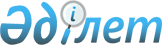 Об утверждении стандарта оказания медицинской помощи в стационарозамещающих условиях в Республике КазахстанПриказ Министра здравоохранения Республики Казахстан от 7 июня 2023 года № 106. Зарегистрирован в Министерстве юстиции Республики Казахстан 8 июня 2023 года № 32740.
      В соответствии подпунктом 32) статьи 7 Кодекса Республики Казахстан "О здоровье народа и системе здравоохранения" ПРИКАЗЫВАЮ:
      1. Утвердить стандарт оказания медицинской помощи в стационарозамещающих условиях в Республике Казахстан согласно приложению 1 к настоящему приказу.
      2. Признать утратившими силу некоторые приказы Министерства здравоохранения Республики Казахстан согласно приложению 2 к настоящему приказу.
      3. Департаменту организации медицинской помощи Министерства здравоохранения Республики Казахстан в установленном законодательством Республике Казахстан порядке обеспечить:
      1) государственную регистрацию настоящего приказа в Министерстве юстиции Республики Казахстан;
      2) размещение настоящего приказа на интернет-ресурсе Министерства здравоохранения Республики Казахстан после его официального опубликования;
      3) в течение десяти рабочих дней после государственной регистрации настоящего приказа в Министерстве юстиции Республики Казахстан представление в Юридический департамент Министерства здравоохранения Республики Казахстан сведений об исполнении мероприятий, предусмотренных подпунктами 1) и 2) настоящего пункта.
      4. Контроль за исполнением настоящего приказа возложить на курирующего вице-министра здравоохранения Республики Казахстан.
      5. Настоящий приказ вводится в действие по истечении десяти календарных дней после дня его первого официального опубликования. Стандарт оказания медицинской помощи в стационарозамещающих условиях Глава 1. Общие положения
      1. Настоящий Стандарт оказания медицинской помощи в стационарозамещающих условиях (далее – Стандарт) разработан в соответствии с подпунктом 32) статьи 7 Кодекса Республики Казахстан "О здоровье народа и системе здравоохранения" (далее – Кодекс) и устанавливает общие принципы и требования к оказанию медицинской помощи в стационарозамещающих условиях в Республике Казахстан.
      2. В настоящем Стандарте используются следующие понятия:
      1) профильный специалист – медицинский работник с высшим медицинским образованием, имеющий сертификат в области здравоохранения;
      2) первичный уровень – уровень оказания медицинской помощи специалистами первичной медико-санитарной помощи в амбулаторных, стационарозамещающих условиях и на дому;
      3) организация здравоохранения – юридическое лицо, осуществляющее деятельность в области здравоохранения;
      4) научная организация в области здравоохранения (далее – научная организация) – национальный центр, научный центр или научно-исследовательский институт, осуществляющие научную, научно-техническую и инновационную деятельность в области здравоохранения, а также медицинскую, фармацевтическую и (или) образовательную деятельность;
      5) вторичный уровень – уровень оказания медицинской помощи профильными специалистами, осуществляющими специализированную медицинскую помощь в амбулаторных, стационарозамещающих и стационарных условиях, в том числе по направлению специалистов, оказывающих медицинскую помощь на первичном уровне;
      6) высокотехнологичная медицинская услуга (далее – ВТМУ) – услуга, оказываемая профильными специалистами при заболеваниях, требующих использования инновационных, ресурсоемких и (или) уникальных методов диагностики и лечения;
      7) клинический протокол (далее – КП) – научно доказанные рекомендации по профилактике, диагностике, лечению, медицинской реабилитации и паллиативной медицинской помощи при определенном заболевании или состоянии пациента;
      8) медицинская информационная система (далее – МИС) – информационная система, обеспечивающая ведение процессов субъектов здравоохранения в электронном формате;
      9) первичная медико-санитарная помощь (далее – ПМСП) – место первого доступа к медицинской помощи, ориентированной на нужды населения, включающей профилактику, диагностику, лечение заболеваний и состояний, оказываемых на уровне человека, семьи и общества;
      10) медицинская организация (далее – МО) – организация здравоохранения, основной деятельностью которой является оказание медицинской помощи;
      11) система обязательного социального медицинского страхования (далее – система ОСМС) – совокупность норм и правил, устанавливаемых государством, регулирующих отношения между участниками системы обязательного социального медицинского страхования;
      12) пациент – физическое лицо, являющееся (являвшееся) потребителем медицинских услуг независимо от наличия или отсутствия у него заболевания или состояния, требующего оказания медицинской помощи;
      13) медицинская помощь в стационарозамещающих условиях – медицинская помощь, не требующая круглосуточного медицинского наблюдения и лечения и предусматривающая медицинское наблюдение и лечение в дневное время с предоставлением койко-места;
      14) гарантированный объем бесплатной медицинской помощи (далее – ГОБМП) – объем медицинской помощи, предоставляемой за счет бюджетных средств;
      15) медицинская помощь на дому – медицинская помощь, оказываемая при вызове медицинского работника, мобильной бригады, активном патронаже медицинскими работниками, организации лечения на дому (стационар на дому);
      16) третичный уровень – уровень оказания медицинской помощи профильными специалистами, осуществляющими специализированную медицинскую помощь с применением высокотехнологичных медицинских услуг, в амбулаторных, стационарозамещающих и стационарных условиях, в том числе по направлению специалистов первичного и вторичного уровней;
      3. Медицинская помощь в стационарозамещающих условиях оказывается организациями здравоохранения, имеющими лицензию на осуществление медицинской деятельности, независимо от формы собственности и ведомственной принадлежности.
      4. Основными задачами и направлениями деятельности организаций, оказывающих медицинскую помощь в стационарозамещающих условиях, являются:
      1) оказание медицинской помощи, не требующей круглосуточного медицинского наблюдения и лечения и предусматривающей медицинское наблюдение и лечение в дневное время с предоставлением койко-места; 
      2) оказание специализированной медицинской помощи пациентам в стационарозамещающих условиях с применением современных технологий и методов диагностики и лечения, в том числе ВТМУ, основанных на принципах доказательной медицины, с соблюдением преемственности на всех этапах оказания медицинской помощи. 
      5. Для оказания медицинской помощи в стационарозамещающих условиях при организациях здравоохранения, оказывающих медицинскую помощь в амбулаторных условиях и (или) стационарных условиях, в том числе научных организациях, организуются дневные стационары. 
      Дневные стационары работают ежедневно с 8.00 до 20.00 часов. В праздничные и выходные дни работает дежурный персонал по скользящему графику.
      6. Штатная численность дневных стационаров рекомендуется согласно приложению 1 к настоящему стандарту.
      7. Оснащение дневных стационаров медицинскими изделиями осуществляется согласно приложению 2 к настоящему Стандарту.
      8. Медицинская помощь в стационарозамещающих условиях оказывается:
      1) в рамках ГОБМП (в соответствии с постановлением Правительства Республики Казахстан от 16 октября 2020 года № 672 "Об утверждении перечня гарантированного объема бесплатной медицинской помощи и признании утратившими силу некоторых решений Правительства Республики Казахстан");
      2) в системе ОСМС (в соответствии с постановлением Правительства Республики Казахстан от 20 июня 2019 года № 421 "Об утверждении перечня медицинской помощи в системе обязательного социального медицинского страхования");
      3) на платной основе в соответствии с приказом Министра здравоохранения Республики Казахстан от 29 октября 2020 года № ҚР ДСМ-170/2020 "Об утверждении правил оказания платных услуг субъектами здравоохранения и типовой формы договора по предоставлению платных медицинских услуг (помощи)" (зарегистрирован в Реестре государственной регистрации нормативных правовых актов под № 21559).
      9. Направление пациентов на получение медицинской помощи в стационарозамещающих условиях в рамках ГОБМП и системе ОСМС осуществляется в соответствии:
      с перечнем заболеваний по кодам Международной статистической классификации болезней и проблем, связанных со здоровьем, десятого пересмотра (далее – МКБ-10) согласно приложению 3 к настоящему Стандарту;
      с перечнем операций и манипуляций по кодам Международной статистической классификации болезней и проблем, связанных со здоровьем, девятого пересмотра (далее – МКБ-9), согласно приложению 4 к настоящему Стандарту.
      10. После определения кодов заболевания, операций и манипуляций согласно приложениям 3 и 4 к настоящему Стандарту проводятся клинико-диагностические (лабораторные, инструментальные и функциональные) исследования, консультации профильных специалистов в соответствии с диагнозом и КП.
      Оформляется выписка из медицинской карты амбулаторного пациента по форме № 052/у, утвержденной приказом исполняющего обязанности Министра здравоохранения Республики Казахстан от 30 октября 2020 года № ҚР-ДСМ -175/2020 "Об утверждении форм учетной документации в области здравоохранения, а также инструкций по их заполнению" (далее – приказ № ҚР-ДСМ -175/2020), (зарегистрирован в Реестре государственной регистрации нормативных правовых актов под № 21579).
      Регистрация пациента в единой системе электронной регистрации, учета, обработки и хранения направлений пациентов на госпитализацию в стационарозамещающих условиях в рамках ГОБМП и системе ОСМС осуществляется ответственным специалистом направляющей организации здравоохранения с указанием планируемой даты госпитализации и основного диагноза по кодам МКБ-10. В случае направления на оперативное лечение указывается код операции по кодам МКБ-9.
      Окончательную дату госпитализации, определяет принимающая организация здравоохранения с учетом очередности.
      При направлении на получение услуг гемодиализа и перитонеального диализа дополнительно указывается уточняющий код: Z49.1 Экстракорпоральный диализ (диализ почечный) и (или) Z49.2 Другой вид диализа (перитонеальный диализ).
      11. Медицинская помощь предоставляется после получения информированного согласия пациента на получение медицинской помощи по форме, утвержденной приказом № ҚР-ДСМ -175/2020.
      12. Медицинская помощь в стационарозамещающих условиях при психических расстройствах и расстройствах поведения (класс V МКБ-10), оказывается в соответствии с приказом Министра здравоохранения Республики Казахстан от 30 ноября 2020 года № ҚР ДСМ-224/2020 "Об утверждении стандарта организации оказания медико-социальной помощи в области психического здоровья населению Республики Казахстан" (зарегистрирован в Реестре государственной регистрации нормативных правовых актов под № 21712).
      13. Медицинская реабилитация в стационарозамещающих условиях осуществляется в соответствии с приказом Министра здравоохранения Республики Казахстан от 7 октября 2020 года № ҚР ДСМ-116/2020 "Об утверждении Правил оказания медицинской реабилитации" (зарегистрирован в Реестре государственной регистрации нормативных правовых актов под № 21381).
      14. При лечении в стационарозамещающих условиях детей в возрасте до пяти лет, а также больных детей старшего возраста, нуждающихся по заключению врачей в дополнительном уходе, матери (отцу) или иному лицу, непосредственно осуществляющему уход за ребенком, предоставляется возможность находиться с ним с выдачей листа или справки о временной нетрудоспособности в соответствии с приказом Министра здравоохранения Республики Казахстан от 18 ноября 2020 года № ҚР ДСМ-198/2020 "Об утверждении правил проведения экспертизы временной нетрудоспособности, а также выдачи листа или справки о временной нетрудоспособности" (далее – приказ № ҚР ДСМ-198/2020) (зарегистрирован в Реестре государственной регистрации нормативных правовых актов под № 21660).
      15. Медицинская помощь в стационарозамещающих условиях оказывается в плановой форме по уровням медицинской помощи (первичный, вторичный, третичный).
      Сноска. Пункт 15 - в редакции приказа Министра здравоохранения РК от 14.12.2023 № 172 (вводится в действие по истечении десяти календарных дней после дня его первого официального опубликования).

 Глава 2. Оказание медицинской помощи в стационарозамещающих условиях Параграф 1. Оказание медицинской помощи в стационарозамещающих условиях на первичном уровне
      16. Медицинская помощь в стационарозамещающих условиях на первичном уровне оказывается по месту прикрепления пациента и (или) на дому (стационар на дому) по направлению специалиста первичной медико-санитарной помощи.
      17. Показаниями для оказания медицинской помощи в стационарозамещающих условиях на первичном уровне являются:
      1) острое заболевание и (или) обострение хронических заболеваний, не требующие круглосуточного медицинского наблюдения, в том числе по направлению фельдшера (врача) бригады отделения скорой медицинской помощи при организации ПМСП после обслуживания вызовов 4 категории.
      2) активное плановое оздоровление группы пациентов с хроническими заболеваниями, подлежащими динамическому наблюдению;
      3) долечивание пациента в стационарозамещающих условиях после выписки из круглосуточного стационара при наличии показаний;
      4) проведение курсов медицинской реабилитации третьего этапа.
      18. Показаниями для оказания медицинской помощи в стационарозамещающих условиях на дому являются:
      1) орфанные заболевания у детей, сопряженные с высоким риском инфекционных осложнений и требующие изоляции в период сезонных вирусных заболеваний, для получения регулярной заместительной ферментативной и антибактериальной терапии.
      2) инфекционные заболевания в случаях, не требующих круглосуточного медицинского наблюдения;
      3) состояние пациента при острых и хронических заболеваниях и (или) травмах, не позволяющее самостоятельно посетить медицинскую организацию.
      19. Медицинская помощь в стационарозамещающих условиях на первичном уровне включает:
      1) осмотр врача, консультации профильных специалистов по показаниям;
      2) забор материала на лабораторные исследования согласно КП (при оказании медицинской помощи на дому);
      3) диагностические услуги по медицинским показаниям для динамической оценки состояния пациента;
      4) лечение основного заболевания, с использованием лекарственных средств, медицинских изделий, с проведением медицинских манипуляций (внутримышечных и внутривенных инъекций, перевязок);
      5) оказание паллиативной медицинской помощи и сестринского ухода;
      6) проведение экспертизы временной нетрудоспособности, выдача листа или справки о временной нетрудоспособности, в соответствии с приказом № ҚР ДСМ-198/2020;
      7) оформление и ведение учетной документации в соответствии с приказом № ҚР-ДСМ -175/2020) с вводом данных в медицинские информационнные системы и отчетной документации в соответствии с приказом Министра здравоохранения Республики Казахстан от 22 декабря 2020 года № ҚР ДСМ-313/2020 "Об утверждении форм отчетной документации в области здравоохранения" (далее – приказ № ҚР ДСМ-313/2020) (зарегистрирован в Реестре государственной регистрации нормативных правовых актов под № 21879).
      Сноска. Пункт 19 - в редакции приказа Министра здравоохранения РК от 14.12.2023 № 172 (вводится в действие по истечении десяти календарных дней после дня его первого официального опубликования).


      20. Врач дневного стационара осматривает пациента ежедневно в рабочие дни, корректирует проводимые диагностические исследования и лечение, при необходимости назначает дополнительные лабораторные, инструментальные исследования и консультации профильных специалистов, согласно стандартам в области здравоохранения и КП. В праздничные и выходные дни осмотр и назначения осуществляются дежурным персоналом.
      21. При ухудшении состояния в дневном стационаре, медицинскими работниками организации ПМСП, в которой находится пациент, оказывается неотложная медицинская помощь. При наличии медицинских показаний пациент для продолжения лечения направляется в круглосуточный стационар.
      22. При улучшении состояния и необходимости продолжения лечения в амбулаторных условиях пациент направляется под наблюдение участкового врача. 
      23. Медицинская помощь на дому оказывается участковым врачом, медицинской сестрой и (или) мобильными бригадами (при осложнении эпидемиологической ситуации по инфекционным заболеваниям, для обслуживания пациентов, нуждающихся в паллиативной медицинской помощи). 
      Мобильные бригады (далее – МБ) организуются при организации ПМСП. Состав МБ утверждается приказом руководителя организации.
      В состав МБ входят: врач (врачи), средний (средние) медицинский (медицинские) работник (работники), психолог, специалист по социальной работе в области здравоохранения (социальный работник).
      Для работы МБ выделяется специализированный автотранспорт, помещения для хранения медицинского оснащения, комплектации укладок для забора материала на лабораторные исследования и текущего запаса медикаментов;
      24. Выезды МБ осуществляются в рабочие дни с 8.00 до 20.00. часов.
      Первый выезд МБ осуществляется с врачом и (или) фельдшером в сопровождении медицинской сестры.
      Последующие выезды осуществляются средними медицинскими работниками для выполнения врачебных назначений. 
      Повторные выезды врача осуществляются при ухудшении состояния пациента и по завершению курса лечения для решения вопроса дальнейшей тактики ведения пациента.
      25. Длительность лечения в стационарозамещающих условиях на первичном уровне составляет не более восьми рабочих дней, за исключением пациентов, находящихся на медицинской реабилитации, получающих паллиативную медицинскую помощь, нуждающихся в сестринском уходе.
      Длительность лечения пациентов, находящихся на медицинской реабилитации, определяется в соответствии с программой реабилитации.
      Длительность лечения пациентов, получающих паллиативную медицинскую помощь и (или) нуждающихся в сестринском уходе, определяется с учетом состояния пациента. Параграф 2. Оказание медицинской помощи в стационарозамещающих условиях на вторичном уровне
      26. Медицинская помощь в стационарозамещающих условиях на вторичном уровне оказывается по направлению специалистов первичного и (или) вторичного уровней.
      Сноска. Пункт 26 - в редакции приказа Министра здравоохранения РК от 14.12.2023 № 172 (вводится в действие по истечении десяти календарных дней после дня его первого официального опубликования).


      27. Показаниями для оказания медицинской помощи в стационарозамещающих условиях на вторичном уровне являются:
      1) проведение операций и (или) манипуляций со специальной предоперационной подготовкой и реанимационной поддержкой;
      2) проведение диагностических исследований, требующих специальной предварительной подготовки, и (или) не доступных на первичном уровне;
      3) проведение лечения с переливанием препаратов крови, кровезамещающих жидкостей, специфической гипосенсибилизирующей терапии, инъекций сильнодействующих препаратов, внутрисуставных введений лекарственных средств; 
      4) долечивание пациента по показаниям в стационарозамещающих условиях при ранней выписке из круглосуточного стационара;
      5) химиотерапия, лучевая терапия при состояниях, не требующих круглосуточного медицинского наблюдения;
      6) коррекция патологических состояний, возникших после проведения специализированного лечения онкологическим пациента; 
      7) коррекция нежелательных явлений на прием противотуберкулезных препаратов у пациентов, получающих лечение в амбулаторных условиях.
      28. Медицинская помощь в стационарозамещающих условиях на вторичном уровне в специализированных медицинских организациях и (или) отделениях соответствующего профиля оказывается пациенту по заключению профильного специалиста со следующими заболеваниями:
      1) психическое расстройство и расстройство поведения, связанное с употреблением психоактивных веществ;
      2) злокачественные новообразования; 
      3) инфекционные и паразитарные заболевания (кишечные инфекции, бактериальные зоонозы, вакциноуправляемые инфекции);
      4) кожные (контагиозные дерматозы, инфестации) и венерические заболевания. 
      29. Медицинская помощь в стационарозамещающих условиях на вторичном уровне включает:
      1) осмотр врача, консультации профильных специалистов по медицинским показаниям;
      2) диагностические услуги, в том числе лабораторные и патологоанатомические (гистологические исследования операционного и биопсийного материала, цитологические исследования) согласно КП;
      3) лечение основного заболевания, с использованием лекарственных средств, медицинских изделий, с проведением медицинских манипуляций и (или) операций;
      4) проведение гемодиализа и перитонеального диализа;
      5) проведение химио и лучевой терапии;
      6) медицинскую реабилитацию;
      7) обеспечение кровью, ее компонентами в соответствии с приказом Министра здравоохранения Республики Казахстан от 20 октября 2020 года № ҚР ДСМ-140/2020 "Об утверждении номенклатуры, правил заготовки, переработки, контроля качества, хранения, реализации крови и ее компонентов, а также Правил переливания крови, ее компонентов" (далее - приказ№ ҚР ДСМ-140/2020) (зарегистрирован в Реестре государственной регистрации нормативных правовых актов под № 21478);
      5) проведение экспертизы временной нетрудоспособности, выдачу листа или справки о временной нетрудоспособности, в соответствии приказом № ҚР ДСМ-198/2020;
      6) оформление и ведение учетной документации в соответствии с приказом № ҚР-ДСМ -175/2020 с вводом данных в МИС и отчетной документации в соответствии с приказом № ҚР ДСМ-313/2020.
      30. Врач дневного стационара осматривает пациента ежедневно в рабочие дни, корректирует проводимые диагностические исследования и лечение, при необходимости назначает дополнительные лабораторные, инструментальные исследования и консультации профильных специалистов, согласно стандартам в области здравоохранения и КП. В праздничные и выходные дни осмотр и назначения осуществляются дежурным персоналом по скользящему графику.
      Пациенты, находящиеся на программной терапии (эфферентная терапия, гемодиализ, перитонеальный диализ, ультрафильтрация, химиотерапия, радиотерапия), осматриваются при обращении согласно программе лечения.
      31. При ухудшении состояния в дневном стационаре, медицинскими работниками организации здравоохранения, в которой находится пациент, оказывается неотложная медицинская помощь. При наличии медицинских показаний пациент для продолжения лечения направляется в круглосуточный стационар.
      32. При улучшении состояния и необходимости продолжения лечения в амбулаторных условиях пациент направляется под наблюдение специалиста ПМСП по месту прикрепления. 
      33. Длительность лечения в стационарозамещающих условиях на вторичном уровне с момента госпитализации пациента не превышает восьми рабочих дней, за исключением пациентов, находящихся на гемодиализе, перитонеальном диализе, химио- и лучевой терапии, программной терапии и медицинской реабилитации и получающих лечение по поводу нежелательных явлений на прием противотуберкулезных препаратов.
      Длительность лечения пациентов, находящихся на гемодиализе, перитонеальном диализе, химио- и лучевой терапии, программной терапии, определяется в соответствии с программой лечения. 
      Длительность лечения пациентов, находящихся на медицинской реабилитации, определяется в соответствии с программой реабилитации.
      Длительность лечения пациентов, получающих лечение по поводу нежелательных явлений на прием противотуберкулезных препаратов составляет не более десяти рабочих дней Параграф 3. Оказание медицинской помощи в стационарозамещающих условиях на третичном уровне
      34. Медицинская помощь в стационарозамещающих условиях на третичном уровне оказывается организациями здравоохранения, имеющими заключение о соответствии к предоставлению высокотехнологичной медицинской помощи. 
      Направление пациентов для получения медицинской помощи в стационарозамещающих условиях на третичном уровне осуществляется в соответствии с приказом Министра здравоохранения Республики Казахстан от 8 декабря 2020 года № ҚР ДСМ-238/2020 "Об утверждении правил оказания специализированной, в том числе высокотехнологичной медицинской помощи" (далее – приказ № ҚР ДСМ-238/2020) (зарегистрирован в Реестре государственной регистрации нормативных правовых актов под № 21746).
      35. Медицинская помощь в стационарозамещающих условиях на третичном уровне включает:
      1) осмотр врача, консультации профильных специалистов по медицинским показаниям;
      2) диагностические услуги, в том числе лабораторные и патологоанатомические (гистологические исследования операционного и биопсийного материала, цитологические исследования) согласно КП;
      3) лечение основного заболевания с использованием лекарственных средств, медицинских изделий, с проведением медицинских манипуляций и (или) операций, в том числе с предоставлением высокотехнологичных медицинских услуг в соответствии с перечнем видов высокотехнологичной медицинской помощи, утвержденных приказом Министра здравоохранения Республики Казахстан от 16 октября 2020 года № ҚР ДСМ-134/2020 "Об утверждении правил определения и перечня видов высокотехнологичной медицинской помощи, а также критерии, согласно которым виды высокотехнологичной медицинской помощи переходят в перечень услуг специализированной медицинской помощи" (зарегистрирован в Реестре государственной регистрации нормативных правовых актов под № 21471) и с перечнем операций и манипуляций по кодам МКБ-9, оказываемых в стационарозамещающих условиях, согласно приложению 4 к настоящему Стандарту;
      4) обеспечение кровью, ее компонентами в соответствии с приказом № ҚР ДСМ-140/2020;
      5) проведение экспертизы временной нетрудоспособности, выдачу листа или справки о временной нетрудоспособности, в соответствии приказом № ҚР ДСМ-198/2020;
      6) оформление и ведение учетной документации в соответствии с приказом № ҚР-ДСМ -175/2020 с вводом данных в МИС и отчетной документации в соответствии с приказом № ҚР ДСМ-313/2020.
      36. Врач дневного стационара осматривает пациента ежедневно, корректирует проводимые диагностические исследования и лечение, при необходимости назначает дополнительные лабораторные, инструментальные исследования и консультации профильных специалистов, согласно стандартам в области здравоохранения и КП. В праздничные и выходные дни осмотр и назначения осуществляются дежурным персоналом.
      37. При ухудшении состояния в дневном стационаре, медицинскими работниками организации здравоохранения, в которой находится пациент, оказывается неотложная медицинская помощь. При наличии медицинских показаний пациент для продолжения лечения направляется в круглосуточный стационар.
      38. Длительность лечения в стационарозамещающих условиях на третичном уровне с момента госпитализации пациента составляет не более восьми рабочих дней, за исключением пациентов, находящихся на лучевой терапии.
      Длительность лечения пациентов, находящихся на лучевой терапии, определяется в соответствии с программой лечения и КП. Рекомендуемая штатная численность дневных стационаров*
      * - штатная численность дневных стационаров, оказывающих услуги гемодиализа, устанавливается в соответствии с приказом Министра здравоохранения Республики Казахстан от 14 октября 2022 года № ҚР ДСМ-114 "Об утверждении Стандарта организации оказания нефрологической помощи в Республике Казахстан" (зарегистрирован в Реестре государственной регистрации нормативных правовых актов Республики Казахстан под № 30187). Оснащение дневных стационаров медицинскими изделиями*
      *- оснащение дневных стационаров при организациях здравоохранения, оказывающих хирургическую помощь, осуществляется в соответствии с приказом Министра здравоохранения Республики Казахстан от 20 марта 2023 года № 41 "Об утверждении стандарта организации оказания хирургической (абдоминальной, торакальной, колопроктологической) помощи в Республике Казахстан" (зарегистрирован в Реестре государственной регистрации нормативных правовых актов Республики Казахстан под № 32111). Перечень заболеваний по кодам Международной статистической классификации болезней и проблем десятого пересмотра, связанных со здоровьем, подлежащих лечению в стационарозамещающих условиях
      *Коды ХХI класса используются только при наличии уточняющего диагноза для двойного кодирования Перечень операций и манипуляций по кодам Международной статистической классификации болезней и проблем, связанных со здоровьем, девятого пересмотра, оказываемых в стационарозамещающих условиях
      Сноска. Приложение 4 - в редакции приказа Министра здравоохранения РК от 14.12.2023 № 172 (вводится в действие по истечении десяти календарных дней после дня его первого официального опубликования). Перечень некоторых приказов Министерства здравоохранения Республики Казахстан, утративших силу
      1. Приказ Министра здравоохранения и социального развития Республики Казахстан от 17 августа 2015 года № 669 "Об утверждении Правил оказания стационарозамещающей помощи" (зарегистрирован в Реестре государственной регистрации нормативных правовых актов Республики Казахстан под № 12106).
      2. Приказ Министра здравоохранения Республики Казахстан от 25 декабря 2017 года № 997 "О внесении изменений и дополнения в приказ Министра здравоохранения и социального развития Республики Казахстан от 17 августа 2015 года № 669 "Об утверждении Правил оказания стационарозамещающей помощи" (зарегистрирован в Реестре государственной регистрации нормативных правовых актов Республики Казахстан под № 16244).
      3. Приказ Министра здравоохранения Республики Казахстан от 24 апреля 2019 года № ҚР ДСМ-47 "О внесении изменения в приказ Министра здравоохранения Республики Казахстан от 17 августа 2015 года № 669 "Об утверждении Правил оказания стационарозамещающей помощи" (зарегистрирован в Реестре государственной регистрации нормативных правовых актов Республики Казахстан под № 18593).
      4. Приказ и.о. Министра здравоохранения Республики Казахстан от 8 августа 2019 года № ҚР ДСМ-110 "О внесении изменения в приказ Министра здравоохранения и социального развития Республики Казахстан от 17 августа 2015 года № 669 "Об утверждении Правил оказания стационарозамещающей помощи" (зарегистрирован в Реестре государственной регистрации нормативных правовых актов Республики Казахстан под № 19225).
      5. Приказ Министра здравоохранения Республики Казахстан от 29 августа 2019 года № ҚР ДСМ-119 "О внесении изменения в приказ Министра здравоохранения Республики Казахстан от 17 августа 2015 года № 669 "Об утверждении Правил оказания стационарозамещающей помощи" (зарегистрирован в Реестре государственной регистрации нормативных правовых актов Республики Казахстан под № 19316).
      6. Приказ Министра здравоохранения Республики Казахстан от 8 апреля 2020 года № ҚР ДСМ-32/2020 "О внесении изменения в приказ Министра здравоохранения Республики Казахстан от 17 августа 2015 года № 669 "Об утверждении Правил оказания стационарозамещающей помощи" (зарегистрирован в Реестре государственной регистрации нормативных правовых актов Республики Казахстан под № 20368).
      7. Приказ Министра здравоохранения Республики Казахстан от 17 июля 2020 года № ҚР ДСМ-85/2020 "О внесении изменений в приказ Министра здравоохранения и социального развития Республики Казахстан от 17 августа 2015 года № 669 "Об утверждении Правил оказания стационарозамещающей помощи" (зарегистрирован в Реестре государственной регистрации нормативных правовых актов Республики Казахстан под № 20995).
					© 2012. РГП на ПХВ «Институт законодательства и правовой информации Республики Казахстан» Министерства юстиции Республики Казахстан
				
      Министр здравоохраненияРеспублики Казахстан

А. Ғиният
Приложение 1 к приказу
Министр здравоохранения
Республики Казахстан
от 7 июня 2023 года № 106Приложение 1
к стандарту оказания
медицинской помощи
в стационарозамещающих
условиях
Наименование должностей 
Количество должностей
Заведующий дневным стационаром 
1 должность на 20 коек 
Врач ординатор
На 20 коек:не менее 1 должности врача-ординатора терапевтического профиля в смену;не менее 1 должности врача-ординатора хирургического профиля в смену
Медицинская сестра дневного стационара
Не менее 2 должностей на 20 коек в смену
Медицинская сестра процедурного кабинета 
Не менее 1 должности в смену
Медицинская сестра перевязочного кабинета 
Не менее 1 должности в сменуПриложение 2
к стандарту оказания
медицинской помощи
в стационарозамещающих
условиях
Наименование функционального блока
Кол-во
Палата общего пребывания
Палата общего пребывания
Облучатель бактерицидный стационарный 
1 на палату
Кровать медицинская 
В соответствии площади палаты и коечной мощности
Тумба медицинская прикроватная 
1 на койку
Штатив для внутривенных вливаний 
1 на койку
Процедурный кабинет
Процедурный кабинет
Холодильник медицинский
1
Облучатель бактерицидный стационарный
1
Стол инструментальный передвижной
1
Стол для стерильных инструментов
1
Штатив для внутривенных вливаний
1
Шкаф для медикаментов 
1
Шкаф для медикаментов группы А и Б
1
Термометр медицинский
5
Тонометр
1
Фонендоскоп
1
Шпатель медицинский
20
Набор для оказания скорой и неотложной медицинский помощи
1Приложение 3
к стандарту оказания
медицинской помощи
в стационарозамещающих
условиях
№ пп
 Код МКБ 10
Наименование 
1
A54.0
Гонококковая инфекция нижних отделов мочеполового тракта без абсцедирования периуретральных или придаточных желез
2
A56.0
Хламидийные инфекции нижних отделов мочеполового тракта
3
A63.8
Другие уточненные болезни, передающиеся преимущественно половым путем
4
B02.9
Опоясывающий лишай без осложнений
5
B17.9
Острый вирусный гепатит неуточненный 
6
B18.8
Другие хронические вирусные гепатиты
7
B18.9
Хронический вирусный гепатит неуточненный
8
B35.0
Микоз бороды и головы
9
B35.2
Микоз кистей
10
B35.3
Микоз стоп
11
B35.6
Эпидермофития паховая
12
B35.8
Другие дерматофитии
13
C00.0
Злокачественное новообразование наружной поверхности верхней губы
14
C00.1
Злокачественное новообразование наружной поверхности нижней губы
15
C00.2
Злокачественное новообразование наружной поверхности губы неуточненной
16
C00.3
Злокачественное новообразование внутренней поверхности верхней губы
17
C00.4
Злокачественное новообразование внутренней поверхности нижней губы
18
C00.5
Злокачественное новообразование внутренней поверхности губы неуточненной
19
C00.6
Злокачественное новообразование спайки губы
20
C00.8
Злокачественное поражение, выходящее за пределы одной и более вышеуказанных локализаций губы
21
C00.9
Злокачественное новообразование губы неуточненной части
22
C01
Злокачественное новообразование основания языка
23
C02.0
Злокачественное новообразование спинки языка
24
C02.1
Злокачественное новообразование боковой поверхности языка
25
C02.2
Злокачественное новообразование нижней поверхности языка
26
C02.3
Злокачественное новообразование передних 2/3 языка неуточненной части
27
C02.4
Злокачественное новообразование язычной миндалины
28
C02.8
Злокачественное поражение языка, выходящее за пределы одной и более вышеуказанных локализаций
29
C02.9
Злокачественное новообразование языка неуточненной части
30
C03.0
Злокачественное новообразование десны верхней челюсти
31
C03.1
Злокачественное новообразование десны нижней челюсти
32
C03.9
Злокачественное новообразование десны неуточненное
33
C04.0
Злокачественное новообразование передней части дна полости рта
34
C04.1
Злокачественное новообразование боковой части дна полости рта
35
C04.8
Злокачественное поражение дна полости рта, выходящее за пределы одной и более вышеуказанных локализаций
36
C04.9
Злокачественное новообразование дна полости рта неуточненной
37
C05.0
Злокачественное новообразование твердого неба
38
C05.1
Злокачественное новообразование мягкого неба
39
C05.2
Злокачественное новообразование язычка
40
C05.8
Злокачественное поражение неба, выходящее за пределы одной и более вышеуказанных локализаций
41
C05.9
Злокачественное новообразование неба неуточненное
42
C06.0
Злокачественное новообразование слизистой оболочки щеки
43
C06.1
Злокачественное новообразование преддверия рта
44
C06.2
Злокачественное новообразование ретромолярной области
45
C06.8
Злокачественное поражение рта, выходящее за пределы одной и более вышеуказанных локализаций
46
C06.9
Злокачественное новообразование рта неуточненное
47
C07
Злокачественное новообразование околоушной слюнной железы
48
C08.0
Злокачественное новообразование поднижнечелюстной железы
49
C08.1
Злокачественное новообразование подъязычной железы
50
C08.8
Злокачественное поражение больших слюнных желез, выходящее за пределы одной и более вышеуказанных локализаций
51
C08.9
Злокачественное новообразование большой слюнной железы неуточненной
52
C09.0
Злокачественное новообразование миндаликовой ямочки
53
C09.1
Злокачественное новообразование дужки небной миндалины (передней)(задней)
54
C09.8
Злокачественное поражение миндалины, выходящее за пределы одной и более вышеуказанных локализаций
55
C09.9
Злокачественное новообразование миндалины неуточненной
56
C10.0
Злокачественное новообразование ямки надгортанника
57
C10.1
Злокачественное новообразование передней поверхности надгортанника
58
C10.2
Злокачественное новообразование боковой стенки ротоглотки
59
C10.3
Злокачественное новообразование задней стенки ротоглотки
60
C10.4
Злокачественное новообразование жаберных щелей
61
C10.8
Злокачественное поражение ротоглотки, выходящее за пределы одной и более вышеуказанных локализаций
62
C10.9
Злокачественное новообразование ротоглотки неуточненное
63
C11.0
Злокачественное новообразование верхней стенки носоглотки
64
C11.1
Злокачественное новообразование задней стенки носоглотки
65
C11.2
Злокачественное новообразование боковой стенки носоглотки
66
C11.3
Злокачественное новообразование передней стенки носоглотки
67
C11.8
Злокачественное поражение носоглотки, выходящее за пределы одной и более вышеуказанных локализаций
68
C11.9
Злокачественное новообразование носоглотки неуточненное
69
C12
Злокачественное новообразование грушевидного синуса
70
C13.0
Злокачественное новообразование заперстневидной области нижней части глотки
71
C13.1
Злокачественное новообразование черпалонадгортанной складки нижней части глотки
72
C13.2
Злокачественное новообразование задней стенки нижней части глотки
73
C13.8
Злокачественное поражение нижней части глотки, выходящее за пределы одной и более вышеуказанных локализаций
74
C13.9
Злокачественное новообразование нижней части глотки неуточненное
75
C14.0
Злокачественное новообразование глотки неуточненное
76
C14.2
Злокачественное новообразование глоточного кольца Вальдейера
77
C14.8
Злокачественное поражение губы, полости рта и глотки, выходящее за пределы одной и более вышеуказанных локализаций
78
C15.0
Злокачественное новообразование шейного отдела пищевода
79
C15.1
Злокачественное новообразование грудного отдела пищевода
80
C15.2
Злокачественное новообразование абдоминального отдела пищевода
81
C15.3
Злокачественное новообразование верхней трети пищевода
82
C15.4
Злокачественное новообразование средней трети пищевода
83
C15.5
Злокачественное новообразование нижней трети пищевода
84
C15.8
Злокачественное поражение пищевода, выходящее за пределы одной и более вышеуказанных локализаций
85
C15.9
Злокачественное новообразование пищевода неуточненное
86
C16.0
Злокачественное новообразование кардии желудка
87
C16.1
Злокачественное новообразование дна желудка
88
C16.2
Злокачественное новообразование тела желудка
89
C16.3
Злокачественное новообразование преддверия привратника желудка
90
C16.4
Злокачественное новообразование привратника желудка
91
C16.5
Злокачественное новообразование малой кривизны желудка неуточненной части
92
C16.6
Злокачественное новообразование большой кривизны желудка неуточненной части
93
C16.8
Злокачественное поражение желудка, выходящее за пределы одной и более вышеуказанных локализаций
94
C16.9
Злокачественное новообразование желудка неуточненной локализации
95
C17.0
Злокачественное новообразование двенадцатиперстной кишки
96
C17.1
Злокачественное новообразование тощей кишки
97
C17.2
Злокачественное новообразование подвздошной кишки
98
C17.3
Злокачественное новообразование дивертикула меккеля
99
C17.8
Злокачественное поражение тонкого кишечника, выходящее за пределы одной и более вышеуказанных локализаций
100
C17.9
Злокачественное новообразование тонкого кишечника неуточненной локализации
101
C18.0
Злокачественное новообразование слепой кишки
102
C18.1
Злокачественное новообразование червеобразного отростка
103
C18.2
Злокачественное новообразование восходящей ободочной кишки
104
C18.3
Злокачественное новообразование печеночного изгиба
105
C18.4
Злокачественное новообразование поперечной ободочной кишки
106
C18.5
Злокачественное новообразование селезеночного изгиба
107
C18.6
Злокачественное новообразование нисходящей ободочной кишки
108
C18.7
Злокачественное новообразование сигмовидной кишки
109
C18.8
Злокачественное поражение ободочной кишки, выходящее за пределы одной и более вышеуказанных локализаций
110
C18.9
Злокачественное новообразование ободочной кишки неуточненной локализации
111
C19
Злокачественное новообразование ректосигмоидного соединения
112
C20
Злокачественное новообразование прямой кишки
113
C21.0
Злокачественное новообразование заднего прохода неуточненной локализации
114
C21.1
Злокачественное новообразование анального канала
115
C21.2
Злокачественное новообразование клоакогенной зоны
116
C21.8
Злокачественное поражение прямой кишки, заднего прохода [ануса] и анального канала, выходящее за пределы одной и более вышеуказанных локализаций
117
C22.0
Печеночноклеточный рак
118
C22.1
Рак внутрипеченочного желчного протока
119
C22.2
Гепатобластома
120
C22.3
Ангиосаркома печени
121
C22.4
Другие саркомы печени
122
C22.7
Другие уточненные раки печени
123
C22.9
Злокачественное новообразование печени неуточненное
124
C23
Злокачественное новообразование желчного пузыря
125
C24.0
Злокачественное новообразование внепеченочного желчного протока
126
C24.1
Злокачественное новообразование ампулы фатерова сосочка
127
C24.8
Злокачественное поражение желчных путей, выходящее за пределы одной и более вышеуказанных локализаций
128
C24.9
Злокачественное новообразование желчных путей неуточненное
129
C25.0
Злокачественное новообразование головки поджелудочной железы
130
C25.1
Злокачественное новообразование тела поджелудочной железы
131
C25.2
Злокачественное новообразование хвоста поджелудочной железы
132
C25.3
Злокачественное новообразование протока поджелудочной железы
133
C25.4
Злокачественное новообразование островковых клеток поджелудочной железы
134
C25.7
Злокачественное новообразование других частей поджелудочной железы
135
C25.8
Злокачественное поражение поджелудочной железы, выходящее за пределы одной и более вышеуказанных локализаций
136
C25.9
Злокачественное новообразование поджелудочной железы неуточненное
137
C26.0
Злокачественное новообразование кишечного тракта неуточненной части
138
C26.1
Злокачественное новообразование селезенки
139
C26.8
Злокачественное поражение органов пищеварения, выходящее за пределы одной и более вышеуказанных локализаций
140
C26.9
Злокачественное новообразование неточно обозначенной локализации в пределах пищеварительной системы
141
C30.0
Злокачественное новообразование полости носа
142
C30.1
Злокачественное новообразование среднего уха
143
C31.0
Злокачественное новообразование верхнечелюстной пазухи
144
C31.1
Злокачественное новообразование решетчатой пазухи
145
C31.2
Злокачественное новообразование лобной пазухи
146
C31.3
Злокачественное новообразование клиновидной пазухи
147
C31.8
Злокачественное поражение придаточных пазух, выходящее за пределы одной и более вышеуказанных локализаций
148
C31.9
Злокачественное новообразование придаточной пазухи неуточненное
149
C32.0
Злокачественное новообразование собственно голосового аппарата гортани
150
C32.1
Злокачественное новообразование над собственно голосовым аппаратом гортани
151
C32.2
Злокачественное новообразование под собственно голосовым аппаратом гортани
152
C32.3
Злокачественное новообразование хрящей гортани
153
C32.8
Злокачественное поражение гортани, выходящее за пределы одной и более вышеуказанных локализаций
154
C32.9
Злокачественное новообразование гортани неуточненное
155
C33
Злокачественное новообразование трахеи
156
C34.0
Злокачественное новообразование главного бронха
157
C34.1
Злокачественное новообразование верхней доли, бронхов или легкого
158
C34.2
Злокачественное новообразование средней доли, бронхов или легкого
159
C34.3
Злокачественное новообразование нижней доли, бронхов или легкого
160
C34.8
Злокачественное поражение бронхов или легкого, выходящее за пределы одной и более вышеуказанных локализаций
161
C34.9
Злокачественное новообразование бронхов или легкого неуточненной локализации
162
C37
Злокачественное новообразование вилочковой железы
163
C38.0
Злокачественное новообразование сердца
164
C38.1
Злокачественное новообразование переднего средостения
165
C38.2
Злокачественное новообразование заднего средостения
166
C38.3
Злокачественное новообразование средостения неуточненной части
167
C38.4
Злокачественное новообразование плевры
168
C38.8
Злокачественное поражение сердца, средостения и плевры, выходящее за пределы одной и более вышеуказанных локализаций
169
C39.0
Злокачественное новообразование верхних дыхательных путей неуточненной части
170
C39.8
Злокачественное поражение органов дыхания и внутригрудных органов, выходящее за пределы одной и более вышеуказанных локализаций
171
C39.9
Злокачественное новообразование неточно обозначенных локализаций в пределах органов дыхания
172
C40.0
Злокачественное новообразование лопатки и длинных костей верхней конечности
173
C40.1
Злокачественное новообразование коротких костей верхней конечности
174
C40.2
Злокачественное новообразование длинных костей нижней конечности
175
C40.3
Злокачественное новообразование коротких костей нижней конечности
176
C40.8
Злокачественное поражение костей и суставных хрящей конечностей, выходящее за пределы одной и более вышеуказанных локализаций
177
C40.9
Злокачественное новообразование костей и суставных хрящей конечности неуточненной локализации
178
C41.0
Злокачественное новообразование костей черепа и лица
179
C41.1
Злокачественное новообразование нижней челюсти
180
C41.2
Злокачественное новообразование позвоночного столба
181
C41.3
Злокачественное новообразование ребер, грудины и ключицы
182
C41.4
Злокачественное новообразование костей таза, крестца и копчика
183
C41.8
Злокачественное поражение костей и суставных хрящей, выходящее за пределы одной и более вышеуказанных локализаций
184
C41.9
Злокачественное новообразование костей и суставных хрящей неуточненное
185
C43.0
Злокачественная меланома губы
186
C43.1
Злокачественная меланома века, включая спайку век
187
C43.2
Злокачественная меланома уха и наружного слухового прохода
188
C43.3
Злокачественная меланома других и неуточненных частей лица
189
C43.4
Злокачественная меланома волосистой части головы и шеи
190
C43.5
Злокачественная меланома туловища
191
C43.6
Злокачественная меланома верхней конечности, включая область плечевого сустава
192
C43.7
Злокачественная меланома нижней конечности, включая область тазобедренного сустава
193
C43.8
Злокачественная меланома кожи, выходящая за пределы одной и более вышеуказанных локализаций
194
C43.9
Злокачественная меланома кожи неуточненная
195
C44.0
Злокачественное новообразование кожи губы
196
C44.1
Злокачественное новообразование кожи века, включая спайку век
197
C44.2
Злокачественное новообразование кожи уха и наружного слухового прохода
198
C44.3
Злокачественное новообразование кожи других и неуточненных частей лица
199
C44.4
Злокачественное новообразование кожи волосистой части головы и шеи
200
C44.5
Злокачественное новообразование кожи туловища
201
C44.6
Злокачественное новообразование кожи верхней конечности, включая область плечевого сустава
202
C44.7
Злокачественное новообразование кожи нижней конечности, включая тазобедренную область
203
C44.8
Злокачественное поражение кожи, выходящее за пределы одной и более вышеуказанных локализаций
204
C44.9
Злокачественные новообразования кожи неуточненной области
205
C45.0
Мезотелиома плевры
206
C45.1
Мезотелиома брюшины
207
C45.2
Мезотелиома перикарда
208
C45.7
Мезотелиома других локализаций
209
C45.9
Мезотелиома неуточненная
210
C46.0
Саркома капоши кожи
211
C46.1
Саркома капоши мягких тканей
212
C46.2
Саркома капоши неба
213
C46.3
Саркома капоши лимфатических узлов
214
C46.7
Саркома капоши других локализаций
215
C46.8
Саркома капоши множественных органов
216
C46.9
Саркома капоши неуточненной локализации
217
C47.0
Злокачественное новообразование периферических нервов головы, лица и шеи
218
C47.1
Злокачественное новообразование периферических нервов верхней конечности, включая область плечевого пояса
219
C47.2
Злокачественное новообразование периферических нервов нижней конечности, включая тазобедренную область
220
C47.3
Злокачественное новообразование периферических нервов грудной клетки
221
C47.4
Злокачественное новообразование периферических нервов живота
222
C47.5
Злокачественное новообразование периферических нервов таза
223
C47.6
Злокачественное новообразование периферических нервов туловища неуточненное
224
C47.8
Злокачественное поражение периферических нервов и вегетативной нервной системы, выходящее за пределы одной и более вышеуказанных локализаций
225
C47.9
Злокачественное новообразование периферических нервов и вегетативной нервной системы, неуточненной локализации
226
C48.0
Злокачественное новообразование забрюшинного пространства
227
C48.1
Злокачественное новообразование уточненных частей брюшины
228
C48.2
Злокачественное новообразование брюшины неуточненной части
229
C48.8
Злокачественное поражение забрюшинного пространства и брюшины, выходящее за пределы одной и более вышеуказанных локализаций
230
C49.0
Злокачественное новообразование соединительной и мягких тканей головы, лица и шеи
231
C49.1
Злокачественное новообразование соединительной и мягких тканей верхней конечности, включая область плечевого сустава
232
C49.2
Злокачественное новообразование соединительной и мягких тканей нижней конечности, включая тазобедренную область
233
C49.3
Злокачественное новообразование соединительной и мягких тканей грудной клетки
234
C49.4
Злокачественное новообразование соединительной и мягких тканей живота
235
C49.5
Злокачественное новообразование соединительной и мягких тканей таза
236
C49.6
Злокачественное новообразование соединительной и мягких тканей туловища неуточненной локализации
237
C49.8
Злокачественное поражение соединительной и мягких тканей, выходящее за пределы одной и более вышеуказанных локализаций
238
C49.9
Злокачественное новообразование соединительной и мягких тканей неуточненной локализации
239
C50.0
Злокачественное новообразование соска и ареолы
240
C50.1
Злокачественное новообразование центральной части молочной железы
241
C50.2
Злокачественное новообразование верхневнутреннего квадранта молочной железы
242
C50.3
Злокачественное новообразование нижневнутреннего квадранта молочной железы
243
C50.4
Злокачественное новообразование верхненаружного квадранта молочной железы
244
C50.5
Злокачественное новообразование нижненаружного квадранта молочной железы
245
C50.6
Злокачественное новообразование подмышечной задней части молочной железы
246
C50.8
Злокачественное поражение молочной железы, выходящее за пределы одной и более вышеуказанных локализаций
247
C50.9
Злокачественное новообразование молочной железы неуточненной части
248
C51.0
Злокачественное новообразование большой срамной губы
249
C51.1
Злокачественное новообразование малой срамной губы
250
C51.2
Злокачественное новообразование клитора
251
C51.8
Поражение вульвы, выходящее за пределы одной и более вышеуказанных локализаций
252
C51.9
Злокачественное новообразование вульвы неуточненной части
253
C52
Злокачественное новообразование влагалища
254
C53.0
Злокачественное новообразование внутренней части шейки матки
255
C53.1
Злокачественное новообразование наружной части шейки матки
256
C53.8
Злокачественное поражение шейки матки, выходящее за пределы одной и более вышеуказанных локализаций
257
C53.9
Злокачественное новообразование шейки матки неуточненной части
258
C54.0
Злокачественное новообразование перешейка матки
259
C54.1
Злокачественное новообразование эндометрия
260
C54.2
Злокачественное новообразование миометрия
261
C54.3
Злокачественное новообразование дна матки
262
C54.8
Злокачественное поражение тела матки, выходящее за пределы одной и более вышеуказанных локализаций
263
C54.9
Злокачественное новообразование тела матки неуточненной локализации
264
C55
Злокачественное новообразование матки неуточненной локализации
265
C56
Злокачественное новообразование яичника
266
C57.0
Злокачественное новообразование фаллопиевой трубы
267
C57.1
Злокачественное новообразование широкой связки матки
268
C57.2
Злокачественное новообразование круглой связки матки
269
C57.3
Злокачественное новообразование параметрия
270
C57.4
Злокачественное новообразование придатков матки неуточненных
271
C57.7
Злокачественное новообразование других уточненных женских половых органов
272
C57.8
Злокачественное поражение женских половых органов, выходящее за пределы одной и более вышеуказанных локализаций
273
C57.9
Злокачественное новообразование женских половых органов неуточненной локализации
274
C58
Злокачественное новообразование плаценты
275
C60.0
Злокачественное новообразование крайней плоти
276
C60.1
Злокачественное новообразование головки полового члена
277
C60.2
Злокачественное новообразование тела полового члена
278
C60.8
Злокачественное поражение полового члена, выходящее за пределы одной и более вышеуказанных локализаций
279
C60.9
Злокачественное новообразование полового члена неуточненной локализации
280
C61
Злокачественное новообразование предстательной железы
281
C62.0
Злокачественное новообразование неопустившегося яичка
282
C62.1
Злокачественное новообразование опущенного яичка
283
C62.9
Злокачественное новообразование яичка неуточненное
284
C63.0
Злокачественное новообразование придатка яичка
285
C63.1
Злокачественное новообразование семенного канатика
286
C63.2
Злокачественное новообразование мошонки
287
C63.7
Злокачественное новообразование других уточненных мужских половых органов
288
C63.8
Злокачественное поражение мужских половых органов, выходящее за пределы одной и более вышеуказанных локализаций
289
C63.9
Злокачественное новообразование мужских половых органов неуточненной локализации
290
C64
Злокачественное новообразование почки, кроме почечной лоханки
291
C65
Злокачественное новообразование почечных лоханок
292
C66
Злокачественное новообразование мочеточника
293
C67.0
Злокачественное новообразование треугольника мочевого пузыря
294
C67.1
Злокачественное новообразование купола мочевого пузыря
295
C67.2
Злокачественное новообразование боковой стенки мочевого пузыря
296
C67.3
Злокачественное новообразование передней стенки мочевого пузыря
297
C67.4
Злокачественное новообразование задней стенки мочевого пузыря
298
C67.5
Злокачественное новообразование шейки мочевого пузыря
299
C67.6
Злокачественное новообразование мочеточникового отверстия
300
C67.7
Злокачественное новообразование первичного мочевого протока (урахуса)
301
C67.8
Злокачественное поражение мочевого пузыря, выходящее за пределы одной и более вышеуказанных локализаций
302
C67.9
Злокачественное новообразование мочевого пузыря неуточненной части
303
C68.0
Злокачественное новообразование уретры
304
C68.1
Злокачественное новообразование парауретральных желез
305
C68.8
Злокачественное поражение мочевых органов, выходящее за пределы одной и более вышеуказанных локализаций
306
C68.9
Злокачественное новообразование мочевых органов неуточненное
307
C69.0
Злокачественное новообразование конъюнктивы
308
C69.1
Злокачественное новообразование роговицы
309
C69.2
Злокачественное новообразование сетчатки
310
C69.3
Злокачественное новообразование сосудистой оболочки глаза
311
C69.4
Злокачественное новообразование ресничного [цилиарного] тела
312
C69.5
Злокачественное новообразование слезной железы и протока
313
C69.6
Злокачественное новообразование глазницы
314
C69.8
Злокачественное поражение глаза и его придаточного аппарата, выходящее за пределы одной и более вышеуказанных локализаций
315
C69.9
Злокачественное новообразование глаза неуточненной части
316
C70.0
Злокачественное новообразование оболочек головного мозга
317
C70.1
Злокачественное новообразование оболочек спинного мозга
318
C70.9
Злокачественное новообразование мозговых оболочек неуточненных
319
C71.0
Злокачественное новообразование большого мозга, кроме долей и желудочков
320
C71.1
Злокачественное новообразование лобной доли
321
C71.2
Злокачественное новообразование височной доли
322
C71.3
Злокачественное новообразование теменной доли
323
C71.4
Злокачественное новообразование затылочной доли
324
C71.5
Злокачественное новообразование желудочка мозга
325
C71.6
Злокачественное новообразование мозжечка
326
C71.7
Злокачественное новообразование ствола мозга
327
C71.8
Злокачественное поражение, выходящее за пределы одной и более вышеуказанных локализаций головного мозга
328
C71.9
Злокачественное новообразование головного мозга неуточненной локализации
329
C72.0
Злокачественное новообразование спинного мозга
330
C72.1
Злокачественное новообразование конского хвоста
331
C72.2
Злокачественное новообразование обонятельного нерва
332
C72.3
Злокачественное новообразование зрительного нерва
333
C72.4
Злокачественное новообразование слухового нерва
334
C72.5
Злокачественное новообразование других и неуточненных черепных нервов
335
C72.8
Злокачественное поражение головного мозга и других отделов центральной нервной системы, выходящее за пределы одной и более вышеуказанных локализаций
336
C72.9
Злокачественное новообразование центральной нервной системы неуточненного отдела
337
C73
Злокачественное новообразование щитовидной железы
338
C74.0
Злокачественное новообразование коры надпочечника
339
C74.1
Злокачественное новообразование мозгового слоя надпочечника
340
C74.9
Злокачественное новообразование надпочечника неуточненной части
341
C75.0
Злокачественное новообразование паращитовидной [околощитовидной] железы
342
C75.1
Злокачественное новообразование гипофиза
343
C75.2
Злокачественное новообразование краниофарингеального протока
344
C75.3
Злокачественное новообразование шишковидной железы
345
C75.4
Злокачественное новообразование каротидного гломуса
346
C75.5
Злокачественное новообразование аортального гломуса и других параганглиев
347
C75.8
Злокачественное поражение более чем одной эндокринной железы неуточненное
348
C75.9
Злокачественное новообразование эндокринной железы неуточненной
349
C76.0
Злокачественное новообразование головы, лица и шеи
350
C76.1
Злокачественное новообразование грудной клетки
351
C76.2
Злокачественное новообразование живота
352
C76.3
Злокачественное новообразование таза
353
C76.4
Злокачественное новообразование верхней конечности
354
C76.5
Злокачественное новообразование нижней конечности
355
C76.7
Злокачественное новообразование других неуточненных локализаций
356
C76.8
Злокачественное поражение других и неточно обозначенных локализаций, выходящее за пределы одной и более вышеуказанных локализаций
357
C77.0
Вторичное злокачественное новообразование лимфатических узлов головы, лица и шеи
358
C77.1
Вторичное злокачественное новообразование внутригрудных лимфатических узлов
359
C77.2
Вторичное злокачественное новообразование внутрибрюшных лимфатических узлов
360
C77.3
Вторичное злокачественное новообразование подмышечных лимфатических узлов и лимфатических узлов верхней конечности
361
C77.4
Вторичное злокачественное новообразование паховых лимфатических узлов и лимфатических узлов нижней конечности
362
C77.5
Вторичное злокачественное новообразование внутритазовых лимфатических узлов
363
C77.8
Вторичное злокачественное новообразование лимфатических узлов множественных локализаций
364
C77.9
Вторичное злокачественное новообразование лимфатических узлов неуточненной локализации
365
C78.0
Вторичное злокачественное новообразование легкого
366
C78.1
Вторичное злокачественное новообразование средостения
367
C78.2
Вторичное злокачественное новообразование плевры
368
C78.3
Вторичное злокачественное новообразование других и неуточненных органов дыхания
369
C78.4
Вторичное злокачественное новообразование тонкого кишечника
370
C78.5
Вторичное злокачественное новообразование толстого кишечника и прямой кишки
371
C78.6
Вторичное злокачественное новообразование забрюшинного пространства и брюшины
372
C78.7
Вторичное злокачественное новообразование печени
373
C78.8
Вторичное злокачественное новообразование других и неуточненных органов пищеварения
374
C79.0
Вторичное злокачественное новообразование почки и почечной лоханки
375
C79.1
Вторичное злокачественное новообразование мочевого пузыря, других и неуточненных мочевых органов
376
C79.2
Вторичное злокачественное новообразование кожи
377
C79.3
Вторичное злокачественное новообразование головного мозга и мозговых оболочек
378
C79.4
Вторичное злокачественное новообразование других и неуточненных отделов нервной системы
379
C79.5
Вторичное злокачественное новообразование костей и костного мозга
380
C79.6
Вторичное злокачественное новообразование яичника
381
C79.7
Вторичное злокачественное новообразование надпочечника
382
C79.8
Вторичное злокачественное новообразование других уточненных локализаций
383
C80.0
Злокачественное новообразование, первичная локализация неизвестна
384
C80.9
Злокачественное новообразование неуточненное
385
C81.0
Болезнь Ходжкина, лимфоидное преобладание
386
C81.1
Болезнь Ходжкина, нодулярный склероз
387
C81.2
Болезнь Ходжкина, смешанно-клеточный вариант
388
C81.3
Болезнь Ходжкина, лимфоидное истощение
389
C81.7
Другие формы болезни Ходжкина
390
C81.9
Болезнь Ходжкина неуточненная
391
C82.0
Фолликулярная неходжкинская лимфома мелкоклеточная с расщепленными ядрами
392
C82.1
Фолликулярная неходжкинская лимфома смешанная мелкоклеточная с расщепленными ядрами и крупноклеточная
393
C82.2
Фолликулярная неходжкинская лимфома крупноклеточная
394
C82.3
Фолликулярная лимфома степень IIIa
395
C82.4
Фолликулярная лимфома степень IIIb 
396
C82.5
Диффузная лимфома из фолликулярного центра
397
C82.6
Первичнокожная лимфома из фолликулярного центра
398
C82.7
Другие типы фолликулярной неходжкинской лимфомы
399
C82.9
Фолликулярная неходжкинская лимфома неуточненная
400
C83.0
Диффузная неходжкинская лимфома мелкоклеточная
401
C83.1
Диффузная неходжкинская лимфома мелкоклеточная с расщепленными ядрами
402
C83.3
Диффузная неходжкинская лимфома крупноклеточная
403
C83.5
Диффузная неходжкинская лимфома лимфобластная
404
C83.7
Опухоль беркитта
405
C83.8
Другие типы диффузных неходжкинских лимфом
406
C83.9
Диффузная неходжкинская лимфома неуточнҰнная
407
C84.0
Грибовидный микоз
408
C84.1
Болезнь сезари
409
C84.4
Периферическая T-клеточная лимфома
410
C84.5
Другие и неуточненные T-клеточные лимфомы
411
C84.6
Анапластическая крупноклеточная лимфома, ALK-положительная
412
C84.7
Анапластическая крупноклеточная лимфома, ALK-отрицательная
413
C84.8
Кожная T-клеточная лимфома неуточненная
414
C84.9
Зрелая T/NK-клеточная лимфома, неуточненная
415
C85.1
В-клеточная лимфома неуточненная
416
C85.2
Медиастинальная (тимическая) крупноклеточная B-клеточная лимфома
417
C85.7
Другие уточненные типы неходжкинской лимфомы
418
C85.9
Неходжкинская лимфома неуточненного типа
419
C86.0
Экстранодальная NK/T-клеточная лимфома, назальная форма
420
C86.1
Почечно-селезеночная T-клеточная лимфома 
421
C86.2
Энтеропатическая (кишечная) форма T-клеточной лимфомы
422
C86.3
Подкожная панникулитообразная T-клеточная лимфома
423
C86.4
Бластная NK-клеточная лимфома
424
C86.5
Ангиоиммунобластная T-клеточная лимфома
425
C86.6
Первичные кожные CD30-положительные пролиферации T-клеток
426
C88.0
Макроглобулинемия вальденстрема
427
C88.2
Болезнь гамма-тяжелых цепей
428
C88.3
Иммунопролиферативная болезнь тонкого кишечника
429
C88.4
Экстранодальная B-клеточная лимфома маргинальной зоны лимфоидной ткани слизистой оболочки [MALT-лимфома]
430
C88.7
Другие злокачественные иммунопролиферативные болезни
431
C88.9
Злокачественные иммунопролиферативные болезни неуточненные
432
C90.0
Множественная миелома
433
C90.1
Плазмоклеточный лейкоз
434
C90.2
Плазмоцитома экстрамедуллярная
435
C90.3
Солитарная плазмоцитома
436
C91.0
Острый лимфобластный лейкоз [ALL]
437
C91.1
Хронический лимфоцитарный лейкоз B-клеточный тип
438
C91.3
Пролимфоцитарный лейкоз B-клеточный тип
439
C91.4
Волосатоклеточный лейкоз
440
C91.5
T-клеточный лейкоз/лейкемия взрослых (HTLV-1-ассоциированный)
441
C91.6
Пролимфоцитарный T-клеточный лейкоз
442
C91.7
Другой уточненный лимфоидный лейкоз
443
C91.8
Зрелый B-клеточный лейкоз типа Беркитта
444
C91.9
Лимфоидный лейкоз неуточненный
445
C92.0
Острый миелоидный лейкоз [AML]
446
C92.1
Хронический миелоидный лейкоз [CML], BCR/ABL-положительный
447
C92.2
Атипичный хронический миелоидный лейкоз BCR/ABL- отрицательный
448
C92.3
Миелоидная саркома
449
C92.4
Острый промиелоцитарный лейкоз [PML]
450
C92.5
Острый миеломоноцитарный лейкоз
451
C92.6
Острый миелоидный лейкоз с 11q23-аномалией
452
C92.7
Другой миелоидный лейкоз
453
C92.8
Острый миелоидный лейкоз с мультилинейной дисплазией
454
C92.9
Миелоидный лейкоз неуточненный
455
C93.0
Острый моноцитарный лейкоз
456
C93.1
Хронический моноцитарный лейкоз
457
C93.3
Ювенильный миеломоноцитарный лейкоз
458
C93.7
Другой моноцитарный лейкоз
459
C93.9
Моноцитарный лейкоз неуточненный
460
C94.0
Острая эритремия и эритролейкоз
461
C94.2
Острый мегакариобластный лейкоз
462
C94.3
Тучноклеточный лейкоз
463
C94.4
Острый панмиелоз
464
C94.6
Миелодиспластическое и миелопролиферативное заболевание, не классифицированное в других рубриках
465
C94.7
Другой уточненный лейкоз
466
C95.0
Острый лейкоз неуточненного клеточного типа
467
C95.1
Хронический лейкоз неуточненного клеточного типа
468
C95.7
Другой лейкоз неуточненного клеточного типа
469
C95.9
Лейкоз неуточненный
470
C96.0
Мультифокальный и мультисистемный (диссеменированный) гистиоцитоз клеток Лангерганса [Болезнь Леттерера-Сиве]
471
C96.2
Злокачественная тучноклеточная опухоль
472
C96.4
Саркома дендритных клеток (вспомогательных клеток) 
473
C96.5
Мультифокальный и унисистемный гистиоцитозиз клеток Лангерганса
474
C96.6
Унифокальный гистиоцитоз клеток Лангерганса
475
C96.7
Другие уточненные злокачественные новообразования лимфоидной, кроветворной и родственных им тканей
476
C96.8
Гистиоцитарная саркома 
477
C96.9
Злокачественное новообразование лимфоидной, кроветворной и родственных им тканей неуточненное
478
C97
Злокачественное новообразование самостоятельных (первичных) множественных локализаций
479
D00.0
Карцинома in situ губы, полости рта и глотки
480
D00.1
Карцинома in situ пищевода
481
D00.2
Карцинома in situ желудка
482
D01.0
Карцинома in situ ободочной кишки
483
D01.1
Карцинома in situ ректосигмоидного соединения
484
D01.2
Карцинома in situ прямой кишки
485
D01.3
Карцинома in situ заднего прохода и анального канала
486
D01.4
Карцинома in situ других и неуточненных частей кишечника
487
D01.5
Карцинома in situ печени, желчного пузыря и желчных протоков
488
D01.7
Карцинома in situ других уточненных органов пищеварения
489
D01.9
Карцинома in situ органов пищеварения неуточненных
490
D02.0
Карцинома in situ гортани
491
D02.1
Карцинома in situ трахеи
492
D02.2
Карцинома in situ бронха и легкого
493
D02.3
Карцинома in situ других частей органов дыхания
494
D02.4
Карцинома in situ органов дыхания неуточненных
495
D03.0
Меланома in situ губы
496
D03.1
Меланома in situ века, включая спайку век
497
D03.2
Меланома in situ уха и наружного слухового прохода
498
D03.3
Меланома in situ других и неуточненных частей лица
499
D03.4
Меланома in situ волосистой части головы и шеи
500
D03.5
Меланома in situ туловища
501
D03.6
Меланома in situ верхней конечности, включая область плечевого пояса
502
D03.7
Меланома in situ нижней конечности, включая область тазобедренного сустава
503
D03.8
Меланома in situ других локализаций
504
D03.9
Меланома in situ неуточненной локализации
505
D04.0
Карцинома in situ кожи губы
506
D04.1
Карцинома in situ кожи века, включая спайку век
507
D04.2
Карцинома in situ кожи уха и наружного слухового прохода
508
D04.3
Карцинома in situ кожи других и неуточненных частей лица
509
D04.4
Карцинома in situ кожи волосистой части головы и шеи
510
D04.5
Карцинома in situ кожи туловища
511
D04.6
Карцинома in situ кожи верхней конечности, включая область плечевого сустава
512
D04.7
Карцинома in situ кожи нижней конечности, включая область тазобедренного сустава
513
D04.8
Карцинома in situ кожи других локализаций
514
D04.9
Карцинома in situ кожи неуточненной локализации
515
D05.0
Карцинома in situ молочной железы, дольковая карцинома in situ
516
D05.1
Карцинома in situ молочной железы, внутрипротоковая
517
D05.7
Другая карцинома in situ молочной железы
518
D05.9
Карцинома in situ молочной железы неуточненная
519
D06.0
Карцинома in situ внутренней части шейки матки (эндоцервикса)
520
D06.1
Карцинома in situ наружной части шейки матки (экзоцервикса)
521
D06.7
Карцинома in situ других частей шейки матки
522
D06.9
Карцинома in situ шейки матки неуточненной части
523
D07.0
Карцинома in situ эндометрия
524
D07.1
Карцинома in situ вульвы
525
D07.2
Карцинома in situ влагалища
526
D07.3
Карцинома in situ других и неуточненных женских половых органов
527
D07.4
Карцинома in situ полового члена
528
D07.5
Карцинома in situ предстательной железы
529
D07.6
Карцинома in situ других и неуточненных мужских половых органов
530
D09.0
Карцинома in situ мочевого пузыря
531
D09.1
Карцинома in situ других и неуточненных мочевых органов
532
D09.2
Карцинома in situ глаза
533
D09.3
Карцинома in situ щитовидной железы и других эндокринных желез
534
D09.7
Карцинома in situ других уточненных локализаций
535
D09.9
Карцинома in situ неуточненной локализации
536
D10.0
Доброкачественное новообразование губы
537
D10.1
Доброкачественное новообразование языка
538
D10.2
Доброкачественное новообразование дна полости рта
539
D10.3
Доброкачественное новообразование других и неуточненных частей полости рта
540
D10.4
Доброкачественное новообразование миндалины
541
D10.5
Доброкачественное новообразование других частей ротоглотки
542
D10.6
Доброкачественное новообразование носоглотки
543
D10.7
Доброкачественное новообразование гортаноглотки
544
D10.9
Доброкачественное новообразование глотки неуточненной локализации
545
D11.0
Доброкачественное новообразование околоушной слюнной железы
546
D11.7
Доброкачественное новообразование других больших слюнных желез
547
D11.9
Доброкачественное новообразование больших слюнных желез неуточненное
548
D12.0
Доброкачественное новообразование слепой кишки
549
D12.1
Доброкачественное новообразование червеобразного отростка
550
D12.2
Доброкачественное новообразование восходящей ободочной кишки
551
D12.3
Доброкачественное новообразование поперечной ободочной кишки
552
D12.4
Доброкачественное новообразование нисходящей ободочной кишки
553
D12.5
Доброкачественное новообразование сигмовидной кишки
554
D12.6
Доброкачественное новообразование ободочной кишки неуточненной части
555
D12.7
Доброкачественное новообразование ректосигмоидного соединения
556
D12.8
Доброкачественное новообразование прямой кишки
557
D12.9
Доброкачественное новообразование заднего прохода и анального канала
558
D13.0
Доброкачественное новообразование пищевода
559
D13.1
Доброкачественное новообразование желудка
560
D13.2
Доброкачественное новообразование двенадцатиперстной кишки
561
D13.3
Доброкачественное новообразование других и неуточненных частей тонкого кишечника
562
D13.4
Доброкачественное новообразование печени
563
D13.5
Доброкачественное новообразование внепеченочных желчных протоков
564
D13.6
Доброкачественное новообразование поджелудочной железы
565
D13.7
Доброкачественное новообразование островковых клеток (островков Лангерганса) поджелудочной железы
566
D13.9
Доброкачественное новообразование неточно обозначенных локализаций в пределах пищеварительной системы
567
D14.0
Доброкачественное новообразование среднего уха, полостей носа и придаточных пазух
568
D14.1
Доброкачественное новообразование гортани
569
D14.2
Доброкачественное новообразование трахеи
570
D14.3
Доброкачественное новообразование бронхов и легкого
571
D14.4
Доброкачественное новообразование дыхательной системы неуточненной локализации
572
D15.0
Доброкачественное новообразование: Вилочковой железы [тимуса]
573
D15.1
Доброкачественное новообразование сердца
574
D15.2
Доброкачественное новообразование средостения
575
D15.7
Доброкачественное новообразование других уточненных органов грудной клетки
576
D15.9
Доброкачественное новообразование органов грудной клетки неуточненных
577
D16.0
Доброкачественное новообразование лопатки и длинных костей верхней конечности
578
D16.1
Доброкачественное новообразование коротких костей верхней конечности
579
D16.2
Доброкачественное новообразование длинных костей нижней конечности
580
D16.3
Доброкачественное новообразование коротких костей нижней конечности
581
D16.4
Доброкачественное новообразование костей черепа и лица
582
D16.5
Доброкачественное новообразование нижней челюсти, костной части
583
D16.6
Доброкачественное новообразование позвоночного столба
584
D16.7
Доброкачественное новообразование ребер, грудины и ключицы
585
D16.8
Доброкачественное новообразование костей таза, крестца и копчика
586
D16.9
Доброкачественное новообразование костей и суставных хрящей неуточненных
587
D17.0
Доброкачественное новообразование жировой ткани кожи и подкожной клетчатки головы, лица и шеи
588
D17.1
Доброкачественное новообразование жировой ткани кожи и подкожной клетчатки туловища
589
D17.2
Доброкачественное новообразование жировой ткани кожи и подкожной клетчатки конечностей
590
D17.3
Доброкачественное новообразование жировой ткани кожи и подкожной клетчатки других и неуточненных локализаций
591
D17.4
Доброкачественное новообразование жировой ткани органов грудной клетки
592
D17.5
Доброкачественное новообразование жировой ткани внутрибрюшных органов
593
D17.6
Доброкачественное новообразование жировой ткани семенного канатика
594
D17.7
Доброкачественное новообразование жировой ткани других локализаций
595
D17.9
Доброкачественное новообразование жировой ткани неуточненной локализации
596
D18.0
Гемангиома любой локализации
597
D18.1
Лимфангиома любой локализации
598
D19.0
Доброкачественное новообразование мезотелиальной ткани плевры
599
D19.1
Доброкачественное новообразование мезотелиальной ткани брюшины
600
D19.7
Доброкачественное новообразование мезотелиальной ткани других локализаций
601
D19.9
Доброкачественное новообразование мезотелиальной ткани неуточненной локализации
602
D20.0
Доброкачественное новообразование мягких тканей забрюшинного пространства
603
D20.1
Доброкачественное новообразование мягких тканей брюшины
604
D21.0
Доброкачественное новообразование соединительной ткани и других мягких тканей головы, лица и шеи
605
D21.1
Доброкачественное новообразование соединительной ткани и других мягких тканей верхней конечности, включая область плечевого сустава
606
D21.2
Доброкачественное новообразование соединительной ткани и других мягких тканей нижней конечности, включая область тазобедренного сустава
607
D21.3
Доброкачественное новообразование соединительной ткани и других мягких тканей грудной клетки
608
D21.4
Доброкачественное новообразование соединительной ткани и других мягких тканей живота
609
D21.5
Доброкачественное новообразование соединительной ткани и других мягких тканей таза
610
D21.6
Доброкачественное новообразование соединительной ткани и других мягких тканей туловища неуточненной части
611
D21.9
Доброкачественное новообразование соединительной ткани и других мягких тканей неуточненной локализации
612
D22.9
Меланоформный невус неуточненный
613
D24
Доброкачественное новообразование молочной железы
614
D28.0
Доброкачественное новообразование вульвы
615
D29.0
Доброкачественное новообразование полового члена
616
D29.2
Доброкачественное новообразование яичка
617
D29.3
Доброкачественное новообразование придатка яичка
618
D29.4
Доброкачественное новообразование мошонки
619
D29.7
Доброкачественное новообразование других мужских половых органов
620
D29.9
Доброкачественное новообразование мужских половых органов, неуточненной локализации
621
D30.4
Доброкачественное новообразование мочеиспускательного канала
622
D46.0
Рефрактерная анемия без сидеробластов, так обозначенная
623
D46.1
Рефрактерная анемия с сидеробластами
624
D46.2
Рефрактерная анемия с избытком бластов
625
D46.4
Рефрактерная анемия неуточненная
626
D46.5
Рефрактерная анемия с многолинейной дисплазией 
627
D46.6
Миелодиспластический синдром с изолированной del(5q) хромосомной аномалией
628
D46.7
Другие миелодиспластические синдромы
629
D46.9
Миелодиспластический синдром неуточненный
630
D47.0
Гистиоцитарные и тучноклеточные опухоли неопределенного или неизвестного характера
631
D47.1
Хроническая миелопролиферативная болезнь
632
D47.2
Моноклональная гаммапатия
633
D47.3
Эссенциальная (геморрагическая) тромбоцитемия
634
D47.4
Остемиелофиброз
635
D47.5
Хронический эозинофильный лейкоз [гиперэозинофильный синдром] 
636
D47.7
Другие уточненные новообразования неопределенного или неизвестного характера лимфоидной, кроветворной и родственных им тканей
637
D47.9
Новообразование неопределенного или неизвестного характера лимфоидной, кроветворной и родственных им тканей неуточненное
638
D50.0
Железодефицитная анемия вторичная вследствие потери крови (хроническая)
639
D50.1
Сидеропеническая дисфагия
640
D50.8
Другие железодефицитные анемии
641
D50.9
Железодефицитная анемия неуточненная
642
D51.0
Витамин-B12-дефицитная анемия вследствие дефицита внутреннего фактора
643
D51.1
Витамин-B12-дефицитная анемия вследствие избирательного нарушения всасывания витамина B12 с протеинурией
644
D51.2
Дефицит транскобаламина ii
645
D51.3
Другие витамин-B12-дефицитные анемии, связанные с питанием
646
D51.8
Другие витамин-B12-дефицитные анемии
647
D51.9
Витамин-B12-дефицитная анемия неуточненная
648
D52.0
Фолиеводефицитная анемия, связанная с питанием
649
D52.1
Фолиеводефицитная анемия, медикаментозная
650
D52.8
Другие фолиеводефицитные анемии
651
D52.9
Фолиеводефицитная анемия неуточненная
652
D53.1
Другие мегалобластные анемии, не классифицированные в других рубриках
653
D53.2
Анемия, обусловленная цингой
654
D53.0
Анемия вследствие недостаточности белков
655
D55.0
Анемия вследствие недостаточности глюкозо-6-фосфатдегидрогеназы
656
D55.1
Анемия, вследствие других нарушений глутатионового обмена
657
D55.2
Анемия, вследствие нарушений гликолитических ферментов
658
D55.3
Анемия, вследствие нарушений метаболизма нуклеотидов
659
D56.0
Альфа-талассемия
660
D56.1
Бета-талассемия
661
D56.2
Дельта-бета-талассемия
662
D56.3
Носительство признака талассемии
663
D57.0
Серповидно-клеточная анемия с кризом
664
D57.2
Двойные гетерозиготные серповидно-клеточные нарушения
665
D58.0
Наследственный сфероцитоз
666
D58.1
Наследственный эллиптоцитоз
667
D58.2
Другие гемоглобинопатии
668
D58.8
Другие уточненные наследственные гемолитические анемии
669
D58.9
Наследственная гемолитическая анемия неуточненная
670
D59.0
Медикаментозная аутоиммунная гемолитическая анемия
671
D59.1
Другие аутоиммунные гемолитические анемии
672
D59.2
Медикаментозная неаутоиммунная гемолитическая анемия
673
D59.3
Гемолитико-уремический синдром
674
D59.4
Другие неаутоиммунные гемолитические анемии
675
D59.5
Пароксизмальная ночная гемоглобинурия [Маркиафавы-Микели]
676
D59.6
Гемоглобинурия вследствие гемолиза, вызванного другими внешними причинами
677
D59.8
Другие приобретенные гемолитические анемии
678
D60.0
 Хроническая приобретенная чистая красноклеточная аплазия 
679
D60.1
 Преходящая приобретенная чистая красноклеточная аплазия 
680
D60.8
Другие приобретенные чистые красноклеточные аплазии
681
D60.9
Приобретенная чистая красноклеточная аплазия неуточненная
682
D61.0
Конституциональная апластическая анемия
683
D61.1
Медикаментозная апластическая анемия
684
D61.2
Апластическая анемия, вызванная другими внешними агентами
685
D61.3
Идиопатическая апластическая анемия
686
D61.8
Другие уточненные апластические анемии
687
D61.9
Апластическая анемия неуточненная
688
D63.0
Анемия при новообразованиях (С00-D48)
689
D64.0
Наследственная сидеробластная анемия
690
D64.1
Вторичная сидеробластная анемия в связи с другими заболеваниями
691
D64.2
Вторичная сидеробластная анемия, вызванная лекарственными препаратами и токсинами
692
D64.3
Другие сидеробластные анемии
693
D64.4
Врожденная дизэритропоэтическая анемия
694
D64.8
Другие уточненные анемии
695
D66
Наследственный дефицит фактора VIII
696
D67
Наследственный дефицит фактора IX
697
D68.0
Болезнь Виллебранда
698
D68.1
Наследственный дефицит фактора XI
699
D68.2
Наследственный дефицит других факторов свертывания
700
D68.3
Геморрагические нарушения, обусловленные циркулирующими в крови антикоагулянтами
701
D68.4
Приобретенный дефицит фактора свертывания
702
D68.5
Первичная тромбофилия
703
D68.6
Иная тромбофилия
704
D68.8
Другие уточненные нарушения свертываемости
705
D68.9
Нарушение свертываемости неуточненное
706
D69.0
Аллергическая пурпура
707
D69.1
Качественные дефекты тромбоцитов
708
D69.2
Другая нетромбоцитопеническая пурпура
709
D69.3
Идиопатическая тромбоцитопеническая пурпура
710
D69.4
Другие первичные тромбоцитопении
711
D69.5
Вторичная тромбоцитопения
712
D69.6
Тромбоцитопения неуточненная
713
D69.8
Другие уточненные геморрагические состояния
714
D74.0
Врожденная метгемоглобинемия
715
D75.0
Семейный эритроцитоз
716
D75.1
Вторичная полицитемия
717
D76.1
Гемофагоцитарный лимфогистиоцитоз
718
D76.2
Гемофагоцитарный синдром, связанный с инфекцией
719
D81.0
Тяжелый комбинированный иммунодефицит с ретикулярным дисгенезом
720
D81.1
Тяжелый комбинированный иммунодефицит с низким содержанием T- и B-клеток
721
D81.2
Тяжелый комбинированный иммунодефицит с низким или нормальным содержанием B-клеток
722
D81.3
Дефицит аденозиндезаминазы
723
D81.4
Синдром незелофа
724
D81.5
Дефицит пуриннуклеозидфосфорилазы
725
D81.6
 Дефицит молекул класса I главного комплекса гистосовместимости 
726
D81.7
Дефицит молекул класса II главного комплекса гистосовместимости
727
D82.0
Синдром Вискотта-Олдрича
728
D82.1
Синдром Ди Георга
729
D82.2
Иммунодефицит с карликовостью за счет коротких конечностей
730
D82.3
Иммунодефицит вследствие наследственного дефекта, вызванного вирусом эпштейна-барра
731
D82.4
Синдром гипериммуноглобулинемии е
732
D82.8
Иммунодефициты, связанные с другими уточненными значительными дефектами
733
D83.0
Общий вариабельный иммунодефицит с преобладающими отклонениями от нормы в количестве и функциональной активности В-клеток
734
D83.1
Общий вариабельный иммунодефицит с преобладанием нарушений иммунорегуляторных Т-клеток
735
D83.2
Общий вариабельный иммунодефицит с аутоантителами к В-или Т-клеткам
736
D84.0
Дефект функционального антигена-1 лимфоцитов
737
D84.1
Дефекты в системе комплемента
738
D86.0
Саркоидоз легких
739
D86.1
Саркоидоз лимфатических узлов
740
D86.2
Саркоидоз легких с саркоидозом лимфатических узлов
741
D86.3
Саркоидоз кожи
742
D86.8
Саркоидоз других уточненных и комбинированных локализаций (H22.1*, G53.2*, M14.8*, I41.8*, M63.3*)
743
D89.0
Поликлональная гипергаммаглобулинемия
744
D89.1
Криоглобулинемия
745
E00.0
Синдром врожденной йодной недостаточности, неврологическая форма
746
E00.1
Синдром врожденной йодной недостаточности, микседематозная форма
747
E03.0
Врожденный гипотиреоз с диффузным зобом
748
E03.2
Гипотиреоз, вызванный медикаментами и другими внешними веществами
749
E03.3
Постинфекционный гипотиреоз
750
E03.4
Атрофия щитовидной железы (приобретенная)
751
E03.5
Микседематозная кома
752
E05.4
Тиреотоксикоз искусственный
753
E06.1
Подострый тиреоидит
754
E06.2
 Хронический тиреоидит с преходящим тиреотоксикозом 
755
E10.2
Инсулинзависимый сахарный диабет с поражением почек (N08.3*)
756
E10.3
Инсулинзависимый сахарный диабет с поражениями глаз (H28.0*, H36.0*)
757
E10.4
Инсулинзависимый сахарный диабет с неврологическими осложнениями (G73.0*, G99.0*, G59.0*, G63.2*)
758
E10.5
Инсулинзависимый сахарный диабет с нарушениями периферического кровообращения (I79.2*)
759
E10.6
Инсулинзависимый сахарный диабет с другими уточненными осложнениями (M14.2*, M14.6*)
760
E10.8
Инсулинзависимый сахарный диабет с неуточненными осложнениями
761
E10.9
Инсулинзависимый сахарный диабет без осложнений
762
E11.2
Инсулиннезависимый сахарный диабет с поражением почек (N08.3*)
763
E11.3
Инсулиннезависимый сахарный диабет с поражениями глаз (H28.0*, H36.0*)
764
E11.4
Инсулиннезависимый сахарный диабет с неврологическими осложнениями (G73.0*, G99.0*, G59.0*, G63.2*)
765
E11.5
Инсулиннезависимый сахарный диабет с нарушениями периферического кровообращения (I79.2*)
766
E11.6
Инсулиннезависимый сахарный диабет с другими уточненными осложнениями (M14.2*, M14.6*)
767
E11.7
Инсулиннезависимый сахарный диабет с множественными осложнениями
768
E11.8
Инсулиннезависимый сахарный диабет с неуточненными осложнениями
769
E12.2
Сахарный диабет, связанный с недостаточностью питания, с поражением почек (N08.3*)
770
E12.3
Сахарный диабет, связанный с недостаточностью питания, с поражениями глаз (H28.0*, H36.0*)
771
E12.4
Сахарный диабет, связанный с недостаточностью питания, с неврологическими осложнениями (G73.0*, G99.0*, G59.0*, G63.2*)
772
E12.5
Сахарный диабет, связанный с недостаточностью питания, с нарушениями периферического кровообращения (I79.2*)
773
E12.6
Сахарный диабет, связанный с недостаточностью питания, с другими уточненными осложнениями (M14.2*, M14.6*)
774
E12.7
Сахарный диабет, связанный с недостаточностью питания, с множественными осложнениями
775
E12.8
Сахарный диабет, связанный с недостаточностью питания, с неуточненными осложнениями
776
E13.2
Другие уточненные формы сахарного диабета, с поражением почек (N08.3*)
777
E13.3
Другие уточненные формы сахарного диабета, с поражением глаз (H28.0*, H36.0*)
778
E13.4
Другие уточненные формы сахарного диабета, с неврологическими осложнениями (G73.0*, G99.0*, G59.0*, G63.2*)
779
E13.5
Другие уточненные формы сахарного диабета, с нарушениями периферического кровообращения (I79.2*)
780
E13.6
Другие уточненные формы сахарного диабета, с другими уточненными осложнениями (M14.2*, M14.6*)
781
E13.7
Другие уточненные формы сахарного диабета, с множественными осложнениями
782
E13.8
Уточненные формы сахарного диабета, с неуточненными осложнениями
783
E14.2
Сахарный диабет неуточненный, с поражением почек (N08.3*)
784
E14.3
Сахарный диабет неуточненный, с поражениями глаз (H28.0*, H36.0*)
785
E14.4
Сахарный диабет неуточненный, с неврологическими осложнениями (G73.0*, G99.0*, G59.0*, G63.2*)
786
E14.5
Сахарный диабет неуточненный, с нарушениями периферического кровообращения (I79.2*)
787
E14.6
Сахарный диабет неуточненный, с другими уточненными осложнениями (M14.2*, M14.6*)
788
E14.7
Сахарный диабет неуточненный с множественными осложнениями
789
E14.8
Сахарный диабет неуточненный, с неуточненными осложнениями
790
E14.9
Сахарный диабет неуточненный без осложнений
791
E16.0
Медикаментозная гипогликемия без комы
792
E16.8
Другие уточненные нарушения внутренней секреции поджелудочной железы
793
E20.0
Идиопатический гипопаратиреоз
794
E21.1
Вторичный гиперпаратиреоз, не классифицированный в других рубриках
795
E21.2
Другие формы гиперпаратиреоза
796
E22.0
Акромегалия и гипофизарный гигантизм
797
E22.1
Гиперпролактинемия
798
E22.2
Синдром неадекватной секреции антидиуретического гормона
799
E22.8
Другие состояния гиперфункции гипофиза
800
E22.9
Гиперфункция гипофиза неуточненная
801
E23.0
Гипопитуитаризм
802
E23.1
Медикаментозный гипопитуитаризм
803
E23.2
Несахарный диабет
804
E23.3
Дисфункция гипоталамуса, не классифицированная в других рубриках
805
E23.6
Другие болезни гипофиза
806
E23.7
Болезнь гипофиза неуточненная
807
E24.2
Медикаментозный синдром иценко-кушинга
808
E24.3
 Эктопический актг- синдром 
809
E25.0
Врожденные адреногенитальные расстройства связанные с дефицитом ферментов
810
E26.1
Вторичный гиперальдостеронизм
811
E27.3
Медикаментозная недостаточность коры надпочечников
812
E27.4
Другая и неуточненная недостаточность коры надпочечников
813
E27.5
Гиперфункция мозгового слоя надпочечников
814
E27.8
Другие уточненные нарушения надпочечников
815
E30.0
Задержка полового созревания
816
E32.8
Другие болезни вилочковой железы
817
E34.2
Эктопическая гормональная секреция, не классифицированная в других рубриках
818
E34.3
Низкорослость (карликовость), не классифицированная в других рубриках
819
E34.4
Конституциональная высокорослость (гигантизм)
820
E34.5
Синдром андрогеннной резистентности (тестикулярной феминизации)
821
E35.0
Нарушения щитовидной железы при болезнях классифицированных в других рубриках
822
E35.1
Нарушения надпочечников при болезнях классифицированных в других рубриках
823
E44.0
Умеренная белково-энергетическая недостаточность
824
E44.1
Легкая белково-энергетическая недостаточность
825
E45
Задержка развития, обусловленная белково-энергетической недостаточностью
826
E50.3
Недостаточность витамина A с изъязвлением роговицы и ксерозом
827
E50.4
Недостаточность витамина A с кератомаляцией
828
E50.6
Недостаточность витамина A с ксерофтальмическими рубцами роговицы
829
E51.1
Бери-бери (I98.8*)
830
E58
Алиментарная недостаточность кальция
831
E59
Алиментарная недостаточность селена
832
E60
Алиментарная недостаточность цинка
833
E64.0
Последствия белково-энергетической недостаточности
834
E66.2
Крайняя степень ожирения, сопровождаемая альвеолярной гиповентиляцией
835
E70.1
Другие виды гиперфенилаланинемии
836
E70.2
Нарушения обмена тирозина
837
E71.0
Болезнь "кленового сиропа"
838
E72.0
Нарушения транспорта аминокислот
839
E72.1
Нарушения обмена серосодержащих аминокислот (метионинемия)
840
E74.0
Болезни накопления гликогена (сердечный гликогеноз)
841
E77.1
Дефекты деградации гликопротеидов
842
E78.0
Чистая (семейная) гиперхолестеринемия
843
E78.1
Чистая (эндогенная) гиперглицеридемия
844
E78.2
Смешанная гиперлипидемия
845
E78.3
Гиперхиломикронемия
846
E79.0
Гиперурикемия без признаков воспалительного артрита и подагрических узлов
847
E80.1
Порфирия кожная медленная
848
E80.4
Синдром жильберта
849
E84.0
Кистозный фиброз с легочными проявлениями
850
E84.8
Кистозный фиброз с другими проявлениями
851
E85.0
Наследственный семейный амилоидоз без невропатии
852
E85.1
Невротический наследственный семейный амилоидоз
853
E85.2
Наследственный семейный амилоидоз неуточненный
854
E85.3
Вторичный системный амилоидоз
855
E86
Уменьшение объема жидкости (обезвоживание организма)
856
E87.0
Гиперосмолярность и гипернатриемия
857
E87.1
Гипоосмолярность и гипонатриемия
858
E87.2
Ацидоз
859
E87.3
Алкалоз
860
E87.4
Смешанное нарушение кислотно-щелочного равновесия
861
E87.5
 Гиперкалиемия 
862
E87.6
Гипокалиемия
863
E87.7
Гиперволемия
864
E87.8
Другие нарушения водно-солевого равновесия, не классифицированные в других рубриках
865
E88.0
Нарушения обмена белков плазмы, не классифицированные в других рубриках
866
E88.2
Липоматоз, не классифицированный в других рубриках
867
E88.8
Другие уточненные нарушения обмена веществ
868
E89.0
Гипотироидизм, возникший после медицинских процедур
869
E89.1
Гипоинсулинемия, возникшая после медицинских процедур 
870
E89.2
Гипопаратироидизм, возникший после медицинских процедур
871
E89.3
Гипопитуитаризм, возникший после медицинских процедур 
872
E89.6
Гипофункция коры (мозгового слоя) надпочечников, возникшая после медицинских процедур
873
E89.8
Другие эндокринные и обменные нарушения, возникшие после медицинских процедур
874
G09
Последствия воспалительных болезней центральной нервной системы
875
G10
Болезнь Гентингтона
876
G11.0
Врожденная непрогрессирующая атаксия
877
G11.2
Поздняя мозжечковая атаксия
878
G11.3
Мозжечковая атаксия с нарушением репарации ДНК
879
G11.4
Наследственная спастическая параплегия
880
G11.8
Другая наследственная атаксия
881
G11.9
Наследственная атаксия неуточненная
882
G12.9
Спинальная мышечная атрофия неуточненная
883
G13.0
Паранеопластическая невромиопатия и невропатия
884
G13.1
Другие системные атрофии, влияющие преимущественно на центральную нервную систему, при опухолевых заболеваниях
885
G13.8
Системная атрофия, влияющая преимущественно на центральную нервную систему, при прочих заболеваниях, классифицированных в других рубриках
886
G14
Синдром полиомиелита 
887
G20
Болезнь Паркинсона
888
G21
Вторичный паркинсонизм
889
G21.1
Другие формы вторичного паркинсонизма, вызванного лекарственными средствами
890
G21.2
Вторичный паркинсонизм, вызванный другими внешними факторами
891
G21.3
Постэнцефалитический паркинсонизм
892
G21.4
Сосудистый паркинсонизм 
893
G21.8
Другие формы вторичного паркинсонизма
894
G21.9
Вторичный паркинсонизм неуточненный
895
G22
Паркинсонизм при болезнях, классифицированных в других рубриках
896
G23.0
Болезнь Галлервордена-Шпатца
897
G23.1
Прогрессирующая надъядерная офтальмоплегия [Стила-Ричардсона-Ольшевского]
898
G24.0
Дистония, вызванная лекарственными средствами
899
G24.1
Идиопатическая семейная дистония
900
G24.2
Идиопатическая несемейная дистония
901
G25.0
Эссенциальный тремор
902
G25.1
Тремор, вызванный лекарственными средствами
903
G25.3
Миоклонус
904
G25.4
Хорея, вызванная лекарственными средствами
905
G25.6
Тики, вызванные лекарственными средствами и другие тики органического происхождения
906
G26
Экстрапирамидные и двигательные нарушения при болезнях, классифицированных в других рубриках
907
G30.0
Ранняя болезнь Альцгеймера
908
G32.0
Подострая комбинированная дегенерация спинного мозга при болезнях, классифицированных в других рубриках
909
G35
Рассеянный склероз
910
G36.9
Острая диссеминированная демиелинизация неуточненная
911
G37.0
Диффузный склероз
912
G40.4
Другие виды генерализованной эпилепсии и эпилептических синдромов 
913
G40.5
Особые эпилептические синдромы
914
G40.6
Припадки grand mal неуточненные (с малыми припадками (petit mal) или без них)
915
G40.7
Малые припадки (petit mal) неуточненные, без припадков grand mal
916
G43.0
Мигрень без ауры (простая мигрень)
917
G43.1
Мигрень с аурой (классическая мигрень)
918
G44.0
Синдром "гистаминовой" головной боли (хроническая пароксизмальная гемикрания)
919
G44.1
Сосудистая головная боль, не классифицированная в других рубриках
920
G44.3
Хроническая посттравматическая головная боль
921
G47.0
Нарушения засыпания и поддержания сна (бессонница)
922
G47.1
Нарушения в виде повышенной сонливости (гиперсомния)
923
G47.4
Нарколепсия и катаплексия
924
G50.0
Невралгия тройничного нерва
925
G50.1
Атипичная лицевая боль
926
G50.8
Другие поражения тройничного нерва
927
G50.9
Поражение тройничного нерва неуточненное
928
G51.0
Паралич белла
929
G51.1
Воспаление узла коленца
930
G51.2
Синдром Россолимо-Мелькерссона-Розенталя
931
G51.3
Клонический гемифациальный спазм
932
G51.4
Лицевая миокимия
933
G51.8
Другие поражения лицевого нерва
934
G51.9
Поражение лицевого нерва неуточненное
935
G52.1
Поражения языкоглоточного нерва
936
G52.2
Поражения блуждающего нерва
937
G53.0
Невралгия после опоясывающего лишая (В02.2)
938
G53.1
Множественные поражения черепных нервов при инфекционных и паразитарных болезнях, классифицированных в других рубриках (А00-В99)
939
G53.2
Множественные поражения черепных нервов при саркоидозе (D86.8)
940
G53.3
Множественные поражения черепных нервов при новообразованиях (С00-D48)
941
G54.0
Поражения плечевого сплетения
942
G54.1
Поражения пояснично-крестцового сплетения
943
G54.2
Поражения шейных корешков, не классифицированные в других рубриках
944
G54.3
Поражения грудных корешков, не классифицированные в других рубриках
945
G54.4
Поражения пояснично-крестцовых корешков, не классифицированные в других рубриках
946
G54.5
Невралгическая амиотрофия
947
G54.6
Синдром фантома конечности с болью
948
G54.7
Синдром фантома конечности без боли
949
G54.8
Другие поражения нервных корешков и сплетений
950
G54.9
Поражение нервных корешков и сплетений неуточненное
951
G55.3
Сдавления нервных корешков и сплетений при других дорсопатиях (М45-М46, М48.-, М53-М54)
952
G55.8
Сдавления нервных корешков и сплетений при других болезнях, классифицированных в других рубриках
953
G56.0
Синдром запястного канала
954
G56.1
Другие поражения срединного нерва
955
G56.2
Поражение локтевого нерва
956
G56.3
Поражение лучевого нерва
957
G56.4
Каузалгия
958
G56.8
Другие мононевропатии верхней конечности
959
G56.9
Мононевропатия верхней конечности неуточненная
960
G57.0
Поражение седалищного нерва
961
G57.1
 Мералгия парестетическая 
962
G57.2
Поражение бедренного нерва
963
G57.3
Поражение бокового подколенного (малоберцового) нерва
964
G57.4
Поражение срединного подколенного (большеберцового) нерва
965
G57.5
Синдром предплюсневого канала
966
G57.6
Поражение подошвенного нерва
967
G57.8
Другие мононевралгии нижней конечности
968
G57.9
Мононевропатия нижней конечности неуточненная
969
G58.0
Межреберная невропатия
970
G58.7
Множественный мононеврит
971
G58.8
Другие уточненные виды мононевропатии
972
G58.9
Мононевропатия неуточненная
973
G59.0
Диабетическая мононевропатия (Е10-Е14 с общим четвертым знаком .4)
974
G60.0
Наследственная моторная и сенсорная невропатия
975
G60.1
Болезнь рефсума
976
G60.2
Невропатия в сочетании с наследственной атаксией
977
G60.3
Идиопатическая прогрессирующая невропатия
978
G60.8
Другие наследственные и идиопатические невропатии
979
G61.1
Сывороточная невропатия
980
G61.9
Воспалительная полиневропатия неуточненная
981
G62.0
Лекарственная полиневропатия
982
G62.2
Полиневропатия, обусловленная другими токсичными веществами
983
G62.8
Другие уточненные полиневропатии
984
G62.9
Полиневропатия неуточненная
985
G63.0
Полиневропатия при инфекционных и паразитарных болезнях, классифицированных в других рубриках
986
G63.1
Полиневропатия при новообразованиях (С00-D48)
987
G63.2
Диабетическая полиневропатия при болезнях (Е10-Е14 с общим четвертым знаком .4)
988
G63.3
Полиневропатия при других эндокринных болезнях и нарушениях обмена веществ (Е00-Е07, Е15-Е16, Е20-Е34, Е70-Е89)
989
G63.4
Полиневропатия при недостаточности питания (Е40-Е64)
990
G63.5
Полиневропатия при системных поражениях соединительной ткани (М30-М35)
991
G63.6
Полиневропатия при других костно-мышечных поражениях (М00-М25, М40-М96)
992
G63.8
Полиневропатия при других болезнях, классифицированных в других рубриках
993
G64
Другие расстройства периферической нервной системы
994
G70.1
Токсические нарушения нервно-мышечного синапса
995
G70.2
Врожденная или приобретенная миастения
996
G70.8
Другие нарушения нервно-мышечного синапса
997
G70.9
Нарушение нервно-мышечного синапса неуточненное
998
G71.0
Мышечная дистрофия
999
G71.1
Миотонические расстройства
1000
G71.2
Врожденные миопатии
1001
G71.3
Митохондриальная миопатия, не классифицированная в других рубриках
1002
G71.8
Другие первичные поражения мышц
1003
G71.9
Первичное поражение мышцы неуточненное
1004
G72.0
Лекарственная миопатия
1005
G72.1
Алкогольная миопатия
1006
G72.2
Миопатия, вызванная другими токсичными агентами
1007
G72.3
Периодический паралич
1008
G72.4
Воспалительная миопатия, не классифицированная в других рубриках
1009
G72.8
Другие уточненные миопатии
1010
G72.9
Миопатия неуточненная
1011
G73.0
Миастенические синдромы при эндокринных болезнях
1012
G73.1
Синдром Итона-Ламберта (С80)
1013
G73.2
Другие миастенические синдромы при опухолевом поражении С00-D48
1014
G73.3
Миастенические синдромы при других болезнях, классифицированных в других рубриках
1015
G73.5
Миопатия при эндокринных болезнях
1016
G73.6
Миопатия при нарушениях обмена веществ
1017
G80.0
Спастический церебральный паралич
1018
G80.1
Спастическая диплегия
1019
G80.2
Детская гемиплегия
1020
G80.3
Дискинетический церебральный паралич
1021
G81.0
Вялая гемиплегия
1022
G81.1
Спастическая гемиплегия
1023
G81.9
Гемиплегия неуточненная
1024
G82.0
Вялая параплегия
1025
G82.1
Спастическая параплегия
1026
G82.2
Параплегия неуточненная
1027
G82.3
Вялая тетраплегия
1028
G82.4
Спастическая тетраплегия
1029
G82.5
Тетраплегия неуточненная
1030
G83.0
Диплегия верхних конечностей
1031
G83.1
Моноплегия нижней конечности
1032
G83.2
Моноплегия верхней конечности
1033
G83.3
Моноплегия неуточненная
1034
G83.4
Синдром конского хвоста
1035
G83.8
Другие уточненные паралитические синдромы
1036
G90.0
Идиопатическая периферическая вегетативная невропатия
1037
G90.1
Семейная дизавтономия (синдром Райли-Дея)
1038
G91.2
Гидроцефалия нормального давления
1039
G93
Другие поражения головного мозга
1040
G93.1
Аноксическое поражение головного мозга, не классифицированное в других рубриках
1041
G93.2
Доброкачественная внутричерепная гипертензия
1042
G93.3
Синдром утомляемости после перенесенной вирусной болезни (доброкачественный миалгический энцефаломиелит)
1043
G93.4
Энцефалопатия неуточненная
1044
G93.7
Синдром рейе
1045
G93.9
Поражение головного мозга неуточненное
1046
G94.2
Гидроцефалия при других болезнях, классифицированных в других рубриках
1047
G95.0
Сирингомиелия и сирингобульбия
1048
G95.1
Сосудистые миелопатии
1049
G95.2
Сдавление спинного мозга неуточненное
1050
G95.9
Болезнь спинного мозга неуточненная
1051
G97.2
Внутричерепная гипотензия после шунтирования желудочков
1052
G97.8
Другие нарушения нервной системы после медицинских процедур
1053
G98
Другие нарушения нервной системы, не классифицированные в других рубриках
1054
G99.0
 Вегетативная невропатия при эндокринных и метаболических болезнях 
1055
G99.1
Другие нарушения вегетативной нервной системы при других болезнях, классифицированных в других рубриках
1056
G99.2
Миелопатия при болезнях, классифицированных в других рубриках
1057
G99.8
Другие уточненные нарушения нервной системы при болезнях, классифицированных в других рубриках
1058
H00.0
Гордеолум и другие глубокие воспаления век
1059
H00.1
Халазион
1060
H04.0
Дакриоаденит
1061
H04.1
Другие болезни слезной железы
1062
H05.0
Острое воспаление глазницы
1063
H05.1
Хронические воспалительные болезни глазницы
1064
H05.2
Экзофтальмические состояния
1065
H11.0
Птеригий
1066
H11.2
Рубцы конъюнктивы
1067
H11.4
Другие конъюнктивальные васкулярные болезни и кисты
1068
H13.3
Глазной пемфигоид (L12.-†)
1069
H16.1
Другие поверхностные кератиты без конъюнктивита
1070
H16.2
Кератоконъюнктивит
1071
H17.1
Другие центральные помутнения роговицы
1072
H17.8
Другие рубцы и помутнения роговицы
1073
H17.9
Рубцы и помутнения роговицы неуточненные
1074
H18.0
Пигментация и отложения в роговице
1075
H18.7
Другие деформации роговой оболочки
1076
H18.8
Другие уточненные болезни роговицы
1077
H18.9
Болезнь роговицы неуточненная
1078
H19.0
Склерит и эписклерит при болезнях, классифицированных в других рубриках
1079
H19.1
Кератит, обусловленный вирусом простого герпеса, и кератоконъюнктивит (B00.5†)
1080
H19.2
Кератит и кератоконъюнктивит при других инфекционных и паразитарных болезнях, классифицированных в других рубриках
1081
H19.3
Кератит и кератоконъюнктивит при болезнях, классифицированных в других рубриках
1082
H19.8
Другие поражения склеры и роговицы при болезнях, классифицированных в других рубриках
1083
H20.1
Хронический иридоциклит
1084
H20.2
Иридоциклит, вызванный линзами
1085
H20.8
Другие иридоциклиты
1086
H20.9
Иридоциклит неуточненный
1087
H21.4
Зрачковые мембраны
1088
H25.0
Начальная старческая катаракта
1089
H25.1
Старческая ядерная катаракта
1090
H25.2
 Старческая морганиева катаракта 
1091
H25.8
Другие старческие катаракты
1092
H25.9
Старческая катаракта неуточненная
1093
H26.0
Детская, юношеская и пресенильная катаракта
1094
H26.1
Травматическая катаракта
1095
H26.2
Осложненная катаракта
1096
H26.3
Катаракта, вызванная лекарственными средствами
1097
H26.4
Вторичная катаракта
1098
H26.8
Другие уточненные катаракты
1099
H26.9
Катаракта неуточненная
1100
H27.8
Другие уточненные болезни хрусталика
1101
H27.9
Болезнь хрусталика неуточненная
1102
H28.0
Диабетическая катаракта (Е10-Е14 с общим четвертым знаком .3)
1103
H28.1
Катаракта при других болезнях эндокринной системы, расстройствах питания и нарушениях обмена веществ, классифицированных в других рубриках
1104
H28.2
Катаракта при других болезнях, классифицированных в других рубриках
1105
H28.8
Другие поражения хрусталика при болезнях, классифицированных в других рубриках
1106
H30.0
Очаговое хориоретинальное воспаление
1107
H30.1
Диссеминированное хориоретинальное воспаление
1108
H30.2
Задний циклит
1109
H30.8
Другие хориоретинальные воспаления
1110
H30.9
Хориоретинальное воспаление неуточненное
1111
H31.1
Дегенерация сосудистой оболочки глаза
1112
H31.2
Наследственная дистрофия сосудистой оболочки глаза
1113
H33.1
Ретиношизис и ретинальные кисты
1114
H33.3
Ретинальные разрывы без отслойки сетчатки
1115
H35.0
 Фоновая ретинопатия и ретинальные сосудистые изменения 
1116
H35.1
Преретинопатия
1117
H35.2
Другие пролиферативные ретинопатии
1118
H35.3
Дегенерация макулы и заднего полюса
1119
H35.4
 Периферическая ретинальная дегенерация 
1120
H35.5
Наследственная ретинальная дистрофия
1121
H35.8
Другие уточненные ретинальные нарушения
1122
H35.9
Болезнь сетчатки неуточненная
1123
H36.8
Другие ретинальные нарушения при болезнях, классифицированных в других рубриках
1124
H40.1
Первичная открытоугольная глаукома
1125
H40.2
Первичная закрытоугольная глаукома
1126
H40.3
Глаукома вторичная посттравматическая
1127
H40.4
Глаукома вторичная вследствие воспалительного заболевания глаза
1128
H40.5
Глаукома вторичная вследствие других болезней глаз
1129
H40.8
Другая глаукома
1130
H42.0
Глаукома при болезнях эндокринной системы, расстройствах питания и нарушениях обмена веществ
1131
H44.2
Дегенеративная миопия
1132
H44.3
Другие дегенеративные болезни глазного яблока
1133
H44.4
Гипотония глаза
1134
H44.5
Дегенеративные состояния глазного яблока
1135
H47.1
Отек диска зрительного нерва неуточненный
1136
H49.0
Паралич 3-го [глазодвигательного] нерва
1137
H49.1
Паралич 4-го [блокового] нерва
1138
H49.2
Паралич 6-го [отводящего] нерва
1139
H49.3
Полная (наружная) офтальмоплегия
1140
H49.4
Прогрессирующая наружная офтальмоплегия
1141
H49.8
Другие паралитические косоглазия
1142
H49.9
Паралитическое косоглазие неуточненное
1143
H50.0
Сходящееся содружественное косоглазие
1144
H50.1
Расходящееся содружественное косоглазие
1145
H60.0
Абсцесс наружного уха
1146
H60.4
Холестеатома наружного уха
1147
H66.0
Острый гнойный средний отит
1148
H66.1
Хронический туботимпанальный гнойный средний отит
1149
H66.2
Хронический эпитимпано-антральный гнойный средний отит
1150
H66.3
Другие хронические гнойные средние отиты
1151
H66.4
Гнойный средний отит неуточненный
1152
H66.9
Средний отит неуточненный
1153
H70.2
Петрозит
1154
H70.8
Другие мастоидиты и родственные состояния
1155
H70.9
Мастоидит неуточненный
1156
H71
Холестеатома среднего уха
1157
H72.0
Центральная перфорация барабанной перепонки
1158
H72.1
Перфорация барабанной перепонки в области аттика
1159
H73.0
Острый мирингит
1160
H73.1
Хронический мирингит
1161
H74.4
Полип среднего уха
1162
H75.0
Мастоидит при инфекционных и паразитарных болезнях, классифицированных в других рубриках
1163
H75.8
Другие уточненные болезни среднего уха и сосцевидного отростка при болезнях, классифицированных в других рубриках
1164
H81.0
Болезнь меньера
1165
H81.1
Доброкачественное пароксизмальное головокружение
1166
H81.2
Вестибулярный нейронит
1167
H81.3
Другие периферические головокружения
1168
H82
Вестибулярные синдромы при болезнях, классифицированных в других рубриках
1169
H83.0
 Лабиринтит 
1170
H83.1
Лабиринтная фистула
1171
H83.2
Лабиринтная дисфункция
1172
H83.3
Шумовые эффекты внутреннего уха (акустическая травма)
1173
H90.3
Нейросенсорная потеря слуха двусторонняя
1174
H90.4
Нейросенсорная потеря слуха односторонняя с нормальным слухом на противоположном ухе
1175
H90.6
Смешанная кондуктивная и нейросенсорная тугоухость двусторонняя
1176
I05.0
Митральный стеноз
1177
I05.1
Ревматическая недостаточность митрального клапана
1178
I05.2
Митральный стеноз с недостаточностью
1179
I05.8
Другие болезни (пороки) митрального клапана
1180
I05.9
Болезнь митрального клапана неуточненная
1181
I06.0
Ревматический аортальный стеноз
1182
I06.1
 Ревматическая недостаточность аортального клапана 
1183
I06.2
Ревматический аортальный стеноз с недостаточностью
1184
I06.8
Другие ревматические болезни (пороки) аортального клапана
1185
I06.9
Ревматическая болезнь аортального клапана неуточненная
1186
I07.0
Трикуспидальный стеноз
1187
I07.1
Трикуспидальная недостаточность
1188
I07.2
Трикуспидальный стеноз с недостаточностью 
1189
I07.8
Другие ревматические болезни (пороки) трехстворчатого клапана
1190
I07.9
Болезнь трехстворчатого клапана неуточненная
1191
I08.0
Сочетанное поражение митрального и аортального клапанов
1192
I08.1
Сочетанное поражение митрального и трехстворчатого клапанов
1193
I08.2
Сочетанное поражение аортального и трехстворчатого клапанов
1194
I08.3
Сочетанное поражение митрального, аортального и трехстворчатого клапанов
1195
I08.8
Другие множественные болезни клапанов
1196
I08.9
Множественное поражение клапанов неуточненное
1197
I09.0
Ревматический миокардит
1198
I09.1
Ревматические болезни эндокарда, клапан не уточнен
1199
I09.2
Хронический ревматический перикардит
1200
I09.8
Другие уточненные ревматические болезни сердца
1201
I09.9
Ревматические болезни сердца неуточненные
1202
I11.0
Гипертензивная [гипертоническая] болезнь с преимущественным поражением сердца с (застойной) сердечной недостаточностью
1203
I11.9
Гипертензивная (гипертоническая) болезнь с преимущественным поражением сердца без (застойной) сердечной недостаточности
1204
I12.0
Гипертензивная [гипертоническая] болезнь с преимущественным поражением почек с почечной недостаточностью
1205
I12.9
Гипертензивная (гипертоническая) болезнь с преимущественным поражением почек без почечной недостаточности
1206
I13.0
Гипертензивная [гипертоническая] болезнь с преимущественным поражением сердца и почек с (застойной) сердечной недостаточностью
1207
I13.1
Гипертензивная [гипертоническая] болезнь с преимущественным поражением почек с почечной недостаточностью
1208
I13.2
Гипертензивная [гипертоническая] болезнь с преимущественным поражением сердца и почек с(застойной) сердечной недостаточностью и почечной недостаточностью.
1209
I13.9
Гипертензивная (гипертоническая) болезнь с преимущественным поражением сердца и почек неуточненная
1210
I15.0
Реноваскулярная гипертензия
1211
I15.1
Гипертензия вторичная по отношению к другим поражениям почек
1212
I15.2
Гипертензия вторичная по отношению к эндокринным нарушениям
1213
I20.8
Другие формы стенокардии
1214
I20.9
Стенокардия неуточненная
1215
I25.0
Атеросклеротическая сердечно-сосудистая болезнь, так описанная
1216
I25.1
Атеросклеротическая болезнь сердца
1217
I25.2
Перенесенный в прошлом инфаркт миокарда
1218
I25.5
Ишемическая кардиомиопатия
1219
I25.8
Другие формы хронической ишемической болезни сердца
1220
I27.8
Другие уточненные формы легочно-сердечной недостаточности
1221
I27.9
Легочно-сердечная недостаточность неуточненная
1222
I28.8
Другие уточненные болезни легочных сосудов
1223
I34.2
Неревматический стеноз митрального клапана
1224
I35.0
Аортальный стеноз (неревматический)
1225
I35.1
Аортальная недостаточность (неревматическая)
1226
I35.2
Аортальный стеноз с недостаточностью (неревматические)
1227
I36.0
Неревматический стеноз трехстворчатого клапана
1228
I36.1
Неревматическая недостаточность трехстворчатого клапана
1229
I36.2
Неревматический стеноз трехстворчатого клапана с недостаточностью
1230
I37.0
Стеноз клапана легочной артерии
1231
I37.1
Недостаточность клапана легочной артерии
1232
I37.2
Стеноз клапана легочной артерии с недостаточностью
1233
I39.4
Множественные поражения клапанов при болезнях, классифицированных в других рубриках
1234
I39.8
Эндокардит, клапан не уточнен, при болезнях, классифицированных в других рубриках
1235
I42.2
Другая гипертрофическая кардиомиопатия
1236
I42.3
Эндомиокардиальная (эозинофильная) болезнь
1237
I42.4
Эндокардиальный фиброэластоз
1238
I42.5
Другая рестриктивная кардиомиопатия
1239
I43.0
Кардиомиопатия при инфекционных и паразитарных болезнях, классифицированных в других рубриках
1240
I43.1
 Кардиомиопатия при метаболических нарушениях 
1241
I43.2
Кардиомиопатия при расстройствах питания
1242
I43.8
Кардиомиопатия при других болезнях, классифицированных в других рубриках
1243
I44.0
Предсердно-желудочковая блокада первой степени
1244
I44.1
Предсердно-желудочковая блокада второй степени
1245
I44.3
Другая и неуточненная предсердно-желудочковая блокада
1246
I47.9
Пароксизмальная тахикардия неуточненная
1247
I50.9
Сердечная недостаточность неуточненная
1248
I51.4
Миокардит неуточненный
1249
I51.5
Дегенерация миокарда
1250
I52.0
Другие поражения сердца при бактериальных болезнях, классифицированных в других рубриках
1251
I52.1
Другие поражения сердца при других инфекционных и паразитарных болезнях, классифицированных в других рубриках
1252
I52.8
Другие поражения сердца при других болезнях, классифицированных в других рубриках
1253
I67.2
Церебральный атеросклероз
1254
I67.3
Прогрессирующая сосудистая лейкоэнцефалопатия
1255
I67.4
Гипертензивная энцефалопатия
1256
I67.5
Болезнь мойамойа
1257
I67.7
Церебральный артериит, не классифицированный в других рубриках
1258
I68.0
Церебральная амилоидная ангиопатия (Е85.-)
1259
I68.1
Церебральный артериит при инфекционных и паразитарных болезнях, классифицированных в других рубриках
1260
I68.2
Церебральный артериит при других болезнях, классифицированных в других рубриках
1261
I69.0
Последствия субарахноидального кровоизлияния
1262
I69.1
Последствия внутричерепного кровоизлияния
1263
I69.2
Последствия другого нетравматического внутричерепного кровоизлияния
1264
I69.3
Последствия инфаркта мозга
1265
I69.4
Последствия инсульта, не уточненного как кровоизлияние или инфаркт мозга
1266
I69.8
Последствия других и неуточненных цереброваскулярных болезней
1267
I70.2
Атеросклероз артерий конечностей
1268
I73.0
Синдром рейно
1269
I73.1
Облитерирующий тромбангиит (болезнь Бергера)
1270
I73.8
Другие уточненные болезни периферических сосудов
1271
I73.9
Болезнь периферических сосудов неуточненная
1272
I79.2
Периферическая ангиопатия при болезнях, классифицированных в других рубриках
1273
I79.8
Другие поражения артерий, артериол и капилляров при болезнях, классифицированных в других рубриках
1274
I83.9
Варикозное расширение вен нижних конечностей без язвы или воспаления
1275
I87.0
Постфлебитический синдром
1276
I87.2
Венозная недостаточность (хроническая) (периферическая)
1277
I87.8
Другие уточненные поражения вен
1278
I89.0
Лимфоотек, не классифицированный в других рубриках
1279
I89.1
Лимфангит
1280
I95.0
Идиопатическая гипотензия
1281
I95.2
Гипотензия, вызванная лекарственными средствами
1282
I97.0
Посткардиотомический синдром
1283
I97.1
Другие функциональные нарушения после операций на сердце
1284
I97.8
Другие нарушения системы кровообращения после медицинских процедур, не классифицированные в других рубриках
1285
I97.9
Нарушения системы кровообращения после медицинских процедур неуточненные
1286
I98.1
Поражение сердечно-сосудистой системы при других инфекционных и паразитарных болезнях, классифицированных в других рубриках
1287
J01.0
Острый верхнечелюстной синусит
1288
J01.1
Острый фронтальный синусит
1289
J01.2
Острый этмоидальный синусит
1290
J01.3
Острый сфеноидальный синусит
1291
J01.4
Острый пансинусит
1292
J05.1
Острый эпиглоттит
1293
J06.0
Острый ларингофарингит
1294
J06.8
Другие острые инфекции верхних дыхательных путей множественной локализации
1295
J18.8
Другая пневмония, возбудитель не уточнен
1296
J20.0
Острый бронхит, вызванный mycoplasma pneumoniaе
1297
J20.1
Острый бронхит, вызванный Haemophilus influenzae [палочкой Афанасьева-Пфейффера]
1298
J20.2
Острый бронхит, вызванный стрептококком
1299
J20.3
Острый бронхит, вызванный вирусом коксаки
1300
J20.4
Острый бронхит, вызванный вирусом парагриппа
1301
J20.5
Острый бронхит, вызванный респираторным синцитиальным вирусом
1302
J20.6
Острый бронхит, вызванный риновирусом
1303
J20.7
Острый бронхит, вызванный эховирусом
1304
J38.0
Паралич голосовых складок и гортани
1305
J38.1
Полип голосовой складки и гортани
1306
J38.2
Узелки голосовых складок
1307
J39.8
Другие уточненные болезни верхних дыхательных путей
1308
J41.0
Простой хронический бронхит
1309
J41.1
Слизисто-гнойный хронический бронхит
1310
J41.8
Смешанный, простой и слизисто-гнойный хронический бронхит
1311
J43.0
Синдром мак-леода
1312
J43.1
Панлобулярная эмфизема
1313
J44.0
Хроническая обструктивная легочная болезнь с острой респираторной инфекцией нижних дыхательных путей
1314
J44.1
Хроническая обструктивная легочная болезнь с обострением неуточненная
1315
J44.8
Другая уточненная хроническая обструктивная легочная болезнь
1316
J45.0
Астма с преобладанием аллергического компонента
1317
J45.1
Неаллергическая астма
1318
J45.8
Смешанная астма
1319
J47
Бронхоэктатическая болезнь
1320
J63.0
Алюминоз (легкого)
1321
J63.1
Бокситный фиброз (легкого)
1322
J63.2
Бериллиоз
1323
J63.3
Графитный фиброз (легкого)
1324
J63.4
Сидероз
1325
J63.5
Станноз
1326
J63.8
Пневмокониоз, вызванный другой уточненной неорганической пылью
1327
J66.1
Болезнь трепальщиков льна
1328
J66.2
Каннабиноз
1329
J66.8
Болезнь дыхательных путей, вызванная другой уточненной органической пылью
1330
J67.0
Легкое фермера [сельскохозяйственного работника]
1331
J67.1
Багассоз (от пыли сахарного тростника)
1332
J67.2
Легкое птицевода
1333
J67.3
Субероз
1334
J67.4
Легкое работающего с солодом
1335
J67.5
Легкое работающего с грибами
1336
J67.6
Легкое сборщика коры клена
1337
J67.7
Легкое контактирующего с кондиционером и увлажнителями воздуха
1338
J67.8
Гиперсенситивные пневмониты, вызванные другой органической пылью
1339
J67.9
Гиперсенситивный пневмонит, вызванный неуточненной органической пылью
1340
J68.2
Воспаление верхних дыхательных путей, вызванное химическими веществами, газами, дымами и парами, не классифицированное в других рубриках
1341
J68.3
Другие острые и подострые респираторные состояния, вызванные химическими веществами, газами, дымами и парами
1342
J68.4
Химические респираторные состояния, вызванные химическими веществами, газами, дымами и парами
1343
J68.8
Другие респираторные состояния, вызванные химическими веществами, газами, дымами и парами
1344
J68.9
Неуточненные респираторные состояния, вызванные химическими веществами, газами, дымами и парами
1345
J70.1
Хронические и другие легочные проявления, вызванные радиацией
1346
J70.3
Хронические интерстициальные легочные нарушения, вызванные лекарственными средствами
1347
J70.8
Респираторные состояния, вызванные другими уточненными внешними агентами
1348
J70.9
Респираторные состояния, вызванные неуточненными внешними агентами
1349
J84.8
Другие уточненные интерстициальные легочные болезни
1350
J95.3
Хроническая легочная недостаточность вследствие операции
1351
J95.8
Другие респираторные нарушения после медицинских процедур
1352
J96.1
Хроническая респираторная (дыхательная) недостаточность
1353
J98.0
Болезни бронхов, не классифицированные в других рубриках
1354
J99.0
Ревматоидная болезнь легкого (М05.1)
1355
J99.1
Респираторные нарушения при других диффузных нарушениях соединительной ткани
1356
K12.2
Флегмона и абсцесс области рта
1357
K22.7
Пищевод Барретта 
1358
K25.3
Язва желудка острая без кровотечения и прободения
1359
K25.7
Язва желудка хpоническая без кpовотечения или пpободения
1360
K25.9
Язва желужка неуточненная как остpая или хpонич. без кpовотеч-я или пpободения
1361
K26.3
Язва двенадцатиперстной кишки острая без кровотечения и прободения
1362
K26.7
Язва двенадцатиперстной кишки хроническая без кровотечения или прободения
1363
K26.9
Язва двенадцатипеpстной кишки не уточненная как остpая или хpоническая без кpовотечения или пpободения
1364
K27.3
Пептическая язва неуточненной локализации острая без кровотечения и прободения
1365
K27.7
Пептическая язва неуточненной локализации хроническая без кровотечения или прободения
1366
K27.9
Пептическая язва неуточненной локализации не уточненная как острая или хроническая без кровотечения или прободения
1367
K28.3
Гастроеюнальная язва острая без кровотечения и прободения
1368
K28.7
Гастроеюнальная язва хроническая без кровотечения или прободения
1369
K28.9
Гастpоеюнальная язва не уточненная как остpая или хpоническая без кpовотечения или пpободения
1370
K29.0
Острый геморрагический гастрит
1371
K29.1
Другие острые гастриты
1372
K29.8
Дуоденит
1373
K31.1
Гипертрофический пилоростеноз у взрослых
1374
K31.3
Пилороспазм, не классифицированный в других рубриках
1375
K40.9
Односторонняя или неуточненная паховая грыжа без непроходимости или гангрены
1376
K41.9
Односторонняя или неуточненная бедренная грыжа без непроходимости или гангрены
1377
K50.0
Болезнь крона тонкой кишки
1378
K50.1
Болезнь крона толстой кишки
1379
K50.8
Другие разновидности болезни крона 
1380
K52.0
Радиационный гастроэнтерит и колит
1381
K52.1
Токсический гастроэнтерит и колит
1382
K55.1
Хронические сосудистые болезни кишечника
1383
K58.0
Синдром раздраженного кишечника с диареей
1384
K59.1
Функциональная диарея
1385
K60.0
Острая трещина заднего прохода
1386
K60.1
Хроническая трещина заднего прохода
1387
K60.3
Свищ заднего прохода
1388
K60.4
Прямокишечный свищ
1389
K60.5
Аноректальный свищ (свищ между прямой кишкой и задним проходом)
1390
K62.0
Полип анального канала
1391
K62.1
Полип прямой кишки
1392
K62.6
Язва заднего прохода и прямой кишки
1393
K70.4
Алкогольная печеночная недостаточность
1394
K71.3
Токсическое поражение печени, протекающее по типу хронического персистирующего гепатита
1395
K71.4
Токсическое поражение печени, протекающее по типу хронического лобулярного гепатита
1396
K71.5
Токсическое поражение печени, протекающее по типу хронического активного гепатита
1397
K71.7
Токсическое поражение печени с фиброзом и циррозом печени
1398
K71.8
Токсическое поражение печени с картиной других нарушений печени
1399
K72.1
Хроническая печеночная недостаточность
1400
K73.0
Хронический персистирующий гепатит, не классифицированный в других рубриках
1401
K73.1
Хронический лобулярный гепатит, не классифицированный в других рубриках
1402
K73.2
Хронический активный гепатит, не классифицированный в других рубриках
1403
K73.8
Другие хронические гепатиты, не классифицированные в других рубриках
1404
K74.0
Фиброз печени
1405
K74.1
Склероз печени
1406
K74.2
Фиброз печени в сочетании со склерозом печени
1407
K74.3
Первичный билиарный цирроз
1408
K74.4
Вторичный билиарный цирроз
1409
K74.5
Билиарный цирроз неуточненный
1410
K74.6
Другой и неуточненный цирроз печени
1411
K75.2
Неспецифический реактивный гепатит
1412
K75.3
Гранулематозный гепатит, не классифицированный в других рубриках
1413
K75.8
Другие уточненные воспалительные болезни печени
1414
K75.9
Воспалительная болезнь печени неуточненная
1415
K76.1
Хроническое пассивное полнокровие печени
1416
K76.6
Портальная гипертензия
1417
K76.7
Гепаторенальный синдром
1418
K76.8
Другие уточненные болезни печени
1419
K77.0
Поражения печени при инфекционных и паразитарных болезнях, классифицированных в других рубриках
1420
K77.8
Поражение печени при других болезнях, классифицированных в других рубриках
1421
K86.1
Другие хронические панкреатиты
1422
K86.8
Другие уточненные болезни поджелудочной железы
1423
K90.0
Целиакия (идиопатическая стеаторея)
1424
K90.1
Тропическая спру
1425
K90.2
Синдром слепой петли, не классифицированный в других рубриках
1426
K90.3
Панкреатическая стеаторея
1427
K90.4
Нарушения всасывания, обусловленные непереносимостью, не классифицированные в других рубриках
1428
K91.1
Синдромы оперированного желудка
1429
K91.2
Нарушение всасывания после хирургического вмешательства, не классифицированное в других рубриках
1430
K91.4
Дисфункция после колостомии и энтеростомии
1431
K91.8
Другие нарушения органов пищеварения после медицинских процедур, не классифицированные в других рубриках
1432
K92.8
Другие уточненные болезни органов пищеварения
1433
L02.0
Абсцесс кожи, фурункул и карбункул лица
1434
L02.1
Абсцесс кожи, фурункул и карбункул шеи
1435
L02.2
Абсцесс кожи, фурункул и карбункул туловища
1436
L02.3
Абсцесс кожи, фурункул и карбункул ягодицы
1437
L02.4
Абсцесс кожи, фурункул и карбункул конечности
1438
L02.8
Абсцесс кожи, фурункул и карбункул других локализаций
1439
L03.0
Флегмона пальцев кисти и стопы
1440
L03.1
Флегмона других отделов конечностей
1441
L03.8
Флегмона других локализаций
1442
L03.9
Флегмона неуточненная
1443
L04.1
Острый лимфаденит туловища
1444
L04.2
Острый лимфаденит верхней конечности
1445
L04.3
Острый лимфаденит нижней конечности
1446
L04.8
Острый лимфаденит других локализаций
1447
L05.9
Пилонидальная киста без абсцесса
1448
L08.0
Пиодермия
1449
L12.0
Буллезный пемфигоид
1450
L13.0
Дерматит герпетиформный
1451
L13.1
Субкорнеальный пустулезный дерматит
1452
L13.8
Другие уточненные буллезные изменения
1453
L20.0
Почесуха бенье
1454
L20.8
Другие атопические дерматиты
1455
L21.0
Себорея головы
1456
L21.1
Себорейный детский дерматит
1457
L21.8
Другой себорейный дерматит
1458
L23.8
Аллергический контактный дерматит, вызванный другими веществами
1459
L27.0
Генерализованное высыпание на коже, вызванное лекарственными средствами и медикаментами
1460
L28.1
Почесуха узловатая
1461
L30.0
Монетовидная экзема
1462
L30.1
Дисгидроз [помфоликс]
1463
L30.3
Инфекционный дерматит 
1464
L30.8
Другой уточненный дерматит
1465
L30.9
Дерматит неуточненный 
1466
L40.0
Псориаз обыкновенный
1467
L40.1
Генерализованный пустулезный псориаз
1468
L40.2
Акродерматит стойкий (аллопо)
1469
L40.3
Пустулез ладонный и подошвенный
1470
L40.4
Псориаз каплевидный
1471
L40.5
Псориаз артропатический (M07.0*, M07.1*, M07.2*, M07.3*, M09.0*)
1472
L40.8
Другой псориаз
1473
L41.0
Питириаз лихеноидный и оспоподобный острый
1474
L41.1
Питириаз лихеноидный хронический
1475
L42
Питириаз розовый (Жибера)
1476
L43.1
Лишай красный плоский буллезный
1477
L44.1
Лихен блестящий
1478
L44.2
Лихен линейный
1479
L50.0
Аллергическая крапивница
1480
L50.1
Идиопатическая крапивница
1481
L50.2
Крапивница, вызванная воздействием низкой или высокой температуры
1482
L51.0
Небуллезная эритема многоформная
1483
L51.1
Буллезная эритема многоформная
1484
L51.8
Другая эритема многоформная
1485
L53.0
Токсическая эритема
1486
L53.1
Эритема кольцевидная центробежная
1487
L54.0
Эритема маргинальная при остром суставном ревматизме (I00)
1488
L55.2
Солнечный ожог третьей степени
1489
L56.0
Лекарственная фототоксическая реакция
1490
L56.2
Фотоконтактный дерматит [berloque dermatitis]
1491
L56.3
Солнечная крапивница
1492
L60.0
Вросший ноготь
1493
L70.1
Угри шаровидные
1494
L70.8
Другие угри
1495
L71.8
Другой вид розацеа
1496
L73.0
Угри келоидные
1497
L73.2
Гидраденит гнойный
1498
L85.0
Приобретенный ихтиоз
1499
L87.1
Реактивный перфорирующий коллагеноз
1500
L87.2
Ползучий перфорирующий эластоз
1501
L87.8
Другие трансэпидермальные прободные нарушения
1502
L88
Пиодермия гангренозная
1503
L91.0
Келоидный рубец
1504
L93.0
Дискоидная красная волчанка
1505
L94.0
Локализованная склеродермия [morphea]
1506
L97
Язва нижней конечности, не классифицированная в других рубриках
1507
L98.0
Пиогенная гранулема
1508
L98.4
Хроническая язва кожи, не классифицированная в других рубриках
1509
M00.0
Стафилококковый артрит и полиартрит
1510
M00.1
Пневмококковый артрит и полиартрит
1511
M00.2
Другие стрептококковые артриты и полиартриты
1512
M00.8
Артриты и полиартриты, вызванные другими уточненными бактериальными возбудителями
1513
M00.9
Пиогенный артрит неуточненный
1514
M01
Прямое инфицирование сустава при инфекционных и паразитарных болезнях, классифицированных в других рубриках
1515
M01.3
Артрит при других бактериальных болезнях, классифицированных в других рубриках
1516
M01.4
Артрит при краснухе (В06.8)
1517
M01.5
Артрит при других вирусных болезнях, классифицированных в других рубриках
1518
M01.6
Артрит при микозах (В35-В49)
1519
M01.8
Артрит при других инфекционных и паразитарных болезнях, классифицированных в других рубриках
1520
M05.0
Синдром фелти
1521
M05.1
Ревматоидная болезнь легкого † символ означает двойное кодирование с символом *(J99.0*)
1522
M05.2
Ревматоидный васкулит
1523
M05.3
Ревматоидный артрит с вовлечением других органов и систем (I52.8*, I39.0*, I39.1*, I39.2*, I39.3*, I39.4*, I39.8*, I41.8*, G73.7*, I32.8*, G63.6*)
1524
M05.8
Другие серопозитивные ревматоидные артриты
1525
M06.0
Серонегативный ревматоидный артрит
1526
M06.1
Болезнь стилла, развившаяся у взрослых
1527
M06.3
Ревматоидный узелок
1528
M06.4
Воспалительная полиартропатия
1529
M07.2
Псориатический спондилит (L40.5†)
1530
M08.3
Юношеский полиартрит (серонегативный)
1531
M08.4
Пауциартикулярный юношеский артрит
1532
M09.0
Юношеский артрит при псориазе (L40.5)
1533
M09.1
Юношеский артрит при болезни Крона регионарном энтерите (К50)
1534
M09.2
Юношеский артрит при язвенном колите (К51)
1535
M11.0
Отложение гидроксиапатита
1536
M11.1
Наследственный хондрокальциноз
1537
M11.8
Другие уточненные кристаллические артропатии
1538
M11.9
Кристаллическая артропатия неуточненная
1539
M12.0
Хроническая постревматическая артропатия (Жакку)
1540
M12.1
Болезнь кашина-бека
1541
M12.2
Ворсинчато-узелковый (виллонодулярный) синовит (пигментный)
1542
M12.3
Палиндромный ревматизм
1543
M12.4
Интермиттирующий гидрартроз
1544
M15.8
Другой полиартроз
1545
M16.0
Первичный коксартроз двусторонний
1546
M16.2
Коксартроз в результате дисплазии двусторонний
1547
M16.3
Другие диспластические коксартрозы
1548
M16.4
Посттравматический коксартроз двусторонний
1549
M17.0
Первичный гонартроз двусторонний
1550
M17.1
Другой первичный гонартроз
1551
M17.2
Посттравматический гонартроз двусторонний
1552
M17.3
Другие посттравматические гонартрозы
1553
M17.4
Другие вторичные гонартрозы двусторонние
1554
M22.0
Привычный вывих надколенника
1555
M22.1
Привычный подвывих надколенника
1556
M22.2
Нарушения между надколенником и бедренной костью
1557
M22.4
Хондромаляция надколенника
1558
M23.0
Кистозный мениск
1559
M23.5
Хроническая нестабильность коленного сустава
1560
M24.1
Другие нарушения суставного хряща
1561
M24.2
Поражение связок
1562
M24.3
Патологическое смещение и подвывих сустава, не классифицированное в других рубриках
1563
M24.4
Повторяющиеся вывихи и подвывихи сустава
1564
M24.5
Контрактура сустава
1565
M25.3
Другая нестабильность сустава
1566
M25.4
Выпот в суставе
1567
M25.5
Боль в суставе
1568
M25.6
Тугоподвижность сустава, не классифицированная в других рубриках
1569
M25.8
Другие уточненные болезни суставов
1570
M30.8
Другие состояния, связанные с узелковым полиартериитом
1571
M31.0
Гиперчувствительный ангиит
1572
M31.1
Тромботическая микроангиопатия
1573
M33.1
Другие дерматомиозиты
1574
M34.8
Другие формы системного склероза
1575
M35.8
Другие уточненные системные поражения соединительной ткани
1576
M36.0
Дерматополимиозит при новообразованиях (С00-D48)
1577
M36.1
Артропатия при новообразованиях (С00-D48)
1578
M36.2
Артропатия при гемофилии (D66-D68)
1579
M36.3
Артропатия при других болезнях крови (D50-D76)
1580
M36.4
Артропатия при реакциях гиперчувствительности, классифицированных в других рубриках
1581
M36.8
Системные поражения соединительной ткани при других болезнях, классифицированных в других рубриках
1582
M42.0
Юношеский остеохондроз позвоночника
1583
M42.1
Остеохондроз позвоночника у взрослых
1584
M43.0
Спондилолиз
1585
M43.1
Спондилолистез
1586
M43.2
Другие сращения позвоночного столба
1587
M46.8
Другие уточненные воспалительные спондилопатии
1588
M47.2
Другие спондилезы с радикулопатией
1589
M47.8
Другие спондилезы
1590
M48.0
Спинальный стеноз
1591
M48.1
Анкилозирующий гиперостоз форестье
1592
M48.3
Травматическая спондилопатия
1593
M50.1
Поражение межпозвоночного диска шейного отдела с радикулопатией
1594
M50.3
Другая дегенерация межпозвоночного диска шейного отдела
1595
M50.8
Другие поражения межпозвоночного диска шейного отдела
1596
M51.1
Поражения межпозвоночных дисков поясничного и других отделов с радикулопатией
1597
M53.0
Шейно-черепной синдром
1598
M53.1
Шейно-плечевой синдром
1599
M53.2
Спинальная нестабильность
1600
M53.3
Крестцово-копчиковые нарушения, не классифицированные в других рубриках
1601
M54.0
Панникулит, поражающий шейный отдел и позвоночник
1602
M54.1
Радикулопатия
1603
M54.2
Цервикалгия
1604
M54.3
Ишиас
1605
M54.4
Люмбаго с ишиасом
1606
M54.5
Боль внизу спины
1607
M54.6
Боль в грудном отделе позвоночника
1608
M54.8
Другая дорсалгия
1609
M60.0
Инфекционный миозит
1610
M60.1
Интерстициальный миозит
1611
M60.2
Гранулема мягких тканей, вызванная попаданием инородного тела, не классифицированная в других рубриках
1612
M60.8
Другие миозиты
1613
M61.0
Миозит оссифицирующий травматический
1614
M61.1
Миозит оссифицирующий прогрессирующий
1615
M61.2
Паралитическая кальцификация и оссификация мышц
1616
M61.3
Кальцификация и оссификация мышц, связанная с ожогами
1617
M62.0
Расхождение мышцы
1618
M62.1
Другой разрыв мышцы (нетравматический)
1619
M62.2
Ишемический инфаркт мышцы
1620
M62.3
Синдром иммобилизации (параплегический)
1621
M62.4
Контрактура мышцы
1622
M62.5
Истощение и атрофия мышц, не классифицированная в других рубриках
1623
M62.6
Мышечная деформация
1624
M63.0
Миозиты при бактериальных болезнях, классифицированных в других рубриках
1625
M63.1
Миозиты при протозойной и паразитарной инфекциях, классифицированных в других рубриках
1626
M63.2
Миозит при инфекционных болезнях, классифицированных в других рубриках
1627
M63.3
Миозит при саркоидозе (D86.8)
1628
M65.0
Абсцесс оболочки сухожилия
1629
M65.1
Другие инфекционные (тено)синовиты
1630
M65.2
Кальцифицирующий тендинит
1631
M65.4
Теносиновит шиловидного отростка лучевой кости (синдром де Кервена)
1632
M66.2
Спонтанный разрыв сухожилий разгибателей
1633
M66.3
Спонтанный разрыв сухожилий сгибателей
1634
M66.4
Спонтанный разрыв других сухожилий
1635
M66.5
Спонтанный разрыв неуточненных сухожилий
1636
M67.3
Мигрирующий синовит
1637
M67.4
Ганглион
1638
M68.0
Синовит и теносиновит при бактериальных болезнях, классифицированных в других рубриках
1639
M70.0
Хронический крепитирующий синовит кисти и запястья
1640
M70.1
Бурсит кисти
1641
M70.2
Бурсит локтевого отростка
1642
M70.4
Препателлярный бурсит
1643
M70.5
Другие бурситы коленного сустава
1644
M70.6
Бурсит большого вертела (бедренной кости)
1645
M70.7
Другие бурситы бедра
1646
M70.8
Другие болезни мягких тканей, связанные с нагрузкой, перегрузкой и давлением
1647
M71.1
Другие инфекционные бурситы
1648
M71.2
Синовиальная киста подколенной области (Бейкера)
1649
M71.3
Другая киста синовиальной сумки
1650
M71.4
Отложение кальция в синовиальной сумке
1651
M71.5
Другие бурситы, не классифицированные в других рубриках
1652
M72.0
Ладонный фасциальный фиброматоз (Дюпюитрена)
1653
M72.1
Соединительнотканные узелки на тыльной поверхности пальцев
1654
M72.2
Подошвенный фасциальный фиброматоз
1655
M72.4
Псевдосаркоматозный фиброматоз
1656
M73.0
Гонококковый бурсит (А54.4)
1657
M73.1
Сифилитический бурсит (А52.7)
1658
M73.8
Другие поражения мягких тканей при болезнях, классифицированных в других рубриках
1659
M75.0
Адгезивный капсулит плеча
1660
M75.1
Синдром сдавления ротатора плеча
1661
M75.2
Тендинит двуглавой мышцы
1662
M75.3
Кальцифицирующий тендинит плеча
1663
M75.4
Синдром удара плеча
1664
M75.5
Бурсит плеча
1665
M76.0
Тендинит ягодичных мышц
1666
M76.1
Тендинит поясничных мышц
1667
M76.2
Шпора подвздошного гребешка
1668
M76.3
Подвздошный большеберцовый связочный синдром
1669
M76.4
Большеберцовый коллатеральный бурсит (Пеллегрини-Штиды)
1670
M76.5
Тендинит области надколенника
1671
M76.6
Тендинит пяточного (ахиллова) сухожилия
1672
M76.7
Тендинит малоберцовой кости
1673
M79.4
Гипертрофия (подколенной) жировой подушечки
1674
M79.5
Остаточное инородное тело в мягких тканях
1675
M80.0
Постменопаузный остеопороз с патологическим переломом
1676
M80.1
Остеопороз с патологическим переломом после удаления яичников
1677
M80.2
Остеопороз с патологическим переломом, вызванный обездвиженностью
1678
M80.3
Постхирургический остеопороз с патологическим переломом, вызванный нарушением всасывания в кишечнике
1679
M80.4
Лекарственный остеопороз с патологическим переломом
1680
M80.5
Идиопатический остеопороз с патологическим переломом
1681
M80.8
Другой остеопороз с патологическим переломом
1682
M81.0
 Постменопаузный остеопороз 
1683
M81.1
Остеопороз после удаления яичников
1684
M81.2
Остеопороз, вызванный обездвиженностью
1685
M81.3
Постхирургический остеопороз, вызванный нарушением всасывания в кишечнике
1686
M81.4
Лекарственный остеопопроз
1687
M82.0
Остеопороз при множественном миеломатозе (С90.0)
1688
M82.1
Остеопороз при эндокринных нарушениях (Е00-Е34)
1689
M83.0
 Послеродовая остеомаляция 
1690
M83.1
 Старческая остеомаляция 
1691
M83.2
Остеомаляция вследствие нарушения всасывания в кишечнике
1692
M83.3
Остеомаляция у взрослых вследствие недостаточности питания
1693
M83.4
Костная болезнь, связанная с алюминием
1694
M83.5
Другие лекарственные остеомаляции у взрослых
1695
M83.8
Другая остеомаляция у взрослых
1696
M84.0
Плохое срастание перелома
1697
M84.2
Замедленное сращение перелома
1698
M86.5
Другие хронические гематогенные остеомиелиты
1699
M86.6
Другой хронический остеомиелит
1700
M86.8
Другой остеомиелит
1701
M87.3
Другой вторичный остеонекроз
1702
M87.8
Другой остеонекроз
1703
M89.0
Алгонейродистрофия
1704
M89.8
Другие уточненные поражения костей
1705
M91.3
Псевдококсалгия
1706
M91.8
Другие юношеские остеохондрозы бедра и таза
1707
M94.2
Хондромаляция
1708
M95.0
Приобретенная деформация носа
1709
M95.1
Деформация ушной раковины, вызванная травмой и последующим перихондритом
1710
M95.2
Другие приобретенные деформации головы
1711
N02.0
Рецидивирующая и устойчивая гематурия, незначительные гломерулярные нарушения
1712
N02.6
Рецидивирующая и устойчивая гематурия, болезнь плотного осадка
1713
N03.0
Хронический нефритический синдром, незначительные гломерулярные нарушения
1714
N03.1
Хронический нефритический синдром, очаговые и сегментарные гломерулярные повреждения
1715
N03.8
Хронический нефритический синдром, другие изменения
1716
N04.0
Нефротический синдром, незначительные гломерулярные нарушения
1717
N04.1
Нефротический синдром, очаговые и сегментарные гломерулярные повреждения
1718
N04.6
Нефротический синдром, болезнь плотного осадка
1719
N04.8
Нефротический синдром, другие изменения
1720
N05.0
Нефритический синдром неуточненный, незначительные гломерулярные нарушения
1721
N05.1
Нефритический синдром неуточненный, очаговые и сегментарные гломерулярные повреждения
1722
N05.2
Нефритический синдром неуточненный, диффузный мембранозный гломерулонефрит
1723
N05.3
Нефритический синдром неуточненный, диффузный мезангиальный пролиферативный гломерулонефрит
1724
N05.4
Нефритический синдром неуточненный, диффузный эндокапиллярный пролиферативный гломерулонефрит
1725
N05.5
Нефритический синдром неуточненный, диффузный мезангиокапиллярный гломерулонефрит
1726
N05.6
Нефритический синдром неуточненный, болезнь плотного осадка
1727
N05.7
Нефритический синдром неуточннный диффузный серповидный гломерулонефрит
1728
N05.8
Нефритический синдром неуточненный, другие изменения
1729
N06.0
Изолированная протеинурия с уточненным морфологическим поражением, незначительные гломерулярные нарушения
1730
N06.1
Изолированная протеинурия с уточненным морфологическим поражением, очаговые и сегментарные гломерулярные повреждения
1731
N06.2
Изолированная протеинурия с уточненным морфологическим поражением, диффузный мембранозный гломерулонефрит
1732
N06.3
Изолированная протеинурия с уточненным морфологическим поражением, диффузный мезангиальный пролиферативный гломерулонефрит
1733
N06.4
Изолированная протеинурия с уточненным морфологическим поражением, диффузный эндокапиллярный пролиферативный гломерулонефрит
1734
N06.5
Изолированная протеинурия с уточненным морфологическим поражением, диффузный мезангиокапиллярный гломерулонефрит
1735
N06.6
Изолированная протеинурия с уточненным морфологическим поражением, болезнь плотного осадка
1736
N06.7
Изолированная протеинурия с уточненным морфологическим поражением, диффузный серповидный гломерулонефрит
1737
N06.8
Изолированная протеинурия с уточненным морфологическим поражением, другие изменения
1738
N06.9
Изолированная протеинурия с уточненным морфологическим поражением, неуточненное изменение
1739
N07.0
Наследственная нефропатия, не классифицированная в других рубриках, незначительные гломерулярные нарушения
1740
N07.1
Наследственная нефропатия, не классифицированная в других рубриках, очаговые и сегментарные гломерулярные повреждения
1741
N07.8
Наследственная нефропатия, не классифицированная в других рубриках, другие изменения
1742
N10
Острый тубулоинтерстициальный нефрит
1743
N11.0
Необструктивный хронический пиелонефрит, связанный с рефлюксом
1744
N11.1
Хронический обструктивный пиелонефрит
1745
N11.8
Другие хронические тубулоинтерстициальные нефриты
1746
N11.9
Хронический тубулоинтерстициальный нефрит неуточненный
1747
N12
Тубулоинтерстициальный нефрит, не уточненный как острый или хронический
1748
N13.4
Гидроуретер
1749
N13.7
Уропатия, обусловленная пузырно-мочеточниковым рефлюксом
1750
N13.8
Другая обструктивная уропатия и рефлюкс-уропатия
1751
N14.0
Нефропатия, вызванная анальгетическими средствами
1752
N14.1
Нефропатия, вызванная другими лекарственными средствами, медикаментами и биологически активными веществами
1753
N14.2
Нефропатия, вызванная неуточненным лекарственным средством, медикаментом и биологически активным веществом
1754
N14.3
Нефропатия, вызванная тяжелыми металлами
1755
N14.4
Токсическая нефропатия, не классифицированная в других рубриках
1756
N15.8
Другие уточненные тубулоинтерстициальные поражения почек
1757
N16.0
Тубулоинтерстициальное поражение почек при инфекционных и паразитарных болезнях, классифицированных в других рубриках
1758
N16.1
Тубулоинтерстициальное поражение почек при новообразованиях
1759
N16.2
Тубулоинтерстициальное поражение почек при болезнях крови и нарушениях, вовлекающих иммунный механизм
1760
N16.3
Тубулоинтерстициальное поражение почек при нарушениях обмена веществ
1761
N16.4
Тубулоинтерстициальное поражение почек при системных болезнях соединительной ткани
1762
N16.8
Тубулоинтерстициальное поражение почек при других болезнях, классифицированных в других рубриках
1763
N18.1
Хроническая болезнь почек, стадия 1
1764
N18.2
Хроническая болезнь почек стадия 2
1765
N18.5
Хроническая болезнь почек степень 5
1766
N18.9
Хроническая болезнь почек неуточненная
1767
N19
Почечная недостаточность неуточненная
1768
N20.0
Камни почки
1769
N20.1
Камни мочеточника
1770
N20.2
Камни почек с камнями мочеточника
1771
N21.0
Камни в мочевом пузыре
1772
N21.1
Камни в уретре
1773
N21.8
Другие камни в нижних отделах мочевых путей
1774
N22.0
Мочевые камни при шистосомозе [бильгарциозе] (В65.-)
1775
N22.8
Камни мочевых путей при других болезнях, классифицированных в других рубриках
1776
N25.0
Почечная остеодистрофия
1777
N25.1
Нефрогенный несахарный диабет
1778
N25.8
Другие нарушения, обусловленные дисфункцией почечных канальцев
1779
N28.8
Другие уточненные болезни почек и мочеточника
1780
N29.0
Поздний сифилис почки (А52.7)
1781
N29.1
Другие поражения почки и мочеточника при инфекционных и паразитарных болезнях, классифицированных в других рубриках
1782
N29.8
Другие поражения почки и мочеточника при других болезнях, классифицированных в других рубриках
1783
N31.0
Незаторможенный мочевой пузырь, не классифицированный в других рубриках
1784
N31.1
Рефлекторный мочевой пузырь, не классифицированный в других рубриках
1785
N31.2
Нейрогенная слабость мочевого пузыря, не классифицированная в других рубриках
1786
N31.8
Другие нервно-мышечные дисфункции мочевого пузыря
1787
N42.1
Застой и кровоизлияние в предстательной железе
1788
N43.0
Гидроцеле осумкованное
1789
N43.1
Инфицированное гидроцеле
1790
N43.2
Другие формы гидроцеле
1791
N43.4
Сперматоцеле
1792
N47
Избыточная крайняя плоть, фимоз и парафимоз
1793
N48.0
Лейкоплакия полового члена
1794
N48.1
Баланопостит
1795
N48.3
Приапизм
1796
N50.1
Сосудистые расстройства мужских половых органов
1797
N50.8
Другие уточненные болезни мужских половых органов
1798
N51.2
Баланит при болезнях, классифицированных в других рубриках
1799
N60.0
Солитарная киста молочной железы
1800
N61
Воспалительные болезни молочной железы
1801
N70.1
Хронический сальпингит и оофорит
1802
N71.1
Хроническая воспалительная болезнь матки
1803
N72
Воспалительная болезнь шейки матки
1804
N73.1
Хронический параметрит и тазовый целлюлит
1805
N73.6
Тазовые перитонеальные спайки у женщин
1806
N75.0
Киста бартолиновой железы
1807
N75.1
Абсцесс бартолиновой железы
1808
N75.8
Другие болезни бартолиновой железы
1809
N76.4
Абсцесс вульвы
1810
N84.0
Полип тела матки
1811
N84.1
Полип шейки матки
1812
N84.2
Полип влагалища
1813
N84.3
Полип вульвы
1814
N84.8
Полип других отделов женских половых органов
1815
N85.0
Железистая гиперплазия эндометрия
1816
N85.1
Аденоматозная гиперплазия эндометрия
1817
N86
Эрозия и эктропион шейки матки
1818
N87.0
Слабовыраженная дисплазия шейки матки
1819
N87.1
Умеренная дисплазия шейки матки
1820
N87.2
Резко выраженная дисплазия шейки матки, не классифицированная в других рубриках
1821
N88.0
Лейкоплакия шейки матки
1822
N88.1
Старый разрыв шейки матки
1823
N88.2
Стриктура и стеноз шейки матки
1824
N89.0
Слабовыраженная дисплазия влагалища
1825
N89.1
Умеренная дисплазия влагалища
1826
N89.2
Резко выраженная дисплазия влагалища, не классифицированная в других рубриках
1827
N89.4
Лейкоплакия влагалища
1828
N90.0
Слабовыраженная дисплазия вульвы
1829
N90.1
Умеренная дисплазия вульвы
1830
N90.2
Резко выраженная дисплазия вульвы, не классифицированная в других рубриках
1831
N90.4
Лейкоплакия вульвы
1832
N90.5
Атрофия вульвы
1833
N90.6
Гипертрофия вульвы
1834
N90.7
Киста вульвы
1835
N92.3
Овуляторные кровотечения
1836
N93.0
Посткоитальные или контактные кровотечения
1837
N93.8
Другие уточненные аномальные кровотечения из матки и влагалища
1838
N95.0
Постменопаузные кровотечения
1839
N99.2
Послеоперационные спайки влагалища
1840
O03.4
Самопроизвольный аборт, неполный аборт без осложнений
1841
O03.9
Самопроизвольный аборт, полный или неуточненный аборт без осложнений
1842
O04.4
Медицинский аборт, неполный аборт без осложнений
1843
O04.9
Медицинский аборт, полный или неуточненный аборт без осложнений
1844
O05.4
Другие виды аборта, неполный аборт без осложнений
1845
O05.9
Другие виды аборта, полный или неуточненный аборт без осложнений
1846
O06.4
Аборт неуточненный, неполный аборт без осложнений
1847
O06.9
Аборт неуточненный, полный или неуточненный аборт без осложнений
1848
O07.4
Неудачный медицинский аборт без осложнений
1849
O07.9
Другие и неуточненные неудачные попытки аборта без осложнений
1850
O12.0
Вызванные беременностью отеки
1851
O12.1
Вызванная беременностью протеинурия
1852
O21.0
Рвота беременных легкая или умеренная
1853
O21.2
Поздняя рвота беременных
1854
O21.8
Другие формы рвоты, осложняющей беременность
1855
O23.1
Инфекции мочевого пузыря при беременности
1856
O43.9
Плацентарное нарушение неуточненное
1857
O91.1
Абсцесс молочной железы, связанный с деторождением
1858
O91.2
Негнойный мастит, связанный с деторождением
1859
Q10.0
Врожденный птоз
1860
Q10.1
Врожденный эктропион
1861
Q10.2
Врожденный энтропион
1862
Q10.3
Другие пороки развития века
1863
Q10.4
Отсутствие или агенезия слезного аппарата
1864
Q10.5
Врожденный стеноз и стриктура слезного протока
1865
Q10.6
Другие пороки развития слезного аппарата
1866
S00.0
Поверхностная травма волосистой части головы
1867
S00.1
Ушиб века и окологлазничной области
1868
S00.2
Другие поверхностные травмы века и окологлазничной области
1869
S00.3
Поверхностная травма носа
1870
S00.4
поверхностная травма уха
1871
S00.5
Поверхностная травма губы и полости рта
1872
S00.7
Множественные поверхностные травмы головы
1873
S00.8
Поверхностная травма других частей головы
1874
S01.0
Открытая рана волосистой части головы
1875
S01.1
Открытая рана века и окологлазничной области
1876
S01.2
Открытая рана носа
1877
S01.3
 Открытая рана уха 
1878
S01.4
Открытая рана щеки и височно-нижнечелюстной области
1879
S01.5
Открытая рана губы и полости рта
1880
S01.7
Множественные открытые раны головы
1881
S03.0
Вывих челюсти
1882
S03.2
Вывих зуба
1883
S05.0
Травма конъюнктивы и ссадина роговицы без упоминания об инородном теле
1884
S05.1
Ушиб глазного яблока и тканей глазницы
1885
S05.8
Другие травмы глаза и орбиты
1886
S05.9
Травма неуточненной части глаза и орбиты
1887
S09.1
Травма мышц и сухожилий головы
1888
S09.2
Травматический разрыв барабанной перепонки
1889
S09.8
Другие уточненные травмы головы
1890
S09.9
Травма головы неуточненная
1891
S10.1
Другие и неуточненные поверхностные травмы горла
1892
S10.8
Поверхностная травма других частей шеи
1893
S10.9
Поверхностная травма неуточненной части шеи
1894
S20.2
Ушиб грудной клетки
1895
S20.3
Другие поверхностные травмы передней стенки грудной клетки
1896
S20.4
Другие поверхностные травмы задней стенки грудной клетки
1897
S20.8
Поверхностные травмы другой и неуточненной части грудной клетки
1898
S21.8
Открытая рана других отделов грудной клетки
1899
S21.9
Открытая рана неуточненного отдела грудной клетки
1900
S22.3
Перелом ребра
1901
S22.5
Западающая грудная клетка
1902
S22.8
Перелом других отделов костной грудной клетки
1903
S22.9
Перелом неуточненного отдела костной грудной клетки
1904
S23.3
Растяжение и перенапряжение связочного аппарата грудного отдела позвоночника
1905
S23.4
Растяжение и перенапряжение связочного аппарата ребер и грудины
1906
S23.5
Растяжение и перенапряжение суставов и связок другого и неуточненного отдела грудной клетки
1907
S24.5
 Травма других нервов грудного отдела 
1908
S24.6
Травма неуточненного нерва грудного отдела
1909
S29.0
Травма мышцы и сухожилия на уровне грудной клетки
1910
S29.8
Другие уточненные травмы грудной клетки
1911
S29.9
Травма грудной клетки неуточненная
1912
S30.0
Ушиб нижней части спины и таза
1913
S30.1
Ушиб стенки живота
1914
S30.2
Ушиб наружных половых органов
1915
S30.8
Другие поверхностные травмы живота, нижней части спины и таза
1916
S30.9
Поверхностная травма живота, нижней части спины и таза неуточненной локализации
1917
S31.0
Открытая рана нижней части спины и таза
1918
S31.1
Открытая рана брюшной стенки
1919
S31.2
Открытая рана полового члена
1920
S31.3
Открытая рана мошонки и яичек
1921
S31.4
Открытая рана влагалища и вульвы
1922
S31.5
Открытая рана других и неуточненных наружных половых органов
1923
S31.8
Открытая рана другой и неуточненной части живота
1924
S33.5
Растяжение и перенапряжение связочного аппарата поясничного отдела позвоночника
1925
S33.6
Растяжение и перенапряжение связочного аппарата крестцово-подвздошного сустава
1926
S33.7
Растяжение и перенапряжение суставов и связок другой и неуточненной части пояснично-крестцового отдела позвоночника и таза
1927
S40.0
Ушиб плечевого пояса и плеча
1928
S40.8
Другие поверхностные травмы плечевого пояса и плеча
1929
S40.9
Поверхностная травма плечевого пояса и плеча неуточненная
1930
S41.0
Открытая рана плечевого пояса 
1931
S41.1
Открытая рана плеча
1932
S41.8
Открытая рана другой и неуточненной части плечевого пояса и плеча
1933
S42.8
Перелом других частей плечевого пояса и плеча
1934
S42.9
Перелом неуточненной части плечевого пояса
1935
S43.0
Вывих плечевого сустава
1936
S43.3
Вывих другой и неуточненной части плечевого пояса
1937
S43.4
Растяжение и перенапряжение капсульно-связочного аппарата плечевого сустава
1938
S43.5
Растяжение и перенапряжение капсульно-связочного аппарата акромиально-ключичного сустава
1939
S43.6
Растяжение и перенапряжение капсульно-связочного аппарата грудино-ключичного сустава
1940
S43.7
Растяжение и перенапряжение капсульно-связочного аппарата другой и неуточненной части плечевого пояса
1941
S46.7
Травма нескольких мышц и сухожилий на уровне плечевого пояса и плеча
1942
S46.8
Травма других мышц и сухожилий на уровне плечевого пояса и плеча
1943
S46.9
Травма неуточненных мышц и сухожилий на уровне плечевого пояса и плеча
1944
S49.8
Другие уточненные травмы плечевого пояса и плеча
1945
S49.9
Травма плечевого пояса и плеча неуточненная
1946
S51.0
Открытая рана локтя
1947
S51.7
Множественные открытые раны предплечья
1948
S51.8
Открытая рана других частей предплечья
1949
S51.9
Открытая рана неуточненной части предплечья
1950
S52.0
Перелом верхнего конца локтевой кости
1951
S52.1
Перелом верхнего конца лучевой кости
1952
S52.2
Перелом тела (диафиза) локтевой кости
1953
S52.3
Перелом тела (диафиза) лучевой кости
1954
S52.5
Перелом нижнего конца лучевой кости
1955
S53.0
Вывих головки лучевой кости
1956
S53.1
Вывих в локтевом суставе неуточненный
1957
S53.2
Травматический разрыв лучевой коллатеральной связки
1958
S53.3
Травматический разрыв локтевой коллатеральной связки
1959
S56.0
Травма сгибателя большого пальца и его сухожилия на уровне предплечья
1960
S56.1
Травма сгибателя другого (их) пальца (ев) и его сухожилия на уровне предплечья
1961
S56.2
Травма другого сгибателя и его сухожилия на уровне предплечья
1962
S56.3
Травма разгибателя или отводящей мышцы большого пальца и их сухожилий на уровне предплечья
1963
S56.4
Травма разгибателя другого(их) пальца(ев) и его сухожилия на уровне предплечья
1964
S56.5
Травма другого разгибателя и его сухожилий на уровне предплечья
1965
S56.7
Травма нескольких мышц и сухожилий на уровне предплечья
1966
S59.8
Другие уточненные травмы предплечья
1967
S59.9
Травма предплечья неуточненная
1968
S60.8
Другие поверхностные травмы запястья и кисти
1969
S60.9
Поверхностная травма запястья и кисти неуточненная
1970
S61.0
Открытая рана пальца(ев) кисти без повреждения ногтевой пластинки
1971
S61.1
Открытая рана пальца(ев) кисти с повреждением ногтевой пластинки
1972
S61.7
Множественные открытые раны запястья и кисти
1973
S61.8
Открытая рана других частей запястья и кисти
1974
S61.9
Открытая рана неуточненной части запястья и кисти
1975
S62.4
Множественные переломы пястных костей
1976
S62.7
Множественные переломы пальцев кисти
1977
S63.0
Вывих запястья
1978
S63.1
Вывих пальца кисти
1979
S63.2
Множественные вывихи пальцев кисти
1980
S63.3
Травматический разрыв связки запястья и пясти
1981
S63.4
Травматический разрыв связки пальца на уровне пястно-фалангового и межфалангового сустава(ов)
1982
S66.0
Травма длинного сгибателя большого пальца и его сухожилия на уровне запястья и кисти
1983
S66.1
Травма сгибателя другого пальца и его сухожилия на уровне запястья и кисти
1984
S66.2
Травма разгибателя большого пальца и его сухожилия на уровне запястья и кисти
1985
S66.3
Травма разгибателя другого пальца и его сухожилия на уровне запястья и кисти
1986
S66.4
Травма собственной мышцы и сухожилия большого пальца на уровне запястья и кисти
1987
S66.5
Травма собственной мышцы и сухожилия другого пальца на уровне запястья и кисти
1988
S66.6
Травма нескольких мышц-сгибателей и сухожилий на уровне запястья и кисти
1989
S66.7
Травма нескольких мышц-разгибателей и сухожилий на уровне запястья и кисти
1990
S66.8
Травма других мышц и сухожилий на уровне запястья и кисти
1991
S66.9
Травма неуточненных мышц и сухожилий на уровне запястья и кисти
1992
S69.7
Множественные травмы запястья и кисти
1993
S69.8
Другие уточненные травмы запястья и кисти
1994
S69.9
Травма запястья и кисти неуточненная
1995
S70.0
Ушиб области тазобедренного сустава
1996
S70.1
Ушиб бедра
1997
S70.7
Множественные поверхностные травмы области тазобедренного сустава и бедра
1998
S71.0
 Открытая рана области тазобедренного сустава 
1999
S71.1
Открытая рана бедра
2000
S71.8
Открытая рана другой и неуточненной части тазового пояса
2001
S73.1
Вывих, растяжение и перенапряжение капсульно-связочного аппарата тазобедренного сустава
2002
S76.0
Травма мышцы и сухожилия области тазобедренного сустава
2003
S76.1
Травма четырехглавой мышцы и ее сухожилия
2004
S76.2
Травма приводящей мышцы бедра и ее сухожилия
2005
S76.3
Травма мышцы и сухожилия из задней группы мышц на уровне бедра
2006
S76.4
Травма других и неуточненных мышц и сухожилий на уровне бедра
2007
S76.7
Травма нескольких мышц и сухожилий на уровне тазобедренного сустава и бедра
2008
S79.8
Другие уточненные травмы области тазобедренного сустава и бедра
2009
S79.9
Травма области тазобедренного сустава и бедра неуточненная
2010
S80.7
Множественные поверхностные травмы голени
2011
S81.0
Открытая рана коленного сустава
2012
S81.7
Множественные открытые раны голени
2013
S81.8
Открытая рана других частей голени
2014
S81.9
Открытая рана голени неуточненной локализации
2015
S82.0
Перелом надколенника
2016
S82.5
Перелом внутренней (медиальной) лодыжки
2017
S82.6
Перелом наружной (латеральной) лодыжки
2018
S82.8
Переломы других отделов голени
2019
S82.9
Перелом неуточненного отдела голени
2020
S83.0
Вывих надколенника
2021
S83.4
Растяжение, разрыв и перенапряжение (наружной) (внутренней) боковой связки коленного сустава
2022
S83.5
Растяжение, разрыв и перенапряжение (передней) (задней) крестообразной связки коленного сустава
2023
S83.6
Растяжение, разрыв и перенапряжение других и неуточненных элементов коленного сустава
2024
S83.7
Травма нескольких структур коленного сустава
2025
S86.2
Травма мышцы (мышц) и сухожилия(ий) передней мышечной группы на уровне голени
2026
S86.3
Травма мышцы (мышц) и сухожилия(ий) малоберцовой мышечной группы на уровне голени
2027
S86.7
Травма нескольких мышц и сухожилий на уровне голени
2028
S89.7
Множественные травмы голени
2029
S89.8
 Другие уточненные травмы голени 
2030
S90.7
Множественные поверхностные травмы голеностопного сустава и стопы
2031
S90.8
Другие поверхностные травмы голеностопного сустава и стопы
2032
S91.0
 Открытая рана области голеностопного сустава 
2033
S91.1
Открытая рана пальца(ев) стопы без повреждения ногтевой пластинки
2034
S91.2
Открытая рана пальца(ев) стопы с повреждением ногтевой пластинки
2035
S91.3
Открытая рана других частей стопы
2036
S91.7
Множественные открытые раны голеностопного сустава и стопы
2037
S92.0
Перелом пяточной кости
2038
S92.1
Перелом таранной кости
2039
S92.2
Перелом других костей предплюсны
2040
S92.3
Перелом костей плюсны
2041
S92.4
Перелом большого пальца стопы
2042
S92.5
Перелом другого пальца стопы
2043
S93.0
Вывих голеностопного сусутава
2044
S93.1
Вывих пальца(ев) стопы
2045
S93.3
Вывих другой и неуточненной части стопы
2046
S96.0
Травма длинного сгибателя пальца и его сухожилия на уровне голеностопного сустава и стопы
2047
S96.1
Травма длинного разгибателя пальца и его сухожилия на уровне голеностопного сустава и стопы
2048
S96.2
Травма собственной мышцы и сухожилия на уровне голеностопного сустава и стопы
2049
S96.7
Травма нескольких мышц и сухожилий на уровне голеностопного сустава и стопы
2050
S96.8
Травма другой мышцы и сухожилия на уровне голеностопного сустава и стопы
2051
S99.7
Множественные травмы голеностопного сустава и стопы
2052
T00.0
Поверхностные травмы шеи
2053
T00.1
Поверхностные травмы грудной клетки, живота, нижней части спины и таза
2054
T00.2
Поверхностные травмы нескольких областей верхней(их) конечности(ей)
2055
T00.3
Поверхностные травмы нескольких областей нижней(их) конечности(ей)
2056
T00.6
Поверхностные травмы нескольких областей верхней(их) и нижней(их) конечности(ей)
2057
T00.8
Другие сочетания поверхностных травм, захватывающих несколько областей тела
2058
T00.9
Множественные поверхностные травмы неуточненнные
2059
T01.0
Открытые раны головы и шеи
2060
T01.2
Открытые раны нескольких областей верхней(их) конечности(ей)
2061
T01.3
Открытые раны нескольких областей нижней(их) конечности(ей)
2062
T01.6
Открытые раны нескольких областей верхней(их) и нижней(их) конечности(ей)
2063
T01.8
Другие сочетания открытых ран, захватывающих несколько областей тела
2064
T01.9
Множественные открытые раны неуточненнные
2065
T03.2
Вывихи, растяжения и повреждения капсульно-связочного аппарата суставов нескольких областей верхней(их) конечности(ей)
2066
T03.3
Вывихи, растяжения и перенапряжение капсульно-связочного аппарата суставов нескольких областей нижней(их) конечности(ей)
2067
T03.4
Вывихи, растяжения и перенапряжение капсульно-связочного аппарата суставов нескольких областей верхней(их) и нижней(их) конечности(ей)
2068
T03.8
Другие сочетания вывихов, растяжений капсульно-связочного аппарата суставов и перенапряжений нескольких областей тела
2069
T03.9
Множественные вывихи, растяжения и перенапряжения капсульно-связочного аппарата суставов неуточненные
2070
T09.0
Поверхностная травма туловища на неуточненном уровне
2071
T09.1
Открытая рана туловища на неуточненном уровне
2072
T09.2
Вывих, растяжение и перенапряжение капсульно-связочного аппарата на неуточненном уровне туловища
2073
T09.5
Травма неуточненых мышцы и сухожилия туловища
2074
T09.8
Другие уточненные травмы туловища на неуточненном уровне
2075
T10
Перелом верхней конечности на неуточненном уровне
2076
T11.0
 Поверхностная травма верхней конечности на неуточненном уровне 
2077
T11.1
Открытая рана верхней конечности на неуточненном уровне
2078
T11.2
Вывих, растяжение, деформация неуточненного сустава и связки верхней конечности на неуточненном уровне
2079
T11.5
Травма неуточненных мышцы и сухожилия верхней конечности на неуточненном уровне
2080
T11.8
Другие уточненные травмы верхней конечности на неуточненном уровне
2081
T11.9
Неуточненная травма верхней конечности на неуточненном уровне
2082
T12
Перелом нижней конечности на неуточненном уровне
2083
T13.0
Поверхностная травма нижней конечности на неуточненном уровне
2084
T13.1
Открытая рана нижней конечности на неуточненном уровне
2085
T13.2
Вывих, растяжение, деформация неуточненного сустава и связки нижней конечности на неуточненном уровне
2086
T13.8
Другие уточненные травмы нижней конечности на неуточненном уровне
2087
T13.9
Неуточненная травма нижней конечности на неуточненном уровне
2088
T14.0
Поверхностная травма неуточненной области тела
2089
T14.1
 Открытая рана неуточненной области тела 
2090
T14.2
Перелом в неуточненной области тела
2091
T14.3
Вывих, растяжение и перенапряжение капсульно-связочного аппарата неуточненной области тела
2092
T14.6
Травма мышц и сухожилий неуточненной области тела
2093
T14.8
Другие травмы неуточненной области тела
2094
T14.9
Травма неуточненная
2095
T15.9
Инородное тело в неуточненной наружной части глаза
2096
T17.0
Инородное тело в носовом синусе
2097
T17.1
Инородное тело в носовом ходе
2098
T17.2
Инородное тело в глотке
2099
T18.1
Инородное тело в пищеводе
2100
T18.5
Инородное тело в заднем проходе и прямой кишке
2101
T18.9
Инородное тело в неуточненной части пищеварительного тракта
2102
T19.0
Инородное тело в мочеиспускательном канале
2103
T19.2
Инородное тело в вульве и влагалище
2104
T20.0
Термический ожог головы и шеи неуточненной степени
2105
T20.4
Химический ожог головы и шеи неуточненной степени
2106
T20.5
Химический ожог головы и шеи первой степени
2107
T21.0
Термический ожог туловища неуточненной степени
2108
T21.1
Термический ожог туловища первой степени
2109
T21.4
Химический ожог туловища неуточненной степени
2110
T21.5
Химический ожог туловища первой степени
2111
T22.0
Термический ожог области плечевого пояса и верхней конечности, исключая запястье и кисть, неуточненной степени
2112
T22.1
Термический ожог области плечевого пояса и верхней конечности, исключая запястье и кисть, первой степени
2113
T22.4
Химический ожог области плечевого пояса и верхней конечности, исключая запястье и кисть, неуточненной степени
2114
T22.5
Химический ожог области плечевого пояса и верхней конечности, исключая запястье и кисть, первой степени
2115
T23.0
Термический ожог запястья и кисти неуточненной степени
2116
T23.4
Химический ожог запястья и кисти неуточненной степени
2117
T24.0
Термический ожог области тазобедренного сустава и нижней конечности, исключая голеностопный сустав и стопу, неуточненной степени
2118
T24.4
Химический ожог области тазобедренного сустава и нижней конечности, исключая голеностопный сустав и стопу, неуточненной степени
2119
T25.0
Термический ожог области голеностопного сустава и стопы, неуточненной степени
2120
T25.4
Химический ожог области голеностопного сустава и стопы неуточненной степени
2121
T26.1
Термический ожог роговицы и конъюнктивального мешка
2122
T26.6
Химический ожог роговицы и конъюнктивального мешка
2123
T27.3
Термический ожог дыхательных путей неуточненной локализации
2124
T27.7
Химический ожог дыхательных путей неуточненной локализации
2125
T28.1
Термический ожог пищевода
2126
T28.4
Термический ожог других и неуточненных внутренних органов
2127
T28.6
Химический ожог пищевода
2128
T28.9
Химический ожог других и неуточненных внутренних органов
2129
T29.0
Термические ожоги нескольких областей тела неуточненной степени
2130
T29.4
Химические ожоги нескольких областей тела неуточненной степени
2131
T30.0
Термический ожог неуточненной степени неуточненной локализации
2132
T30.4
Химический ожог неуточненной степени неуточненной локализации
2133
T31.1
Термический ожог 10-19% поверхности тела
2134
T32.1
Химический ожог 10-19% поверхности тела
2135
T35.0
Поверхностное отморожение нескольких областей тела
2136
T35.2
Отморожение головы и шеи неуточненное
2137
T35.3
Отморожение грудной клетки, нижней части живота и таза неуточненное
2138
T35.4
Отморожение верхней конечности неуточненное
2139
T35.5
Отморожение нижней конечности неуточненное
2140
T35.6
Отморожение нескольких областей тела неуточненное
2141
T35.7
Неуточненное отморожение неуточненной локализации
2142
T36.0
Отравление пенициллинами
2143
T36.1
Отравление цефалоспоринами и другими бета-лактамазообразующими антибиотиками
2144
T36.2
Отравление антибиотиками группы хлорамфеникола
2145
T36.3
Отравление макролидами
2146
T36.4
Отравление тетрациклинами
2147
T36.5
Отравление антибиотиками группы аминогликозидов
2148
T36.6
Отравление рифампицинами
2149
T36.7
Отравление противогрибковыми антибиотиками системного действия
2150
T36.8
Отравление другими антибиотиками системного действия
2151
T36.9
Отравление антибиотиками системного действия неуточненными
2152
T37.0
Отравление сульфаниламидами
2153
T37.1
Отравление антимикобактериальными препаратами
2154
T37.2
Отравление противомалярийными препаратами и средствами, действующими на других простейших, паразитирующих в крови
2155
T37.3
Отравление другими антипротозойными препаратами
2156
T37.4
Отравление антигельминтными средствами
2157
T37.5
Отравление противовирусными пепаратами
2158
T37.8
Отравление другими уточненными противомикробными и противопаразитарными средствами системного действия
2159
T37.9
Отравление противомикробными и противопаразитарными средствами системного действия неуточненными
2160
T39.0
Отравление салицилатами
2161
T39.1
Отравление производными 4-аминофенола
2162
T39.2
Отравление производными пиразолона
2163
T39.4
Отравление противоревматическими средствами
2164
T39.8
Отравление другими ненаркотическими анальгезирующими и жаропонижающими средствами, не классифицированными в других рубриках
2165
T39.9
Отравление ненаркотическими анальгезирующими и жаропонижающими и противоревматическими препаратами неуточненными
2166
T39.3
Отравление другими нестероидными противовоспалительными средствами [NSAID]
2167
T47.0
Отравление антагонистами гистаминовых н2-рецепторов
2168
T47.1
Отравление другими антацидными препаратами и препаратами, угнетающими желудочную секрецию
2169
T47.2
Отравление раздражающими слабительными средствами
2170
T47.3
Отравление солевыми и осмотическими слабительными средствами
2171
T47.4
Отравление другими слабительными средствами
2172
T47.5
Отравление препаратами, стимулирующими пищеварение
2173
T47.6
Отравление противодиарейными средствами
2174
T47.8
Отравление другими средствами, действующими преимущественно на желудочно-кишечный тракт
2175
T47.9
Отравление средствами, действующими преимущественно на желудочно-кишечный тракт, неуточненными
2176
T48.3
Отравление противокашлевыми средствами
2177
T48.4
Отравление отхаркивающими средствами
2178
T48.5
Отравление средствами от насморка
2179
T48.6
Отравление противоастматическими средствами, не классифицированными в других рубриках
2180
T48.7
Отравление другими и неуточненными средствами, действующими преимущественно на дыхательную систему
2181
T49.0
Отравление противогрибковыми, противоинфекционнвми и противовоспалительными препаратами местного действия, не классифицированными в других рубриках
2182
T49.1
Отравление противозудными средствами
2183
T49.2
Отравление вяжущими средствами и детергентами местного действия
2184
T49.3
Отравление смягчающими, уменьшающими раздражение и защитными средствами
2185
T49.4
Отравление кератолитическими, кератопластическими и другими препаратами и средствами для лечения волос
2186
T49.5
Отравление препаратами и средствами, применяемыми в офтальмологической практике
2187
T49.6
Отравление препаратами и средствами, применяемыми в отоларингологической практике
2188
T49.7
Отравление стоматологическими препаратами, применяемыми местно
2189
T49.8
Отравление другими средствами местного применения
2190
T49.9
Отравление средствами местного применения неуточненными
2191
T67.0
Тепловой и солнечный удар
2192
T67.1
Тепловой обморок
2193
T67.2
Тепловая судорога
2194
T67.3
Тепловое истощение, обезвоживание
2195
T67.4
Тепловое истощение вследствие уменьшения содержания солей в организме
2196
T67.5
Тепловое истощение неуточненное
2197
T69.0
Траншейная рука и стопа
2198
T69.1
Ознобление
2199
T69.8
Другие уточненные эффекты воздействия низкой температуры
2200
T69.9
Эффект воздействия низкой температуры неуточненный
2201
T70.0
Баротравма уха
2202
T70.1
Баротравма придаточной пазухи
2203
T70.2
Другое и неуточненное влияние большой высоты
2204
T70.4
Эффект воздействия жидкости, находящейся под большим давлением
2205
T70.8
Другие эффекты воздействия атмосферного давления или давления воды
2206
T70.9
Эффект воздействия атмосферного давления или давления воды неуточненный
2207
T73.2
Истощение вследствие длительного пребывания в неблагоприятных условиях
2208
T73.3
Истощение вследствие чрезмерного напряжения сил
2209
T75.2
Воздействие вибрации
2210
T75.3
Укачивание при движении
2211
T78.4
Аллергия неуточненная
2212
T78.8
Другие неблагоприятные реакции, не класифицированные в других рубриках
2213
T78.9
Неблагоприятная реакция неуточненная
2214
T79.6
Травматическая ишемия мышцы
2215
T79.8
Другие ранние осложнения травмы
2216
T79.9
Раннее осложнение травмы неуточненное
2217
T80.6
Другие сывороточные реакции
2218
T80.8
Другие осложнения, связанные с инфузией, трансфузией и лечебной инъекцией
2219
T80.9
Осложнение, связанное с инфузией, трансфузией и лечебной инъекцией, неуточненное
2220
T81.2
Случайный прокол или разрыв при выполнении процедуры, не классифицированный в других рубриках
2221
T81.3
Расхождение краев операционной раны, не классифицированное в других рубриках
2222
T81.4
Инфекция, связанная с процедурой, не классифицированная в других рубриках
2223
T81.8
Другие осложнения процедур, не классифицированные в других рубриках
2224
T81.9
Осложнение процедуры неуточненное
2225
T83.0
Осложнение механического происхождения, связанное с мочевым (постоянным) катетером
2226
T83.1
Осложнение механического происхождения, связанное с другими мочевыми устройствами и имплантатами
2227
T83.3
Осложнение механического происхождения, связанное с внутриматочным противозачаточным устройством
2228
T83.4
Осложнение механического происхождения, связанное с другими протезными устройствами, имплантатами и трансплантатами
2229
T83.5
Инфекция и воспалительная реакция, обусловленные протезным устройством, имплантатом и трансплантатом в мочеполовой системе
2230
T83.6
Инфекция и воспалительная реакция, обусловленные протезным устройством, имплантатом и трансплантатом в половом тракте
2231
T84.6
Инфекция и воспалительная реакция, обусловленные внутренним фиксирующим устройством (любой локализации)
2232
T84.7
Инфекция и воспалительная реакция, обусловленные другими внутренними ортопедическими протезными устройствами, имплантатами и трансплантатами
2233
T85.2
Осложнение механического происхождения, связанное с искусственным хрусталиком (глаза)
2234
T85.4
Осложнение механического происхождения, связанное с протезом и имплантатом молочной железы
2235
T85.6
Осложнение механического происхождения, связанное с другими уточненными внутренними протезными устройствами, имплантатами и трансплантатами
2236
T85.7
Инфекция и воспалительная реакция, обусловленные другими внутренними протезными устройствами, имплантатами и трансплантатами
2237
T85.9
Осложнение, связанное с внутренним протезным устройством, имплантатом и трансплантатом, неуточненное
2238
T88.1
Другие осложнения, связанные с иммунизацией, не классифицированные в других рубриках
2239
T88.7
Патологическая реакция на лекарственное средство или медикаменты неуточненная
2240
T88.8
Другие уточненные осложнения хирургических и терапевтических вмешательств, не классифицированные в других рубриках
2241
T88.9
Осложнение хирургического и терапевтического вмешательства неуточненное
2242
T90.0
Последствия поверхностной травмы головы
2243
T90.1
Последствия открытого ранения головы
2244
T90.2
Последствия перелома черепа и костей лица
2245
T90.3
Последствия травмы черепных нервов
2246
T90.4
Последствия травмы глаза и окологлазничной области
2247
T90.5
Последствия внутричерепной травмы
2248
T90.8
Последствия других уточненных травм головы
2249
T90.9
Последствия неуточненной травмы головы
2250
T91.0
Последствия поверхностной травмы и открытого ранения шеи и туловища
2251
T91.1
Последствия перелома позвоночника
2252
T91.2
Последствия других переломов грудной клетки и таза
2253
T91.3
Последствия травмы спинного мозга
2254
T91.4
Последствия травмы внутригрудных органов
2255
T91.5
Последствия травмы внутрибрюшных органов
2256
T91.8
Последствия других уточненных травм шеи и туловища
2257
T91.9
Последствия неуточненной травмы шеи и туловища
2258
T92.0
Последствия открытого ранения верхней конечности
2259
T92.1
Последствия перелома верхней конечности, исключая запястье и кисть
2260
T92.2
Последствия перелома на уровне запястья и кисти
2261
T92.3
Последствия вывиха, растяжения и деформации верхней конечности
2262
T92.4
Последствия травмы нерва верхней конечности
2263
T92.5
Последствия травмы мышцы и сухожилия верхней конечности
2264
T92.6
Последствия размозжения и травматической ампутации верхней конечности
2265
T92.8
Последствия других уточненных травм верхней конечности
2266
T92.9
Последствия неуточненной травмы верхней конечности
2267
T93.0
Последствия открытого ранения нижней конечности
2268
T93.1
Последствия перелома бедра
2269
T93.2
Последствия других переломов нижней конечности
2270
T93.3
Последствия вывиха, растяжения и деформации нижней конечности
2271
T93.4
Последствия травмы нерва нижней конечности
2272
T93.5
Последствия травмы мышцы и сухожилия нижней конечности
2273
T93.6
Последствия размозжения и травматической ампутации нижней конечности
2274
T93.8
Последствия других уточненных травм нижней конечности
2275
T93.9
Последствия неуточненной травмы нижней конечности
2276
T94.0
Последствия травм, захватывающих несколько областей тела
2277
T94.1
Последствия травм, неуточненных по локализации
2278
T95.0
Последствия термического и химического ожога и отморожения головы и шеи
2279
T95.1
Последствия термического и химического ожога и отморожения туловища
2280
T95.2
Последствия термического и химического ожога и отморожения верхней конечности
2281
T95.3
Последствия термического и химического ожога и отморожения нижней конечности
2282
T95.4
Последствия термических и химических ожогов, классифицированных только в соответствии с площадью пораженного участка тела
2283
T95.8
Последствия других уточненных термических и химических ожогов и отморожений
2284
T95.9
Последствия неуточненных термических и химических ожогов и отморожений
2285
T96
Последствия отравлений лекарственными средствами, медикаментами и биологическими веществами
2286
T97
Последствия токсического действия веществ преимущественно немедицинского назначения
2287
T98.0
Последствия воздействия инородного тела, попавшего через естественное отверстие тела
2288
T98.1
Последствия других и неуточненных воздействий внешних причин
2289
T98.2
Последствия некоторых ранних осложнений травмы
2290
T98.3
Последствия осложнений хирургических и терапевтических вмешательств, не классифицированные в других рубриках
2291
U07.1
Коронавирусная инфекция CОVID-19, вирус идентифицирован
2292
U07.2
Коронавирусная инфекция CОVID-19, вирус не идентифицирован 
2293
Z02.3
Обследование призывников в вооруженные силы
2294
Z03.1
Наблюдение при подозрении на злокачественную опухоль
2295
Z03.2
Наблюдение при подозрении на психическое заболевание и нарушение поведения
2296
Z03.3
Наблюдение при подозрении на расстройство нервной системы
2297
Z03.4
Наблюдение при подозрении на инфаркт миокарда
2298
Z03.5
Наблюдение при подозрении на другую болезнь сердечно-сосудистой системы
2299
Z03.6
Наблюдение при подозрении на токсическое действие проглоченных веществ
2300
Z04.1
Обследование и наблюдение после транспортного происшествия
2301
Z04.2
Обследование и наблюдение после несчастного случая на производстве
2302
Z04.3
Обследование и наблюдение после другого несчастного случая
2303
Z04.5
Обследование и наблюдение после другой уточненной травмы
2304
Z04.6
Общее психиатрическое обследование по запросу учреждения
2305
Z08.0
Последующее обследование после хирургического удаления злокачественного новобразования
2306
Z08.1
Последующее обследование после радиотерапии злокачественного новообразования
2307
Z08.2
Последующее обследование после химиотерапии злокачественного новообразования
2308
Z08.7
Последующее обследование после комбинированного лечения злокачественного новообразования
2309
Z08.8
Последующее обследование после применения другого метода лечения злокачественного новообразования
2310
Z08.9
Последующее обследование после применения неуточненного метода лечения злокачественного новообразования
2311
Z09.0
Последующее обследование после хирургического вмешательства по поводу других состояний
2312
Z09.1
Последующее обследование после радиотерапии по поводу других состояний
2313
Z09.2
Последующее обследование после химиотерапии по поводу других состояний
2314
Z09.3
Последующее обследование после психотерапии
2315
Z09.4
Последующее обследование после лечения перелома
2316
Z09.7
Последующее обследование после комбинированного лечения по поводу других состояний
2317
Z09.8
Последующее обследование после другого вида лечения по поводу других состояний
2318
Z09.9
Последующее обследование после неуточненного вида лечения по поводу других состояний
2319
Z10.1
Рутинная общая проверка здоровья лиц, проживающих в специальных учреждениях
2320
Z29.1
Профилактическая иммунотерапия
2321
Z29.2
Другой вид профилактической химиотерапии
2322
Z30.3
Вызывание менструаций
2323
Z40.0
Профилактическое хирургическое вмешательство при наличии факторов риска со злокачественной опухолью
2324
Z40.8
Другой вид профилактического хирургического вмешательства
2325
Z40.9
Профилактическое хирургическое вмешательство неуточненное
2326
Z41.0
Трансплантация волосистого участка кожи
2327
Z41.1
Другие виды восстановительного хирургического вмешательства с целью устранения недостатков внешности
2328
Z41.2
Принятое или ритуальное обрезание
2329
Z42.0
Последующая помощь с применением восстановительной хирургии в области головы и шеи
2330
Z42.1
Последующая помощь с применением восстановительной хирургии грудных желез
2331
Z42.2
Последующая помощь с применением восстановительной хирургии других частей туловища
2332
Z42.3
Последующая помощь с применением восстановительной хирургии верхних конечностей
2333
Z42.4
Последующая помощь с применением восстановительной хирургии нижних конечностей
2334
Z42.8
Последующая помощь с применением восстановительной хирургии других частей тела
2335
Z42.9
Последующая помощь с применением восстановительной хирургии неуточненная
2336
Z44.0
Примерка и подгонка искусственной руки (всей) (части)
2337
Z44.1
Примерка и подгонка искусственной ноги (всей) (части)
2338
Z44.2
Примерка и подгонка искусственного глаза
2339
Z44.3
Примерка и подгонка внешнего протеза молочной железы
2340
Z44.8
Примерка и подгонка других внешних протезных устройств
2341
Z44.9
Примерка и подгонка неуточненного внешнего протезного устройства
2342
Z45.1
Установка и регулировка капельницы
2343
Z45.2
Установка и регулировка средства контроля состояния сосудов
2344
Z45.3
Установка и регулировка имплантированного слухового устройства
2345
Z45.8
Установка и регулировка других имплантированных приспособлений
2346
Z45.9
Установка и регулировка неуточненного имплантированного приспособления
2347
Z47.8
Другой уточненный вид последующей ортопедической помощи
2348
Z48
Другие виды последующей хирургической помощи
2349
Z48.8
Другие уточненные виды последующей хирургической помощи
2350
Z48.9
Последующая хирургическая помощь неуточненная
2351
Z49.0
Подготовительные процедуры для проведения диализа
2352
Z49.2
Другой вид диализа
2353
Z50.8
Лечение, включающее другие виды реабилитационных процедур
2354
Z51.5
Паллиативная помощь
2355
Z52.0
Донор крови
2356
Z54.0
Состояние выздоровления после хирургического вмешательства
2357
Z86.7
В личном анамнезе болезни системы кровообращения
2358
Z85.0
В личном анамнезе злокачественное новообразование желудочно-кишечного тракта
2359
Z85.1
В личном анамнезе злокачественное новообразование трахеи, бронхов и легкого
2360
Z85.2
В личном анамнезе злокачественное новообразование других органов дыхания и грудной клетки
2361
Z85.3
В личном анамнезе злокачественное новообразование молочной железы
2362
Z85.4
В личном анамнезе злокачественное новообразование половых органов
2363
Z85.5
В личном анамнезе злокачественное новообразование мочевых органов
2364
Z85.6
В личном анамнезе лейкоз
2365
Z85.7
В личном анамнезе злокачественное новообразование лимфоидной, кроветворной и родственной им тканей
2366
Z85.8
В личном анамнезе злокачественное новообразование других органов и систем
2367
Z85.9
В личном анамнезе злокачественное новообразование неуточненное
2368
Z86.0
В личном анамнезе другие новообразования
2369
Z86.1
В личном анамнезе инфекционные и паразитарные болезни
2370
Z86.2
В личном анамнезе болезни крови и кроветворных органов и некоторые нарушения, вовлекающие иммунный механизм
2371
Z86.3
В личном анамнезе болезни эндокринной системы, нарушения питания и обмена веществ
2372
Z86.4
В личном анамнезе злоупотребление психоактивными веществами
2373
Z86.5
В личном анамнезе другие психические и поведенческие расстройства
2374
Z86.6
В личном анамнезе болезни нервной системы и органов чувств
2375
Z86.7
В личном анамнезе болезни системы кровообращения (ранняя реабилитация после инфаркта миокарда и кардиохирургических операций)
2376
Z87.0
В личном анамнезе болезни органов дыхания
2377
Z87.1
В личном анамнезе болезни органов пищеварения
2378
Z87.2
В личном анамнезе болезни кожи и подкожной клетчатки
2379
Z87.3
В личном анамнезе болезни костно-мышечной и соединительной ткани
2380
Z87.4
В личном анамнезе болезни мочеполовой системы
2381
Z87.5
В личном анамнезе осложнения беременности, родов и послеродового периода
2382
Z87.6
В личном анамнезе некоторые состояния, возникшие в перинатальный период
2383
Z87.7
В личном анамнезе врожденные аномалии, деформации и хромосомные нарушения
2384
Z87.8
В личном анамнезе другие уточненные состояния
2385
Z92.5
В личном анамнезе реабилитационные процедуры
2386
Z94.1
Наличие трансплантированного сердца
2387
Z94.2
Наличие трансплантированного легкого
2388
Z96.6
Наличие ортопедических имплантатов суставов
2389
Z97.8
Наличие другого уточненного устройства
2390
Z99.2
Зависимость от почечного диализа
2391
F00-F99
Психические расстройства и расстройства поведения
Нежелательные явления на прием противотуберкулезных препаратов (основной диагноз – туберкулез)
Нежелательные явления на прием противотуберкулезных препаратов (основной диагноз – туберкулез)
Нежелательные явления на прием противотуберкулезных препаратов (основной диагноз – туберкулез)
1
R11
Тошнота (или) рвота 
2
R12
Изжога 
3
R14
Вздутие живота 
4
R63.0
Анорексия , потеря аппетита
5
K59.9
Фукциональное нарушение кишечника неуточненное
6
К59.0 
Запор 
7
R10.4
Другие и неуточненные боли в области живота: болезненность живота без дополнительных уточнений 
8
R10.1
Боли, локализованные в верхней части живота: Диспепсия без дополнительных уточнений, эпигастральные боли 
9
G47.0
Нарушения сна 
10
R56.8
 Другие и неуточненные Судороги
11
D70
Агранулоцитоз: Нейтропения
12
R94.3
Отклонения от нормы, выявленные при проведении функциональных исследований сердечно-сосудистой системы: Удлинение интервала QTc
13
Е83.4
Нарушение обмена магния
14
R17.0
Гипербилирубинемия с упоминанием желтухи 
15
R17.9
Гипербилирубинемия без упоминания желтухи 
16
N14.4
Нефротоксичность
17
М79.1
Миалгия 
18
R21
Сыпь и другие неспецифические кожные высыпания
19
R77.0
Отклонение от нормы альбумина: снижение альбуминаПриложение 4
к стандарту оказания медицинской помощи
в стационарозамещающих условиях
№ пп
Код МКБ-9
Наименование операции
1
04.43
Освобождение карпального канала
2
04.44
Освобождение тарзального канала
3
05.90
Другие манипуляции на нервной системе
4
08.01
Рассечение края века
5
08.09
Другие виды рассечения века
6
08.20
Удаление поврежденного участка века, не уточненное иначе
7
08.2011
Удаление или разрушение повреждения или тканей века, микрохирургическое, при новообразованиях
8
08.21
Иссечение халазиона
9
08.23
Иссечение значительного пораженного участка века, не на всю толщину века
10
08.24
Иссечение значительного пораженного участка века, на всю толщину века
11
08.25
Деструкция поврежденного участка века
12
08.31
Коррекция блефароптоза путем наложения шва на фронтальную мышцу
13
08.32
Коррекция блефароптоза путем наложения фасциальной поддерживающей повязки на фронтальную мышцу
14
08.33
Коррекция блефароптоза путем резекции или перемещения поднимающей мышцы или апоневроза
15
08.34
Коррекция блефароптоза путем других манипуляций на поднимающей мышце
16
08.35
Коррекция блефароптоза тарзальным методом
17
08.36
Коррекция блефароптоза другими методами
18
08.38
Коррекция ретракции века
19
08.41
Коррекция энтропиона или эктропиона с использованием термокаутера
20
08.42
Коррекция энтропиона или эктропиона путем наложения шва
21
08.43
Коррекция энтропиона или эктропиона путем клиновидной резекции
22
08.44
Коррекция энтропиона или эктропиона путем реконструкции века
23
08.49
Другие виды коррекции энтропиона или эктропиона
24
08.51
Кантотомия
25
08.52
Блефарорафия
26
08.61
Реконструкция века с помощью кожного лоскута или трансплантата
27
08.62
Реконструкция века с помощью лоскута или трансплантата слизистой оболочки
28
08.63
Реконструкция века с помощью трансплантата волосяного фолликула
29
08.64
Реконструкция века с помощью тарзо-коньюнктивального лоскута
30
08.69
Другие виды реконструкции века с помощью лоскутов или трансплантатов
31
08.71
Реконструкция века с вовлечением края века не на всю его толщину
32
08.72
Другие формы реконструкции века не на всю толщину века
33
08.73
Реконструкция века с вовлечением края века на всю его толщину
34
08.74
Другие формы реконструкции века на всю толщину века
35
09.20
Иссечение слезной железы, не уточненная иначе
36
09.21
Иссечение поврежденного участка слезной железы
37
09.2111
Удаление повреждений слезной железы, микрохирургическое, при новообразованиях
38
09.22
Другая частичная дакриоаденэктомия
39
09.23
Полная дакриоаденэктомия
40
09.60
Иссечение слезного мешка и слезных путей
41
09.71
Коррекция вывернутой слезной точки
42
09.72
Другая коррекция слезной точки
43
09.73
Коррекция слезного канальца
44
09.81
Дакриоцисториностомия
45
09.811
Эндоназальная эндоскопическая дакриоцисториностомия
46
09.82
Конъюнктивоцисториностомия
47
09.83
Конъюнктивоцисториностомия с введением трубки или стента
48
09.90
Другие манипуляции на слезной системе
49
09.91
Облитерация слезной точки
50
09.99
Прочие манипуляции на слезной системе
51
10.00
Удаление вклинившегося инородного тела из конъюнктивы путем рассечения
52
10.10
Другие виды рассечения конъюнктивы
53
10.30
Иссечение конъюнктивы
54
10.31
Иссечение поврежденного участка или ткани конъюнктивы
55
10.32
Деструкция поврежденного участка конъюнктивы
56
10.33
Другие манипуляции иссечения на конъюнктиве
57
10.3311
Разрушающие процедуры на конъюнктиве, микрохирургическое, при новообразованиях
58
10.41
Коррекция симблефарона с помощью свободного трансплантата
59
10.42
Реконструкция свода конъюнктивы с помощью свободного трансплантата
60
10.43
Другие виды реконструкции свода конъюнктивы
61
10.44
Другие виды пересадки свободного трансплантата в конъюнктиву
62
10.50
Лизис сращений конъюнктивы и века
63
10.60
Устранение разрыва конъюнктивы
64
11.00
Удаление вклинившегося в роговицу инородного тела с помощью магнита
65
11.10
Рассечение роговицы
66
11.22
Биопсия роговицы
67
11.29
Другие диагностические манипуляции на роговице
68
11.31
Транспозиция птеригиума
69
11.32
Иссечение птеригиума с помощью роговичного трансплантата
70
11.39
Другие виды иссечения птеригиума
71
11.41
Механическое удаление эпителия роговицы
72
11.42
Термокаутеризация пораженного участка роговицы
73
11.43
Криопексия склеры. Криотерапия пораженного участка роговицы
74
11.49
Другие виды удаления или деструкции поврежденных участков роговицы
75
11.51
Ушивание разрыва роговицы
76
11.52
Устранение расхождения после операционных швов роговицы
77
11.53
Устранение разрыва или раны роговицы с помощью конъюнктивального лоскута
78
11.59
Другие виды восстановления роговицы
79
11.60
Роговичный трансплантат, не уточненный иначе
80
11.61
Послойная кератопластика с аутоимплантатом
81
11.62
Другие виды послойной кератопластики
82
11.63
Сквозная кератопластика с аутотрансплантатом
83
11.64
Другие виды сквозной кератопластики
84
11.69
Другие виды роговичного трансплантата
85
11.71
Кератомелез (2 глаза)
86
11.72
Кератофакия
87
11.73
Кератопротезирование
88
11.74
Термокератопластика
89
11.75
Радиальная кератотомия
90
11.76
Эпикератофакия
91
11.92
Удаление искусственного имплантата из роговицы
92
11.99
Прочие манипуляции на роговице (снятие корнеального шва)
93
12.00
Удаление внутриглазного инородного тела из переднего сегмента глаза, не уточненное иначе
94
12.01
Удаление внутриглазного инородного тела из переднего сегмента глаза с помощью магнита
95
12.02
Удаление внутриглазного инородного тела из переднего сегмента глаза без использования магнита
96
12.11
Иридотомия с трансфикцией
97
12.12
Другие виды иридотомии
98
12.13
Иссечение пролабированной радужной оболочки
99
12.14
Другие виды иридэктомии
100
12.21
Диагностическая аспирация передней камеры глаза
101
12.22
Биопсия радужной оболочки
102
12.29
Другие диагностические манипуляции на радужной оболочке, ресничном теле, склере и передней камере
103
12.31
Лизис гониосинехии
104
12.32
Лизис других видов передних синехий
105
12.33
Лизис задних синехий
106
12.34
Лизис сращений роговицы и стекловидного тела
107
12.35
Пластическая операция на радужной оболочке
108
12.39
Другие виды иридопластики
109
12.40
Удаление пораженного участка переднего сегмента глаза, не уточненное иначе
110
12.41
Деструкция пораженного участка радужной оболочки без иссечения
111
12.42
Иссечение пораженного участка радужной оболочки
112
12.43
Деструкция пораженного участка ресничного тела без иссечения
113
12.44
Иссечение пораженного участка ресничного тела
114
12.51
Гониопунктура без гониотомии
115
12.52
Гониотомия без гониопунктуры
116
12.53
Гониотомия с гониопунктурой
117
12.54
Трабекулотомия наружная
118
12.55
Циклодиализ
119
12.59
Другие методы улучшения внутриглазной циркуляции
120
12.5901
Трабекулэктомия с экспозицией цитостатиком и имплантацией дренажа
121
12.591
Лазерные методы улучшения внутриглазной циркуляции
122
12.61
Трефинация склеры с иридэктомией
123
12.62
Термокаутеризация склеры с иридэктомией
124
12.63
Иридэнклейзис и растяжение радужки
125
12.64
Трабекулэктомия наружная
126
12.65
Другие виды вскрытия склеры с иридэктомией (синус-трабекулоэктомия)
127
12.66
Послеоперационная ревизия свища на склере
128
12.69
Прочие виды вскрытия склеры
129
12.71
Циклодиатермия
130
12.72
Криотерапия ресничного тела
131
12.73
Циклофотокоагуляция
132
12.74
Уменьшение ресничного тела, не уточненное иначе
133
12.79
Прочие манипуляции при глаукоме
134
12.81
Ушивание разрыва склеры
135
12.83
Ревизия операционной раны переднего сегмента, не классифицируемая в других разделах
136
12.85
Устранение склеральной стафиломы с помощью трансплантата
137
12.87
Укрепление склеры с помощью трансплантата
138
12.89
Прочие манипуляции на склере
139
12.92
Инъекция в переднюю камеру
140
12.93
Удаление или деструкция нароста эпителия из передней камеры
141
12.97
Прочие манипуляции на радужке
142
12.98
Прочие манипуляции на ресничном теле
143
13.00
Удаление инородного тела из хрусталика, не уточненное иначе
144
13.01
Удаление инородного тела из хрусталика с помощью магнита
145
13.02
Удаление инородного тела из хрусталика без использования магнита
146
13.11
Внутрикапсульная экстракция хрусталика через временный нижний доступ
147
13.19
Другие виды внутрикапсульной экстракции хрусталика
148
13.20
Внекапсулярная экстракция хрусталика методом линейной экстракции
149
13.30
Внекапсулярная экстракция хрусталика методом простой аспирации (и ирригации)
150
13.41
Эмульгирование хрусталика и аспирация катаракты
151
13.42
Механическое раздробление хрусталика и аспирация катаракты через задний доступ
152
13.43
Механическое дробление хрусталика и другие виды аспирации катаракты
153
13.51
Внекапсульная экстракция хрусталика через временный нижний доступ
154
13.59
Другие виды внекапсульной экстракции хрусталика
155
13.64
Рассечение вторичной мембраны (после катаракты)
156
13.65
Иссечение вторичной мембраны (после катаракты)
157
13.66
Механическое раздробление вторичной мембраны (после катаракты)
158
13.69
Прочие виды экстракции катаракты
159
13.70
Введение искусственного хрусталика (псевдохрусталика)
160
13.71
Введение внутриглазного искусственного хрусталика в момент экстракции катаракты одновременно
161
13.72
Вторичное введение внутриглазного искусственного хрусталика
162
13.73
Факоэмульсификация катаракты с имплантацией ИОЛ
163
13.7301
Факоэмульсификация сублюксированного хрусталика с трансклеральной фиксацией интраокулярных линз с пластикой капсульного мешка
164
13.80
Удаление имплантированного хрусталика
165
13.90
Другие манипуляции на хрусталике
166
13.91
Факоаспирация катаракты с имплантацией ИОЛ
167
13.92
Факоаспирация катаракты
168
14.00
Удаление инородного тела из заднего сегмента глаза, не указанное иначе
169
14.01
Удаление инородного тела из заднего сегмента глаза с помощью магнита
170
14.02
Удаление инородного тела из заднего сегмента глаза без использования магнита
171
14.11
Диагностическая аспирация стекловидного тела
172
14.21
Деструкция хориоретиального повреждения путем диатермии
173
14.22
Деструкция хориоретинального повреждения путем криотерапии
174
14.24
Деструкция хориоретинального повреждения путем лазерной фотокоагуляции сетчатки
175
14.26
Деструкция хориоретинального повреждения методом лучевой терапии
176
14.27
Деструкция хориоретинального повреждения путем имплантации источника излучения
177
14.29
Другие виды деструкции хориоретиального повреждения
178
14.31
Устранение разрыва сетчатки путем диатермии
179
14.32
Устранение разрыва сетчатки с помощью криотерапии
180
14.34
Лазерная коагуляция сетчатки
181
14.35
Отграничение разрыва сетчатки с помощью фотокоагуляции неуточненного типа
182
14.39
Другие виды устранения разрыва сетчатки
183
14.41
Скрепление склеры с помощью имплантата
184
14.49
Устранение отслойки сетчатки с помощью других видов скрепления склеры
185
14.51
Устранение отслойки сетчатки путем диатермии
186
14.52
Устранение отслойки сетчатки с помощью криотерапии
187
14.53
Устранение отслойки сетчатки путем фотокоагуляции ксеноновой дугой
188
14.54
Устранение отслойки сетчатки с помощью лазерной фотокоагуляции
189
14.55
Устранение отслойки сетчатки с помощью фотокоагуляции неуточненного типа
190
14.59
Прочие виды устранения отслойки сетчатки
191
14.60
Удаление хирургически имплантированного материала из заднего сегмента глаза
192
14.71
Удаление стекловидного тела, передний доступ
193
14.72
Прочие виды удаления стекловидного тела (ретинорексис)
194
14.73
Механическая витреоэктомия передним доступом
195
14.74
Другие виды механической витреоэктомии через задний доступ
196
14.79
Другие манипуляции на стекловидном теле
197
14.82
Реваскуляризация хориоидеи
198
14.83
Аутолимфодренирование супрахориодального пространства
199
14.84
Аутолимфодренирование супрахориодального пространства с перевязкой вортикозной вены
200
14.86
Реваскуляризация зрительного нерва
201
14.87
Декомпрессия супрахориодального пространства с реваскуляризацией хориоидеи
202
14.89
Другие вазореконструктивные операции
203
14.90
Другие манипуляции на сетчатке, сосудистой оболочке глаза и задней камере
204
14.9001
Внутриглазное введение ингибиторов ангиогенеза
205
15.11
Перемещение назад места прикрепления одной внеглазной мышцы
206
15.12
Перемещение одной внеглазной мышцы
207
15.13
Резекция одной внеглазной мышцы
208
15.19
Другие манипуляции на одной внеглазной мышце с временным отделением ее от глазного яблока
209
15.21
Манипуляция удлинения одной внеглазной мышцы
210
15.22
Манипуляция укорочения одной внеглазной мышцы
211
15.29
Прочие манипуляции на одной внеглазной мышце
212
15.30
Манипуляции на двух или более внеглазных мышцах с временным отделением их от глазного яблока на одном или обоих глазах
213
15.40
Другие манипуляции на двух или более внеглазных мышцах на одном или обоих глазах
214
15.50
Транспозиция внеглазных мышц
215
15.60
Ревизия хирургической манипуляции на внеглазной мышце
216
15.70
Восстановление травмы внеглазной мышцы
217
15.90
Другие манипуляции на внеглазных мышцах и сухожилиях
218
15.9011
Операции на окологлазных мышцах, микрохирургические, при новообразованиях
219
16.01
Орбитотомия с использованием костного трансплантата
220
16.02
Орбитотомия с введением глазничного имплантата
221
16.09
Прочие виды орбитотомии
222
16.10
Удаление проникшего инородного тела, не уточненное иначе
223
16.22
Диагностическая аспирация глазницы
224
16.31
Удаление содержимого глаза с синхронным имплантатом в оболочку склеры
225
16.39
Другие виды эвисцерации глазного яблока
226
16.41
Энуклеация глазного яблока с синхронным введением имплантата в теоновую капсулу с прикреплением мышц
227
16.42
Энеуклеация глазного яблока с синхронным введением другого имплантата
228
16.49
Другие виды энуклеации глазного яблока
229
16.51
Эвисцерация глазницы с удалением прилегающих структур
230
16.52
Эвисцерация глазницы с терапевтическим удалением глазничной кости
231
16.59
Другие виды эвисцерации глазницы
232
16.61
Вторичное введение глазного имплантата
233
16.62
Ревизия и повторное введение глазного имплантата
234
16.63
Ревизия глазной впадины после энуклеации и введение имплантата
235
16.64
Другие виды ревизии глазной впадины после энуклеации
236
16.65
Вторичная установка трансплантата в полость эвисцерации
237
16.66
Другая ревизия полости эвисцерации
238
16.69
Другие вторичные манипуляции после удаления глазного яблока
239
16.71
Удаление глазного имплантата
240
16.72
Удаление глазничного имплантата
241
16.81
Оперативное лечение раны глазницы
242
16.82
Устранение разрыва глазного яблока
243
16.89
Другие виды коррекции повреждений глазного яблока и глазницы
244
16.91
Ретробульбарная инъекция терапевтического средства
245
16.92
Иссечение поврежденного участка глазницы
246
16.93
Иссечение поврежденного участка глаза без уточнения структуры
247
16.98
Прочие манипуляции на глазнице
248
16.99
Прочие манипуляции на глазном яблоке
249
18.20
Иссечение или деструкция пораженного участка наружного уха
250
18.31
Радикальное иссечение поврежденного участка наружного уха
251
18.39
Прочие виды иссечения наружного уха
252
19.9011
Операции на глазнице и глазном яблоке, микрохирургические, при новообразованиях
253
20.00
Миринготомия
254
20.92
Ревизия мастоидэктомии
255
21.61
Конхэктомия методами диаметрии или криохирургии
256
21.69
Другие виды конхэктомии
257
21.70
Репозиция костей носа
258
22.41
Фронтальная синусотомия
259
22.42
Фронтальная синусэктомия
260
22.50
Синусотомия, не уточненная иначе
261
22.51
Этмоидотомия
262
22.53
Рассечение нескольких носовых пазух
263
22.60
Другие виды синусэктомии носа
264
22.61
Иссечение поврежденного участка верхнечелюстной пазухи методом Колдуэлла-Люка
265
25.02
Открытая биопсия языка
266
25.94
Прочие виды рассечения языка (помимо рассечения и иссечения уздечки языка и лизиса спаек языка)
267
25.99
Другие манипуляции на языке
268
26.12
Открытая биопсия слюнной железы или протока
269
26.21
Марсупиализация кисты слюнной железы
270
26.29
Иссечение поврежденного участка слюнной железы
271
26.30
Сиаладенэктомия, не уточненная иначе
272
26.31
Частичная сиаладенэктомия
273
26.32
Полная сиаладенэктомия
274
26.41
Ушивание разрыва слюнной железы
275
26.42
Закрытие слюнного свища
276
26.49
Другие восстановительные и пластические манипуляции на слюнной железе или протоке
277
26.90
Прочие манипуляции на слюнной железе или протоке
278
27.00
Дренаж области лица и дна полости рта
279
27.10
Рассечение неба
280
27.21
Биопсия твердого неба
281
27.31
Локальное иссечение или деструкция поврежденного участка или ткани твердого неба
282
27.42
Широкое иссечение поврежденного участка губы
283
27.71
Рассечение небного язычка
284
27.72
Иссечение небного язычка
285
27.73
Восстановительная операция на небном язычке
286
27.79
Другие манипуляции на небном язычке
287
27.99
Другие манипуляции в полости рта
288
28.20
Тонзиллэктомия без удаления аденоидов
289
28.30
Тонзиллэктомия с удалением аденоидов
290
28.40
Иссечение полипа миндалины
291
28.50
Иссечение язычной миндалины
292
28.60
Удаление аденоидов без тонзиллэктомии
293
28.91
Удаление инородного тела из миндалины или аденоида путем рассечения
294
28.92
Иссечение поврежденного участка миндалины или аденоида
295
29.391
Вскрытие абсцесса глотки
296
33.22
Санационная фибробронхоскопия
297
33.93
Пункция легкого
298
38.09
Рассечение вен нижней конечности
299
38.50
Перевязка и экстирпация варикозных вен неуточненная
300
38.53
Перевязка и экстирпация варикозных вен сосудов верхней конечности
301
38.59
Перевязка и экстирпация варикозных вен нижней конечности
302
38.60
Другие виды иссечения сосудов неуточненной локализации
303
38.69
Другие виды иссечения вен нижней конечности
304
38.80
Другая хирургическая окклюзия сосудов неуточненной локализации
305
38.83
Другая хирургическая окклюзия сосудов верхней конечности
306
38.89
Другая хирургическая окклюзия сосудов нижних конечностей
307
39.27
Артериовеностомия в целях почечного диализа
308
39.9108
Трансскротальная антеградная рентгенэндоваскулярная склеротерапия левой яичковой вены при варикоцеле
309
39.92
Инъекция склерозирующего агента в вену
310
39.9208
Рентгенэндоваскулярная склеротерапия левой яичковой вены при варикоцеле
311
39.9917
Установка подкожных порт-систем
312
40.00
Рассечение лимфатических структур
313
40.11
Биопсия лимфатической структуры
314
40.21
Иссечение глубокого шейного лимфатического узла
315
40.23
Иссечение подмышечного лимфатического узла
316
40.24
Иссечение пахового лимфатического узла
317
40.29
Простое иссечение другой лимфатической структуры
318
40.30
Локальное иссечение лимфоузла
319
44.99
Прочие манипуляции на желудке
320
48.81
Рассечение периректальной ткани
321
48.82
Иссечение параректальной ткани
322
48.99
Прочие манипуляции на прямой кишке и параректальной ткани
323
49.00
Иссечение и рассечение перианальной ткани
324
49.01
Рассечение перианального абсцесса
325
49.02
Другие виды рассечения перианальной ткани
326
49.04
Иссечение перианальной ткани (кроме полипов)
327
49.11
Рассечение анального свища
328
49.12
Иссечение анального свища
329
49.20
Разрезы и иссечения перианальных тканей
330
49.30
Разрез и иссечение анального свища
331
49.44
Деструкция геморроидальных узлов с помощью криотерапии
332
49.45
Перевязка геморроидальных узлов
333
49.46
Иссечение геморроидальных узлов
334
49.49
Другие манипуляции на геморроидальных узлах
335
49.51
Левая боковая анальная сфинктерэктомия
336
49.52
Задняя анальная сфинктерэктомия
337
49.59
Другая анальная сфинктерэктомия
338
49.73
Закрытие анального свища
339
49.92
Введение подкожного электрического анального стимулятора
340
49.95
Остановка (послеоперационного) кровотечения из заднего прохода
341
49.99
Другие манипуляции на анусе
342
51.81
Расширение сфинктера Одди
343
51.89
Другие манипуляции на сфинктере Одди
344
51.95
Удаление протезного устройства из желчного протока
345
53.00
Одностороннее удаление паховой грыжи, не уточненное иначе
346
53.01
Устранение прямой паховой грыжи
347
53.02
Устранение косой паховой грыжи
348
53.03
Устранение прямой паховой грыжи с помощью имплантата или протеза
349
53.04
Устранение косой паховой грыжи с помощью имплантата или протеза
350
53.05
Устранение паховой грыжи с помощью имплантата или протеза, не уточненное иначе
351
53.091
Устранение паховой грыжи
352
53.21
Одностороннее устранение бедренной грыжи с помощью имплантата или протеза
353
53.29
Другая односторонняя бедренная герниорафия
354
53.30
Двустороннее устранение бедренной грыжи
355
53.40
Устранение пупочной грыжи
356
55.23
Закрытая биопсия почки
357
55.92
Чрескожная пункция почки
358
56.9102
Рентгенэндоскопическая баллонная дилатация стриктур мочеточников
359
57.01
Трансуретральное очищение мочевого пузыря
360
57.10
Цистотомия и цистостомия
361
57.11
Троакарная цистостомия
362
57.33
Закрытая (трансуретральная) биопсия мочевого пузыря
363
58.10
Меатомия уретры
364
58.23
Биопсия уретры
365
58.24
Биопсия периуретральной ткани
366
58.29
Другие диагностические манипуляции на уретре и периуретральной ткани
367
58.31
Оптическая уретротомия
368
58.50
Бужирование стриктуры уретры
369
61.00
Манипуляции на мошонке и оболочках яичка
370
61.20
Операции по поводу водянки влагалищной оболочки семенного канатика
371
61.49
Другие виды восстановления мошонки и влагалищных оболочек
372
63.10
Операция по поводу варикоцеле и гидроцеле семенного канатика
373
63.1001
Субингвинальное микрохирургическое устранение варикоцеле
374
63.30
Иссечение другого пораженного участка или ткани семенного канатика и придатка яичка
375
64.00
Иссечение крайней плоти
376
64.10
Диагностические манипуляции на половом члене
377
64.19
Другие диагностические манипуляции на половом члене
378
64.41
Ушивание разрыва полового члена
379
64.98
Другие манипуляции на половом члене
380
65.12
Другая биопсия яичника
381
65.19
Другие диагностические манипуляции на яичниках
382
67.10
Диагностические манипуляции на шейке матки
383
67.12
Удаление цервикального полипа
384
67.20
Конизация шейки матки
385
67.30
Другие виды иссечения или деструкции пораженного участка или ткани шейки матки
386
67.31
Марсупиализация кисты шейки матки
387
67.51
Трансабдоминальный серкляж шейки матки
388
67.59
Другое восстановление внутреннего цервикального зева
389
68.12
Гистероскопия
390
68.16
Гистероскопия с биопсией (закрытая биопсия матки)
391
69.01
Дилатация и кюретаж матки для прерывания беременности
392
69.02
Дилатация и кюретаж матки после родов или аборта
393
69.09
Другие виды дилатации и кюретажа матки
394
69.51
Аспирационный кюретаж матки в целях прерывания беременности
395
69.52
Выскабливание матки
396
69.59
Аспирационный кюретаж
397
70.13
Лизис внутрипросветных спаек влагалища
398
70.14
Другая кольпотомия (удаление полипов, кист влагалища)
399
70.33
Иссечение или деструкция пораженного участка влагалища
400
70.91
Другие манипуляции на влагалище
401
71.09
Другие виды рассечения вульвы и промежности
402
71.22
Рассечение кисты железы преддверия
403
71.23
Марсупиализация кисты бартолиновой железы
404
71.24
Удаление кисты бартолиниевой железы
405
71.29
Другие манипуляции на бартолиновой железе
406
71.30
Другие виды локального иссечения или деструкция вульвы и промежности
407
71.90
Другие манипуляции на женских половых органах
408
75.00
Интра-амниальная иньекция для аборта
409
75.10
Диагностический амниоцентез
410
75.31
Амниоскопия, фетоскопия, лапароамниоскопия
411
75.33
Взятие крови плода, биопсия
412
76.19
Другие диагностические манипуляции на костях и суставах лицевого черепа
413
78.18
Применение внешнего фиксирующего устройства на предплюсневую и плюсневую кости
414
78.51
Внутренняя фиксация лопатки, ключицы и грудной клетки (ребер и грудины) без вправления перелома
415
78.54
Внутренняя фиксация кости запястья и пястной кости без репозиции перелома
416
78.58
Внутренняя фиксация предплюсневой и плюсневой кости без репозиции перелома
417
78.60
Удаление имплантированных фиксаторов из кости
418
78.61
Удаление имплантированных фиксаторов из лопатки, ключицы и грудной клетки (ребер и грудины)
419
78.62
Удаление имплантированных фиксаторов из плечевой кости
420
78.63
Удаление имплантированных фиксаторов из лучевой и локтевой костей
421
78.64
Удаление имплантированных фиксаторов из кости запястья и пястной кости
422
78.66
Удаление имплантированных фиксаторов из кости надколенника
423
78.67
Удаление имплантированных фиксаторов из большеберцовой и малоберцовой кости
424
78.68
Удаление имплантированных фиксаторов из предплюсневой и плюсневой кости
425
79.01
Закрытая репозиция костных отломков плечевой кости без внутренней фиксации
426
79.02
Закрытая репозиция костных отломков лучевой и локтевой кости без внутренней фиксации
427
79.03
Закрытая репозиция костных отломков костей запястья и пястных костей без внутренней фиксации
428
79.04
Закрытая репозиция костных отломков фаланг без внутренней фиксации
429
79.12
Закрытая репозиция костных обломков лучевой и локтевой кости с внутренней фиксацией
430
79.13
Закрытая репозиция костных обломков костей запястья и пястных костей с внутренней фиксацией
431
79.131
Закрытая репозиция костных отломков костей запястья и пястных костей с внутренней фиксацией блокирующим интрамедуллярным остеосинтезом
432
79.14
Закрытая репозиция костных обломков фаланг кисти с внутренней фиксацией
433
79.17
Закрытая репозиция костных обломков предплюсневых и плюсневых костей с внутренней фиксацией
434
79.171
Закрытая репозиция костных отломков предплюсневых и плюсневых костей с внутренней фиксацией блокирующим интрамедуллярным остеосинтезом
435
79.18
Закрытая репозиция костных обломков фаланг стопы с внутренней фиксацией
436
79.23
Открытая репозиция костных обломков костей запястья и пястных костей без внутренней фиксации
437
79.24
Открытая репозиция костных обломков фаланг кисти без внутренней фиксации
438
79.27
Открытая репозиция костных обломков предплюсневых и плюсневых костей без внутренней фиксации
439
79.28
Открытая репозиция костных обломков фаланг стопы без внутренней фиксации
440
79.311
Открытая репозиция костных отломков плечевой кости с внутренней фиксацией блокирующим интрамедуллярным остеосинтезом
441
79.33
Открытая репозиция костных обломков костей запястья и пястных костей с внутренней фиксацией
442
79.34
Открытая репозиция костных обломков фаланг кисти с внутренней фиксацией
443
79.341
Открытая репозиция костных отломков фаланг кисти с внутренней фиксацией блокирующим интрамедуллярным остеосинтезом
444
79.36
Открытая репозиция костных обломков большеберцовой и малоберцовой костей с внутренней фиксацией
445
79.37
Открытая репозиция костных обломков предплюсневых и плюсневых костей с внутренней фиксацией
446
79.38
Открытая репозиция костных обломков фаланг стопы с внутренней фиксацией
447
79.381
Открытая репозиция костных отломков фаланг стопы с внутренней фиксацией блокирующим интрамедуллярным остеосинтезом
448
79.60
Хирургическая обработка места открытого перелома кости неуточненной локализации
449
79.61
Хирургическая обработка места открытого перелома плечевой кости
450
79.62
Хирургическая обработка места открытого перелома лучевой и локтевой кости
451
79.63
Хирургическая обработка места открытого перелома костей запястья и пястной кости
452
79.64
Хирургическая обработка места открытого перелома фаланг кисти
453
79.65
Хирургическая обработка места открытого перелома бедренной кости
454
79.66
Хирургическая обработка места открытого перелома большеберцовой и малоберцовой костей
455
79.67
Хирургическая обработка места открытого перелома предплюсневых и плюсневых костей
456
79.68
Хирургическая обработка места открытого перелома фаланг стопы
457
79.69
Хирургическая обработка места открытого перелома другой уточненной кости
458
79.71
Закрытая репозиция плеча под наркозом
459
79.72
Закрытая репозиция вывиха локтя
460
79.74
Закрытая репозиция вывиха кисти и пальца
461
79.79
Закрытая репозиция вывиха других уточненных локализаций
462
79.84
Открытое вправление вывиха пястно-фалангового и межфалангового суставов пальцев кисти
463
79.90
Неуточненная манипуляция по поводу костной травмы неуточненной локализации
464
79.91
Неуточненная манипуляция по поводу костной травмы плеча
465
79.92
Неуточненная манипуляция по поводу костной травмы лучевой и локтевой кости
466
79.93
Неуточненная манипуляция по поводу костной травмы костей запястья и пястных костей
467
79.94
Неуточненная манипуляция по поводу костной травмы фаланг кисти
468
79.95
Неуточненная манипуляция по поводу костной травмы бедра
469
79.96
Неуточненная манипуляция по поводу костной травмы большеберцовой и малоберцовой костей
470
79.97
Неуточненная манипуляция по поводу костной травмы предплюсневых и плюсневых костей
471
79.98
Неуточненная манипуляция по поводу костной травмы фаланг стопы
472
79.99
Неуточненная манипуляция по поводу костной травмы другой уточненной кости
473
80.14
Другая артротомия межфаланговых и пястно-фаланговых суставов кисти
474
80.17
Другая артротомия голеностопного сустава
475
80.18
Другая артротомия межфаланговых и плюснево-фаланговых суставов стопы
476
80.21
Артроскопия плечевого сустава
477
80.22
Артроскопия локтевого сустава
478
80.26
Артроскопия коленного сустава
479
80.27
Артроскопия голеностопного сустава
480
80.29
Артроскопия других уточненных локализаций
481
80.43
Пересечение суставной капсулы, связки или хряща лучезапястного сустава
482
80.44
Пересечение суставной капсулы, связки или хряща кисти и пальца
483
80.48
Пересечение суставной капсулы, связки или хряща стопы и пальца стопы
484
80.83
Другие виды локального иссечения пораженного участка или деструкции лучезапястного сустава
485
80.84
Другие виды локального иссечения пораженного участка или деструкции суставов кисти
486
80.87
Другие виды локального иссечения пораженного участка или деструкции голеностопного сустава
487
80.88
Другие виды локального иссечения пораженного участка или деструкции суставов стопы
488
80.93
Другие виды иссечения лучезапястного сустава
489
80.94
Другие виды иссечения межфалангового и пястно-фалангового суставов кисти
490
80.97
Другие виды иссечения голеностопного сустава
491
80.98
Другие виды иссечения межфалангового и плюснево-фалангового суставов стопы
492
80.99
Другие виды иссечения сустава других уточненных локализаций
493
81.99
Прочие манипуляции на структурах суставов при контрактуре суставов
494
82.03
Бурсотомия кисти
495
82.09
Другие рассечения мягкой ткани кисти
496
82.11
Рассечение сухожилия кисти
497
82.21
Иссечение пораженного участка влагалища сухожилия кисти
498
82.41
Ушивание влагалища сухожилия кисти
499
82.45
Другое ушивание другого сухожилия кисти
500
82.46
Ушивание мышцы или фасции кисти
501
82.91
Лизис спаек кисти
502
82.99
Прочие манипуляции на мышце, сухожилии и фасции кисти
503
83.02
Миотомия (кроме кисти)
504
83.03
Бурсотомия (кроме кисти)
505
83.11
Тенотомия пяточного сухожилия
506
83.14
Фасциотомия (кроме кисти)
507
83.19
Другие виды пересечения мягкой ткани (кроме кисти)
508
83.21
Биопсия мягкой ткани
509
83.29
Другие диагностические манипуляции на мышце, сухожилии, фасции и синовиальной сумке, в том числе и кисти
510
83.31
Иссечение пораженного участка влагалища сухожилия (кроме кисти)
511
83.32
Иссечение пораженного участка мышцы (кроме кисти)
512
83.39
Иссечение пораженного участка другой мягкой ткани (кроме кисти)
513
83.44
Другая фасциэктомия (кроме кисти)
514
83.45
Другая миэктомия (кроме кисти)
515
83.49
Другие виды иссечения мягкой ткани (кроме кисти)
516
83.50
Бурсэктомия (кроме кисти)
517
83.61
Ушивание влагалища сухожилия (кроме кисти)
518
83.65
Другие виды ушивания мышцы или фасции (кроме кисти)
519
83.87
Другие пластические манипуляции на мышце (кроме кисти)
520
83.90
Другие манипуляции на мышце, сухожилии, фасции и синовиальной сумке
521
83.91
Лизис спаек мышцы, сухожилия, фасции и синовиальной сумки (кроме кисти)
522
85.10
Разрез молочной железы
523
85.12
Открытая биопсия молочной железы
524
85.20
Иссечение или деструкция ткани молочной железы, не уточненная иначе
525
85.21
Локальное иссечение пораженного участка молочной железы
526
85.24
Иссечение эктопированной ткани молочной железы
527
85.25
Иссечение соска
528
86.00
Операции на коже и подлежащих тканях
529
86.03
Иссечение пилонидальной кисты или синуса, кроме марсупиализации (86.21)
530
86.04
Другое иссечение кожи с дренажом кожи и подкожных тканей
531
86.05
Иссечение или удаление инородного тела или прибора из кожи и подкожных тканей
532
86.09
Другое иссечение кожи и подкожных тканей
533
86.20
Иссечение или деструкция пораженного участка или ткани кожи и подкожной основы
534
86.21
Иссечение пилонидальной кисты или синуса
535
86.22
Хирургическая обработка раны, инфицированного участка или ожога кожи
536
86.221
Хирургическая обработка раны
537
86.222
Вскрытие и дренирование абсцесса мягких тканей
538
86.23
Удаление ногтя, ногтевого ложа, ногтевого утолщения
539
86.30
Другое локальное иссечение пораженного участка кожи и подкожных тканей
540
86.60
Свободный кожный лоскут, неуточненный иначе
541
86.91
Иссечение кожи для пересадки
542
88.55
Коронарная ангиография с использованием одного катетера
543
88.56
Коронарная ангиография с помощью двух катетеров
544
88.57
Другая и неопределенная коронарная ангиография
545
98.5100
Экстракорпоральная ударно-волновая литотрипсия камней почки и мочевыводящих путей
546
98.5109
Уретеролитотрипсия с экстракцией
547
92.202
Интерстициальная лучевая терапия (брахитерапия) локализованного рака предстательной железы
548
92.247
Дистанционная лучевая терапия с использованием фотонов на линейном ускорителе
549
92.203
Высокодозная брахитерапия при раке женских половых органов
550
92.201
Высокодозная брахитерапия рака предстательной железыПриложение 2 к приказу
Министр здравоохранения
Республики Казахстан
от 7 июня 2023 года № 106